Муниципальное казенное дошкольное образовательное учреждение Детский сад "Ручеек" п. ПрибрежныйОБРАЗОВАТЕЛЬНАЯ ПРОГРАММА ДОШКОЛЬНОГО ОБРАЗОВАНИЯМКДОУ Детский сад "Ручеек" п. Прибрежныйп. Прибрежный2023ОГЛАВЛЕНИЕВВЕДЕНИЕ...............................................................................................................................................Список сокращений....................................................................................................................................Нормативно-правовая база реализации образовательной программы дошкольного образования..I. ЦЕЛЕВОЙ РАЗДЕЛОБЯЗАТЕЛЬНАЯ ЧАСТЬ1.1. Пояснительная записка     1.1.1 Цели и задачи Программы организации...........................................................................................     1.1.2 Принципы и подходы к формированию Программы организации................................................1.2. Значимые для разработки и реализации Программы организации характеристики     1.2.1. Краткая информация об Организации..............................................................................................     1.2.2 Информация о контингенте воспитанников и их семьях................................................................     1.2.3. Характеристика возрастного развития детей...................................................................................1.3. Планируемые результаты реализации Программы организации............................................................1.4. Педагогическая диагностика достижения планируемых результатов..................................................ЧАСТЬ, ФОРМИРУЕМАЯ УЧАСТНИКАМИ ОБРАЗОВАТЕЛЬНЫХ ОТНОШЕНИЙII. СОДЕРЖАТЕЛЬНЫЙ РАЗДЕЛОБЯЗАТЕЛЬНАЯ ЧАСТЬ2.1. Описание образовательной деятельности в соответствии с направлениями развития ребенка, представленными в образовательных областях      2.1.1.Социально-коммуникативное развитие     2.1.2.Познавательное развитие     2.1.3. Речевое развитие     2.1.4. Физическое развитие     2.1 5. Художественно-эстетическое развитие2.2. Вариативные формы, способы, методы и средства реализации программы организации2.3. Особенности образовательной деятельности разных видов и культурных практик2.4. Способы и направления поддержки детской инициативы2.5. Особенности взаимодействия педагогического коллектива с семьями обучающихся2.6. Направления и задачи коррекционно-развивающей работы     2.6.1. Категории целевых групп обучающихся для оказания им адресной психологической помощи и включения их в программы психолого-педагогического сопровождения     2.6.2. Содержание коррекционно-развивающей работы2.7. Иные компоненты программы2.8. Программа воспитания ДОО     2.8.1. Целевой раздел Программы воспитания     2.8.2. Содержательный раздел Программы воспитания     2.8.3. Организационный раздел Программы воспитанияЧАСТЬ, ФОРМИРУЕМАЯ УЧАСТНИКАМИ ОБРАЗОВАТЕЛЬНЫХ ОТНОШЕНИЙIII. ОРГАНИЗАЦИОННЫЙ РАЗДЕЛОБЯЗАТЕЛЬНАЯ ЧАСТЬ3.1. Психолого-педагогические условия реализации Программы3.2. Материально-техническое обеспечение реализации Программы3.3. Особенности организации развивающей предметно-пространственной среды3.4. Обеспеченность методическими материалами и средствами обучения и воспитания3.5. Примерный режим и распорядок дня3.6. Календарный план воспитательной работы (традиционные события, праздники, мероприятия)ЧАСТЬ, ФОРМИРУЕМАЯ УЧАСТНИКАМИ ОБРАЗОВАТЕЛЬНЫХ ОТНОШЕНИЙIV. КРАТКАЯ ПРЕЗЕНТАЦИЯ4.1. Общая информация4.2. Возрастные и иные категории детей, на которых ориентирована Программа Организации4.3. Характеристика части, формируемой участниками образовательных отношений4.4. Характеристика взаимодействия педагогического коллектива с семьями детейВВЕДЕНИЕСписок сокращенийДО – дошкольное образование.ДОО – организации (всех форм собственности), осуществляющие образовательную деятельность, – образовательные организации, а также организации, осуществляющие обучение или индивидуальные предприниматели, реализующие образовательные программы дошкольного образования и осуществляющие присмотр и уход за детьмиКРР – коррекционно-развивающая работа.ОВЗ – ограниченные возможности здоровья.ООП – особые образовательные потребности.Парциальная программа – конкретная парциальная программа, реализуемая в данной образовательной организации.Педагог – педагогический работник – физическое лицо, которое состоит в трудовых, служебных отношениях с организацией, осуществляющей образовательную деятельность, и выполняет обязанности по обучению, воспитанию обучающихся и (или) организации образовательной деятельности .ПМПК – Психолого-медико-педагогическая комиссия. ППк – Психолого-педагогический консилиум.Программа – образовательная программа дошкольного образования, разработанная в организации, осуществляющей образовательную деятельность и реализующей образовательные программы дошкольного образования.Программа воспитания – Федеральная рабочая программа воспитания.Родители – родители (законные представители) детей младенческого, раннего и дошкольного возрастов.РППС – развивающая предметно-пространственная среда.СанПиН – санитарные правила и нормы.УМК – учебно-методический комплект.ФГОС ДО – Федеральный государственный образовательный стандарт дошкольного образования. Федеральная программа – Федеральная образовательная программа дошкольного образования.Нормативно-правовая база релизации Программы       Образовательная программа дошкольного образования МКДОУ Детский сад "Ручеек" п. Прибрежный разработана в соответствии с Федеральным государственным образовательным стандартом дошкольного образования, утв. Приказом Минобрнауки России от 17.10.2013 N 1155 (ред. от 08.11.2022) (далее – ФГОС ДО) и Федеральной образовательной программой дошкольного образования, утвержденной Приказом Министерства просвещения Российской Федерации от 25.11.2022 № 1028 (далее – ФОП ДО).       Образовательная программа разработана с учетом:       1. Федерального закона «Об образовании в Российской Федерации» от 29 декабря 2012 г. № 273-ФЗ (ред. от 29 декабря 2022 г.).       2. СанПиН 1.2.3685-21 «Гигиенические нормативы и требования к обеспечению безопасности и (или) безвредности для человека факторов среды обитания», утвержденных постановлением Главного государственного санитарного врача Российской Федерации от 28 января 2021 г. № 2, действующих до 1 марта 2027 г.       3. СанПиН 2.4.3648-20 «Санитарно-эпидемиологические требования к организациям воспитания и обучения, отдыха и оздоровления детей и молодежи», утвержденных Постановлением Главного государственного санитарного врача Российской Федерации от 28 сентября 2020 г. № 28.;       4. СанПиН 2.3/2.4.3590-20 «Санитарно-эпидемиологические требования к организации общественного питания населения», утвержденных Постановлением Главного государственного санитарного врача Российской Федерации от 27 октября 2020 года № 32.       5. Приказа Минпросвещения России от 31.07.2020 № 373 «Об утверждении Порядка организации и осуществления образовательной деятельности по основным общеобразовательным программам – образовательным программам дошкольного образования» (ред. от 01.12.2022 г.).I. ЦЕЛЕВОЙ РАЗДЕЛОБЯЗАТЕЛЬНАЯ ЧАСТЬ1.1. Пояснительная записка     Цель – разностороннее развитие ребёнка в период дошкольного детства с учётом возрастных и индивидуальных особенностей на основе духовно-нравственных ценностей российского народа, исторических и национально-культурных традиций (п. 14.1. ФОП ДО).       1.1.1. Цели и Задачи Программы       Задачами Программы являются:     1. Обеспечение единых для Российской Федерации содержания ДО и планируемых результатов освоения образовательной программы ДО.     2. Приобщение детей (в соответствии с возрастными особенностями) к базовым ценностям российского народа - жизнь, достоинство, права и свободы человека, патриотизм, гражданственность, высокие нравственные идеалы, крепкая семья, созидательный труд, приоритет духовного над материальным, гуманизм, милосердие, справедливость, коллективизм, взаимопомощь и взаимоуважение, историческая память и преемственность поколений, единство народов России; создание условий для формирования ценностного отношения к окружающему миру, становления опыта действий и поступков на основе осмысления ценностей.     3. Построение (структурирование) содержания образовательной деятельности на основе учёта возрастных и индивидуальных особенностей развития.     4. Создание условий для равного доступа к образованию для всех детей дошкольного возраста с учётом разнообразия образовательных потребностей и индивидуальных возможностей.     5. Охрана и укрепление физического и психического здоровья детей, в том числе их эмоционального благополучия.     6. Обеспечение развития физических, личностных, нравственных качеств и основ патриотизма, интеллектуальных и художественно-творческих способностей ребёнка, его инициативности, самостоятельности и ответственности.     7. Обеспечение психолого-педагогической поддержки семьи и повышение компетентности родителей (законных представителей) в вопросах воспитания, обучения и развития, охраны и укрепления здоровья детей, обеспечения их безопасности.     8. Достижение детьми на этапе завершения ДО уровня развития, необходимого и достаточного для успешного освоения ими образовательных программ начального общего образования (п.14.2. ФОП ДО).1.1.2. Принципы и подходы к формированию Программы     Образовательная программа направлена на обучение и воспитание детей в возрасте до 7 лет, предполагает их интеграцию в едином образовательном процессе, предусматривает взаимодействие с различными субъектами образовательных отношений, осуществляется с учетом следующих принципов:     - полноценное проживание ребёнком всех этапов детства (младенческого, раннего и дошкольного возрастов), обогащение (амплификация) детского развития;     - построение образовательной деятельности на основе индивидуальных особенностей каждого ребёнка, при котором сам ребёнок становится активным в выборе содержания своего образования, становится субъектом образования;     - содействие и сотрудничество детей и родителей (законных представителей), совершеннолетних членов семьи, принимающих участие в воспитании детей младенческого, раннего и дошкольного возрастов, а также педагогических работников (далее вместе - взрослые);     - признание ребёнка полноценным участником (субъектом) образовательных отношений;     - поддержка инициативы детей в различных видах деятельности;     - сотрудничество ДОО с семьей;     - приобщение детей к социокультурным нормам, традициям семьи, общества и государства;     - формирование познавательных интересов и познавательных действий ребёнка в различных видах деятельности;     - возрастная адекватность дошкольного образования (соответствие условий, требований, методов возрасту и особенностям развития);     - учёт этнокультурной ситуации развития детей (п.14.3. ФОП ДО).1.2. Значимые для разработки и реализации Программы характеристики1.2.1. Краткая информация об ОрганизацииПолное название Организации: Муниципальное казенное дошкольное образовательное учреждение Детский сад "Ручеек" п. ПрибрежныйКраткое название Организации: МКДОУ Детский сад "Ручеек" п. ПрибрежныйУчредитель: Отдел образования Администрации муниципального образования "Братский район" Иркутской областиРуководитель: Заведующий Толкачева М. В.Лицензия на осуществление образовательной деятельности: № 6945 от 19 июня 2014 годаРежим работы: Ежедневно с 7:30 до 18:00 часов, выходные дни: суббота, воскресенье, праздничные дни, установленные законодательством Российской Федерации.Юридический адрес Организации: 665748, Иркутская область, Братский район, п. Прибрежный, пер. Школьный, 8Фактический адрес Организации: 665748, Иркутская область, Братский район, п. Прибрежный, пер. Школьный, 8Контактный телефон Организации: +7 (3953)408-354Адрес электронной почты Организации: marina.tolkacheva.2012@mail.ruАдрес сайта Организации: http: //  rucheek-prib.tvoysadik.ruИнформация о кадровом составе Организации: Воспитатели - 6, ст. воспитатель - 1, муз. руководитель - 1, инструктор ФИЗО – 1, педагог-психолог – 1.Информация о социальных партнерах Организации: Региональные особенности:Поселок Прибрежный находится в центре Восточно-Сибирского региона России в центральной части её.  Резко  континентальный климат с продолжительной суровой зимой (температура зимой -30* -45*, летом +25* +30*) оказывает существенное влияние на воспитательно-образовательный процесс. Так, режим дня в МКДОУ составлен с учетом холодного и теплого времени года. Организация прогулок в зимнее время осуществляется при температуре не ниже -15* (младший возраст) и не ниже -20*(старший возраст). В летнее время большую часть дня воспитанники проводят на воздухе (утренний прием, проведение зарядки, игры, кружковая деятельность и т. п.).Национально-культурные:Географическое положение Иркутской области – центральное место в южной части Восточной Сибири, соседство с Бурятией, а также социально-исторические условия обусловили многонациональный состав населения: русские, буряты, украинцы, белорусы, немцы, якуты и др. Наблюдается миграция народов Кавказа и др. основной язык – русский.С учетом выделенных климатических особенностей, реализация Программы осуществляется круглогодично с выделением 2-х периодов: - первый период (холодный): с 01 сентября по 31 мая, для этого периода характерно наличие образовательной деятельности (занятия) в процессе организации педагогом различных видов детской деятельности.- второй период (теплый): с 01 июня по 31 августа, для этого периода характерно преобладание совместной деятельности ребёнка с педагогом, организуемой педагогами на уличных участках, и самостоятельной деятельности детей по их интересам и инициативе.Информация о наличии государственно-общественных органов управления: коллегиальными органами управления являются: педагогический совет, общее собрание работников. Единоличным исполнительным органом является руководитель – заведующий.ДОО обеспечивает образовательные потребности для детей:- раннего (1-3 года),- дошкольного возраста (3-7 лет)Количество групп всего: 4Количество групп для детей от 2 до 3 лет: 1Количество групп для детей от 3 до 4 лет: 1Количество групп для детей от 4 до 5 лет: 1Количество групп для детей от 6 до 7 лет: 1Информация о направленности групп: - Количество общеразвивающих групп: 4Режим работы и количество групп: 1.2.2 Информация о контингенте воспитанников и их семьях     Семьи обучающихся в МКДОУ Детский сад "Ручеек" п. Прибрежный представлены следующими характеристиками:Количество воспитанников всего: 99 челв том числе:Количество мальчиков: 53 челКоличество девочек: 46 челКоличество полных семей: 89 Количество неполных семей: 58 Количество семей с 1 ребенком: 21 Количество семей с 2 детьми: 46 Количество многодетных семей: 36 Участниками реализации Программы являются дети раннего, дошкольного возрастов, родители (законные представители), педагоги, социальные партнеры. Взаимоотношения между МКДОУ Детский сад "Ручеек" п. Прибрежный и родителями (законными представителями) воспитанников регулируются договором.1.2.3. Характеристика возрастного развития детей     Первая младшая группа (2 - 3 года)     Физическое развитие и физиологическая зрелость      На третьем году жизни идет интенсивное созревание проекционных и ассоциативных областей коры  больших полушарий. Основное созревание идет не только по линии макроструктуры (увеличения объема мозга), но и по линии микроструктуры: меняется внутриклеточная структура; меняется распределение нейронов; идет интенсивное образование проводящих путей. Начиная с полутора-двух лет мускулатура, контролирующая выделительные функции достигает зрелости, позволяющей осуществлять контроль. К трем годам у большинства детей ночное мочеиспускание прекращается, хотя время от времени оно может повторяться у многих из них и гораздо позднее в результате нарушения привычных видов повседневной активности, перевозбуждения ребенка, болезни или испуга.     Развитие моторики     Дифференциация развития моторики у мальчиков и девочек. У мальчиков опережающее развитие крупной моторики (к трем годам мальчики могут осваивать езду на велосипеде); у девочек опережающее развитие мелкой моторики (координированные действия с мелкими предметами).      Психические функции     Основу интеллекта в раннем возрасте определяет развитие сенсорных процессов, связанных с действием обследования предметов и построения на их основе целостных образов, а также формирование первых обобщений в виде сенсорных эталонов цвета, формы, величины. Важно учитывать, что ребенок обучается только тому, что затрагивает его эмоциональную сферу. На основе сенсорного развития формируется план образов и представлений, что позволяет ребенку преодолеть ситуативность мышления и поведения. В ходе совместной со взрослыми предметной деятельности продолжает развиваться понимание речи. Слово отделяется от ситуации и приобретает самостоятельное значение. Дети продолжают осваивать названия окружающих предметов, учатся выполнять простые словесные просьбы взрослых в пределах видимой наглядной ситуации. Количество понимаемых слов значительно возрастает. Совершенствуется регуляция поведения в результате обращения взрослых к ребенку, который начинает понимать не только инструкцию, но и рассказ взрослых. Интенсивно развивается активная речь детей. К трем годам они осваивают основные грамматические структуры, пытаются строить простые предложения, в разговоре со взрослым используют практически все части речи. Активный словарь достигает примерно 1000-1500 слов. К концу третьего года жизни речь становится средством общения ребенка со сверстниками.     К третьему году жизни совершенствуются зрительные и слуховые ориентировки, что позволяет детям безошибочно выполнять ряд заданий: осуществлять выбор из двух-трех предметов по форме, величине и цвету; различать мелодии; петь. Совершенствуется слуховое восприятие, прежде всего фонематический слух. К трем годам дети воспринимают все звуки родного языка, но произносят их с большими искажениями.     Основной формой мышления становится наглядно-действенная. Ее особенность заключается в том, что возникающие в жизни ребенка проблемные ситуации разрешаются путем реального действия с предметами. Размышляя об отсутствующих людях или предметах, дети начинают использовать их образы. Третий год жизни знаменуется появлением символического мышления - способности по запечатленным в мозгу психологическим образам - символам предметов воспроизводить их в тот или иной момент. Теперь они могут проделывать некоторые операции не с реальными предметами, а с их образами, и эти мысленные операции - свидетельство значительно более сложной, чем прежде, работы детского мышления. Переход от конкретно-чувственного «мышления» к образному – длительный, охватывающий около двух лет.     Детские виды деятельности      Предметная деятельность, связанная с усвоением общественно-выработанных способов употребления предметов, оказывает влияние на развитие интеллекта, речи, самосознания и эмоциональной сферы ребенка Развитие предметной деятельности связано с усвоением культурных способов действия с различными предметами. Развиваются действия соотносящие и орудийные. Умение выполнять орудийные действия развивает произвольность.  В этом возрасте у детей формируются новые виды деятельности: игра, рисование, конструирование. Игра носит процессуальный характер, главное в ней - действия. Они совершаются с игровыми предметами, приближенными к реальности. В середине третьего года жизни появляются действия с предметами-заместителями.      Появление собственно изобразительной деятельности обусловлено тем, что ребенок уже способен сформулировать намерение изобразить какой-либо предмет. Типичным является изображение человека в виде «головонога» - окружности и отходящих от нее линий.     Коммуникация и социализация      На третьем году жизни отмечается рост автономии и изменение отношений со взрослым, дети становятся самостоятельнее. Начинает формироваться критичность к собственным действиям. В данный период закладываются основы успешного общения со сверстниками, инициативность, чувство доверия к сверстнику     Саморегуляция     Для детей этого возраста характерна неосознанность мотивов, импульсивность и зависимость чувств и желаний от ситуации. Дети легко заражаются эмоциональным состоянием сверстников. Однако в этот период начинает складываться и произвольность поведения. Она обусловлена развитием орудийных действий и речи.     Личность     У детей появляются чувства гордости и стыда, начинают формироваться элементы самосознания, связанные с идентификацией с именем и полом. Ребенок осознает себя как отдельного человека, отличного от взрослого. Основным достижениям возраста является самосознание, положительная самооценка, первые целостные формы поведения в виде результативных действий. Ребенок определяет себя как субъект собственных действий («Я сам»). Важна психологическая потребность в самостоятельности.      Завершается ранний возраст кризисом трех лет, который часто сопровождается рядом отрицательных проявлений: негативизмом, упрямством, нарушением общения со взрослым и др. Кризис может продолжаться от нескольких месяцев до двух лет.      (п.1.1.11. Методические рекомендации по реализации Федеральной образовательной программы дошкольного образования)     Вторая младшая группа (3 - 4 года)     Физическое развитие и физиологическая зрелость     Данный возраст характеризуется интенсивным созреванием нейронного аппарата проекционной и ассоциативной коры больших полушарий. Центральной линией психического развития ребенка дошкольного возраста является формирование произвольности психических процессов и поведения, формирование регуляторных основ психики.      Психические функции     Начиная с трех лет, психическое развитие определяется развитием памяти. В три - четыре года память носит непроизвольный, непосредственный характер.  Наряду с непроизвольной памятью, начинает формироваться и произвольная память.  Ребенок запоминает эмоционально значимую информацию. На основе накопления представлений о предметах окружающего мира у ребенка интенсивно развивается образное мышление, воображение. Продолжается формирование речи, накопление словаря, развитие связной речи.      В три - четыре года внимание ребёнка носит непроизвольный, непосредственный характер. Отмечается двусторонняя связь восприятия и внимания – внимание регулируется восприятием (увидел яркое – обратил внимание). В младшем дошкольном возрасте развивается перцептивная деятельность. Дети от использования предэталонов — индивидуальных единиц восприятия — переходят к сенсорным эталонам — культурно выработанным средствам восприятия. К концу младшего дошкольного возраста дети могут воспринимать до пяти и более форм предметов и до семи и более цветов, способны дифференцировать предметы по величине, ориентироваться в пространстве группы детского сада, а при определенной организации образовательного процесса и в помещении всего дошкольного учреждения.     Детские виды деятельности     Система значимых отношений ребенка с социальной средой определяется возможностями познавательной сферы, наличием репрезентативного (образного) мышления, наличием самосознания и начальными формами произвольного поведения (действие по инструкции, действие по образцу). Социальная ситуация развития характеризуется выраженным интересом ребенка к системе социальных отношений между людьми (мама-дочка, врач-пациент), ребенок хочет подражать взрослому, быть «как взрослый». Противоречие между стремлением быть «как взрослый» и невозможностью непосредственного воплощения данного стремления приводит к формированию игровой деятельности, где ребенок в доступной для него форме отображает систему человеческих взаимоотношений, опробует нормы и правила общения и взаимодействия человека в разных сферах жизни. Игра детей в три – четыре года отличается однообразием сюжетов, где центральным содержанием игровой деятельности является действие с игрушкой, игра протекает либо в индивидуальной форме, либо в паре, нарушение логики игры ребенком не опротестовывается.     В данный период начинают формироваться продуктивные виды деятельности, формируются первичные навыки рисования, лепки, конструирования. Графические образы пока бедны, у одних детей в изображениях отсутствуют детали, у других рисунки могут быть более детализированы. Дети начинают активно использовать цвет.     Большое значение для развития мелкой моторики имеет лепка. Младшие дошкольники способны под руководством взрослого вылепить простые предметы.     Конструктивная деятельность в младшем дошкольном возрасте ограничена возведением несложных построек по образцу и по замыслу.     Коммуникация и социализация     В дошкольном возрасте закладываются основы успешной социализации, коммуникации, основы развития личности. В общении со взрослыми, наряду с ситуативно-деловой формой общения, начинает интенсивно формироваться внеситуативно-познавательная форма общения, формируются основы познавательного общения. Со сверстниками интенсивно формируется ситуативно-деловая форма общения, что определяется становлением игровой деятельности и необходимостью согласовывать действия с другим ребенком в ходе игрового взаимодействия. Положительно-индифферентное отношение к сверстнику, преобладающее в раннем возрасте, сменяется конкурентным типом отношения к сверстнику, где другой ребенок выступает в качестве средства самопознания.      Саморегуляция     В три года у ребенка преобладает ситуативное поведение Произвольное поведение, в основном, регулируется взрослым. При этом, ребенок может действовать по инструкции, состоящей из 2-3 указаний. Слово играет в большей степени побудительную функцию, по сравнению с функцией торможения. Эмоции выполняют регулирующую роль, накапливается эмоциональный опыт, позволяющий предвосхищать действия ребенка.     Личность и самооценка     У ребенка начинает формироваться периферия самосознания, начинает формироваться дифференцированная самооценка. Ребенок, при осознании собственных умений, опирается на оценку взрослого, к четырем годам ребенок начинает сравнивать свои достижения с достижениями сверстников, что может повышать конфликтность между детьми. Данный возраст связан с дебютом личности.      (п.1.1.11. Методические рекомендации по реализации Федеральной образовательной программы дошкольного образования)     Средняя группа (4-5 лет)     Физическое развитие и физиологическая зрелость     Данный возраст характеризуется интенсивным созреванием нейронного аппарата ассоциативной коры и передних отделов больших полушарий. Отмечается возрастание специализации корковых зон и межполушарных связей. Правое полушарие является ведущим.      Психические функции     Ведущим психическим процессом в данном возрасте является память. В четыре - пять лет интенсивно формируется произвольная память, но эффективность непроизвольного запоминания выше, чем произвольного. Начинает формироваться опосредованная память, но непосредственное запоминание преобладает. Возрастает объем памяти, дети запоминают до 7-8 названий предметов.     К концу пятого года жизни восприятие становится более развитым. Интеллектуализация процессов восприятия – разложение предметов и образов на сенсорные эталоны. Восприятие опосредуется системой сенсорных эталонов и способами обследования. Наряду с действиями идентификации и приравнивания к образцу, интенсивно формируются перцептивные действия наглядного моделирования (в основном, через продуктивные виды деятельности). Дети способны упорядочить группы предметов по сенсорному признаку — величине, цвету; выделить такие параметры, как высота, длина и ширина. Совершенствуется ориентация в пространстве. Основной характеристикой мышления детей четырех-пяти лет является эгоцентризм. Наряду с интенсивным развитием образного мышления и расширением кругозора, начинает формироваться наглядно-схематическое мышление.  Интенсивно формируется воображение. Формируются такие его особенности, как беглость, гибкость. С четырех лет внимание становится произвольным, увеличивается устойчивость произвольного внимания.  На пятом году жизни улучшается произношение звуков и дикция, расширяется словарь, связная и диалогическая речь. Речь становится предметом активности детей. Для детей данного возраста характерно словотворчество. Интерес вызывают ритмическая структура речи, рифмы. Развивается грамматическая сторона речи. В период четырех-пяти лет формируются основы познавательной активности и любознательности.     Детские виды деятельности     Все виды деятельности ребенка, включая игру, рисование, конструирование, лепку представляют собой формы наглядного моделирования действительности. Ребенок познает мир человеческих отношений, моделируя их в игровой форме. В условиях игры регуляторные возможности психики ребенка возрастают в разы, так как в любой роли, отображающей социальные функции человека в обществе, скрыты ряд правил, которым ребенок начинает подчинять свое поведение. На пятом году жизни ребенок осваивает сложную систему норм и правил, принятых в социуме. Формируется развернутая сюжетно-ролевая игра, где центральным содержанием выступает моделирование системы человеческих отношений в ходе выполнения игровой роли. В данном возрасте в игре дети различают игровые и реальные отношения, характерна ролевая речь.  Конфликты чаще возникают в ходе распределения ролей, роли могут меняться в ходе игры. Игра носит процессуальный, творческий характер. Детям доступны игры с правилами, дидактические игры.  Развивается изобразительная деятельность.  Совершенствуется техническая сторона изобразительной деятельности, замысел смещается с конца на начало рисования. Дети могут рисовать основные геометрические фигуры, вырезать ножницами, наклеивать изображения на бумагу и т. д. Усложняется конструирование. Формируются навыки конструирования по образцу, доступно конструирование по схеме, по условию и по замыслу, а также планирование последовательности действий. Продуктивные виды деятельности способствую развитию мелкой моторики рук.     Коммуникация и социализация     В общении со взрослыми интенсивно формируются внеситуативные формы общения, в частности - внеситуативно-познавательная форма общения, возраст «почемучек» приходится именно на четыре-пять лет. У детей формируется потребность в уважении со стороны взрослого, для них оказывается чрезвычайно важной его похвала. Это приводит к их повышенной обидчивости на замечания. Повышенная обидчивость представляет собой возрастной феномен. Со сверстниками продолжает формироваться ситуативно-деловая форма общения, что определяется развитием развернутой сюжетно-ролевой игры и совместными видами деятельности со сверстниками.  При этом, характер межличностных отношений отличает ярко выраженный интерес по отношению к сверстнику, высокую значимость сверстника, ребенок болезненно реагирует на похвалу другого ребенка со стороны взрослых, конфликтность со сверстниками также характерна для данного возраста. В группе формируется стабильная структура взаимоотношений между детьми, определяющая социометрический статус каждого ребенка.      Саморегуляция     В период от четырех до пяти лет существенно возрастает роль регулятивных механизмов поведения. Потребность в самовыражении (стремление быть компетентным в доступных видах деятельности) определяет развитие произвольности. В игре ребенок может управлять собственным поведением, опираясь на систему правил, заложенных в данной роли. Ребенку доступно осознание основных правил поведения в ходе общения и поведения в социуме. Речь начинает выполнять роль планирования и регуляции поведения. Интенсивно формируются социальные эмоции (чувство стыда, смущение, гордость, зависть, переживание успеха-неуспеха и др.).      Личность и самооценка     У ребенка интенсивно формируется периферия самосознания, знание о своих конкретных умениях, продолжает формироваться дифференцированная самооценка. Оценка взрослого, оценка взрослым других детей, а также механизм сравнения своих результатов деятельности с результатами других детей оказывают существенное влияние на характер самооценки и самосознания. Появляется краткосрочная временная перспектива (вчера-сегодня-завтра, было-будет).     (п.1.1.11. Методические рекомендации по реализации Федеральной образовательной программы дошкольного образования)     Старшая группа (5-6 лет)     Физическое развитие и физиологическая зрелость     Данный возраст характеризуется интенсивным созреванием нейронного аппарата ассоциативной коры больших полушарий и лобных долей головного мозга (третичные зоны коры). Возрастание специализации корковых зон и межполушарных связей.      Психические функции     В период от пяти до шести лет детям доступно опосредованное запоминание. Эффективность запоминания с помощью внешних средств (картинок, пиктограмм) может возрастать в 2 раза. В старшем дошкольном возрасте продолжает развиваться образное мышление. Дети способны не только решить задачу в наглядном плане, но и совершить преобразования объекта, указать, в какой последовательности объекты вступят во взаимодействие и т.д. Основой развития мыслительных способностей в данном возрасте является наглядно-схематическое мышление, начинают развиваться основы логического мышления. Формируются обобщения, что является основой словесно - логического мышления. Интенсивно формируется творческое воображение. Наряду с образной креативностью, интенсивно развивается и вербальная креативность по параметрам беглости, гибкости, оригинальности и разработанности.     Увеличивается устойчивость, распределение, переключаемость внимания. Развитие речи идет в направлении развития словаря, грамматической стороны речи, связной речи, ребенку доступен фонематический анализ слова, что является основой для освоения навыков чтения. Проявляется любознательность ребенка, расширяется круг познавательных интересов. Складывается первичная картина мира.     Детские виды деятельности     У детей шестого года жизни отмечается существенное расширение регулятивных способностей поведения, за счет усложнения системы взаимоотношений со взрослыми и со сверстниками. Творческая сюжетно-ролевая игра имеет сложную структуру. В игре могут принимать участие несколько детей (до 5-6 человек). Дети шестого года жизни могут планировать и распределять роли до начала игры и строят свое поведение, придерживаясь роли. Игровое взаимодействие сопровождается речью, соответствующей взятой роли по содержанию и интонационно. Нарушение логики игры не принимается и обосновывается. При распределении ролей могут возникать конфликты, связанные с субординацией ролевого поведения, а также нарушением правил. Сюжеты игр становятся более разнообразными, содержание игр определяется логикой игры и системой правил.     Интенсивно развиваются продуктивные виды деятельности, которые способствуют развитию творческого воображения и самовыражения ребенка. В продуктивных видах деятельности ребенок моделирует предметы и явления окружающего мира, что способствует формированию первой целостной картины мира, схематического мышления, элементов логического мышления и творческих способностей.     Детям доступны рисование, конструирование, лепка, аппликация по образцу, условию и по замыслу самого ребенка. Необходимо отметить, что сюжетно-ролевая игра и продуктивные виды деятельности в пять – шесть лет приобретают целостные формы поведения, где требуется целеполагание, планирование деятельности, осуществление действий, контроль и оценка. Продуктивные виды деятельности могут осуществляться в ходе совместной деятельности.     Коммуникация и социализация     В общении со взрослыми интенсивно формируются внеситуативно-познавательная и внеситуативно-личностная форма общения. У детей формируется потребность в самоутверждении через возможность соответствовать нормам, правилам, ожиданиям, транслируемым со стороны взрослых. Со сверстниками начинает формироваться внеситуативно-деловая форма общения, что определяется возрастающим интересом к личности сверстника, появляются избирательные отношения, чувство привязанности к определенным детям, дружба.  Характер межличностных отношений отличает выраженный интерес по отношению к сверстнику, высокую значимость сверстника, возрастанием просоциальных форм поведения. Детские группы характеризуются стабильной структурой взаимоотношений между детьми.     Саморегуляция     В период от пяти до шести лет начинают формироваться устойчивые представления о том, «что такое хорошо» и «что такое плохо», которые становятся внутренними регуляторами поведения ребенка. Формируется произвольность поведения, социально значимые мотивы начинают управлять личными мотивами.      Личность и самооценка     Ведущими психологическими потребностями, определяющими успешное развитие личности, является потребность в самовыражении (ребенок отвечает на вопрос «что я умею, что я могу») и потребность в самоутверждении, предполагающей желание ребенка соответствовать нормам и правилам, ожиданиям взрослых («желание быть «хорошим»). Данный возраст является крайне благоприятным для формирования нравственных норм и правил. Складывается первая иерархия мотивов. Формируется дифференцированность самооценки. Преобладает высокая, неадекватная самооценка. Ребенок стремится к сохранению позитивной самооценки. Познавательный интерес, любознательность, креативность можно рассматривать как системные качества, определяющие потенциал умственных способностей и развития личности ребенка дошкольного возраста.     (п.1.1.11. Методические рекомендации по реализации Федеральной образовательной программы дошкольного образования).1.3. Планируемые результаты реализации Программы     Планируемые результаты освоения Программы     В соответствии с ФГОС ДО специфика дошкольного возраста и системные особенности ДО делают неправомерными требования от ребенка дошкольного возраста конкретных образовательных достижений. Поэтому планируемые результаты освоения Программы представляют собой возрастные характеристики возможных достижений ребенка дошкольного возраста на разных возрастных этапах и к завершению ДО.     Обозначенные возрастные ориентиры имеют условный характер, что предполагает широкий возрастной диапазон для достижения ребенком планируемых результатов. Это связано с неустойчивостью, гетерохронностью и индивидуальным темпом психического развития детей в дошкольном детстве, особенно при прохождении критических периодов. По этой причине ребенок может продемонстрировать обозначенные в планируемых результатах возрастные характеристики развития раньше или позже заданных возрастных ориентиров.     Степень выраженности возрастных характеристик возможных достижений может различаться у детей одного возраста по причине высокой индивидуализации их психического развития и разных стартовых условий освоения образовательной программы. Обозначенные различия не должны быть констатированы как трудности ребенка в освоении образовательной программы ДОО и не подразумевают его включения в соответствующую целевую группу.     Планируемые результаты реализации Программы в возрастных группах:     1.4. Педагогическая диагностика достижения планируемых результатов     п.16. ФОП ДО      Педагогическая диагностика достижений планируемых результатов направлена на изучение деятельностных умений ребенка, его интересов, предпочтений, склонностей, личностных особенностей, способов взаимодействия со взрослыми и сверстниками. Она позволяет выявлять особенности и динамику развития ребенка, составлять на основе полученных данных индивидуальные образовательные маршруты освоения образовательной программы, своевременно вносить изменения в планирование, содержание и организацию образовательной деятельности.     Специфика педагогической диагностики достижения планируемых образовательных результатов обусловлена следующими требованиями ФГОС ДО:     - планируемые результаты освоения основной образовательной программы ДО заданы как целевые ориентиры ДО и представляют собой социально-нормативные возрастные характеристики возможных достижений ребенка на разных этапах дошкольного детства;     - целевые ориентиры не подлежат непосредственной оценке, в том числе и в виде педагогической диагностики (мониторинга), и не являются основанием для их формального сравнения с реальными достижениями детей и основой объективной оценки соответствия установленным требованиям образовательной деятельности и подготовки детей;     - освоение Программы не сопровождается проведением промежуточных аттестаций и итоговой аттестации обучающихся.     Данные положения подчеркивают направленность педагогической диагностики на оценку индивидуального развития детей дошкольного возраста, на основе которой определяется эффективность педагогических действий и осуществляется их дальнейшее планирование.     Результаты педагогической диагностики (мониторинга) могут использоваться исключительно для решения следующих образовательных задач:     1. Индивидуализации образования (в том числе поддержки ребенка, построения его образовательной траектории или профессиональной коррекции особенностей его развития).     2. Оптимизации работы с группой детей.     При реализации Программы может проводиться оценка индивидуального развития детей. Такая оценка производится педагогическим работником в рамках педагогической диагностики (оценки индивидуального развития детей дошкольного возраста, связанной с оценкой эффективности педагогических действий и лежащей в основе их дальнейшего планирования).      Периодичность проведения педагогической диагностики Организации: дважды в год: стартовая  и итоговая  диагностика   Педагогическая диагностика индивидуального развития детей проводится педагогом в произвольной форме на основе малоформализованных диагностических методов («растворенные» в деятельности педагога и детей):-наблюдения;-свободные беседы с детьми;-анализ продуктов детской деятельности (рисунков, работ по лепке, аппликации, построек, поделок и др.);-специальных диагностических ситуаций.При необходимости педагог может использовать специальные методики диагностики физического, коммуникативного, познавательного, речевого, художественно-эстетического развития.Основным методом педагогической диагностики является наблюдение.Ориентирами для наблюдения являются возрастные характеристики развития ребенка. Они выступают как обобщенные показатели возможных достижений детей на разных этапах дошкольного детства в соответствующих образовательных областях.Педагог наблюдает за поведением ребёнка в деятельности (игровой, общении, познавательно-исследовательской, изобразительной, конструировании, двигательной), разных ситуациях (в режимных процессах, в группе и на прогулке, в совместной и самостоятельной деятельности детей и пр.).      Формы проведения педагогической диагностики/методики: Педагогами ДОО используется система педагогической диагностики, разработанная кандидатом психологических наук, практикующим педагогом-психологом, учителем-дефектологом Верещагиной Натальей Валентиновной для всех групп детского сада.            Способы фиксации данных: педагог наблюдает за поведением ребёнка в деятельности (игровой, общении, познавательно-исследовательской, изобразительной, конструировании, двигательной), разных ситуациях (в режимных процессах, в группе и на прогулке, в совместной и самостоятельной деятельности детей и пр.).ЧАСТЬ, ФОРМИРУЕМАЯ УЧАСТНИКАМИ ОБРАЗОВАТЕЛЬНЫХ ОТНОШЕНИЙ      Название Организации, в которой она разработана: кафедрой психологии и педагогики дошкольного образования «Иркутского государственного университета» Иркутской области.     Авторы Программы: Парциальная образовательная программа дошкольного образования «Байкал – жемчужина Сибири» - Багадаева О. Ю., Галеева Е. В., Галкина И. А., Зайцева О. Ю., Кананчук Л. А., Карих В. В., Михайлова И. В., Серёдкина Н. Д., Удова О. В., Шинкарёва Н. А. – Иркутск: Изд-во «АСПРИН», 2016. – 241 с.     Дата утверждения Программы: 2016 год     Номер приказа или протокола утверждения Программы: Нет     Ссылка на размещение программы на сайте ДОО (при наличии), где можно ознакомиться с программой: http: //  rucheek-prib.tvoysadik.ruЦель и  задачи Программы, расширяющие задачи, обозначенные в ФОП ДООсновная цель программы «Байкал – жемчужина Сибири» состоит в обеспечении для ребенка условий полноценного проживания уникального, самоценного периода дошкольного детства и создании обстановки познавательного событийного взаимодействия педагога с детьми, их родителями, направленного на развитие личностного потенциала каждого субъекта образовательной среды. Задачи:     1. Обеспечение гарантированного уровня и качества дошкольного образования через осуществление деятельности, специфичной для детей той или иной возрастной группы, прежде всего в форме игры, познавательной деятельности и творческой активности.   2. Формирование системных представлений о ближайшем природном, социокультурном окружении на основе накопления культурного опыта (знаний, деятельности, общения) в процессе активного взаимодействия с окружающим миром, сверстниками и взрослыми, в том числе в совместной образовательной деятельности.  3.Формирование коммуникативной культуры, произвольности поведения, доброжелательности, умения взаимодействовать с педагогом, взрослыми людьми и со сверстниками.    4.Психолого-педагогическая и методическая поддержка родителей дошкольников и педагогов дошкольных образовательных учреждений, позволяющая осуществлять полноценное развитие ребенка с сохранением его физического и психического здоровья, в тесной взаимосвязи с естественными потребностями возраста и с учетом психологических и биологических закономерностей развития.     1.2. Планируемые результаты II. СОДЕРЖАТЕЛЬНЫЙ РАЗДЕЛОБЯЗАТЕЛЬНАЯ ЧАСТЬ     2.1. Описание образовательной деятельности в соответствии с направлениями развития ребенка, представленными в образовательных областях:     п.17 ФОП ДО,      п.1.1.11. Методические рекомендации по реализации Федеральной образовательной программы дошкольного образования.      2.1.1. Социально-коммуникативное развитие        Учебные издания (учебные пособия, учебно-методические пособия, учебные наглядные пособия, рабочие тетради, хрестоматии, учебные комплекты и др.), которые будут использоваться в организации в данной области:                  2.1.2. Познавательное развитие   2.1.3. Речевое развитие    Учебные издания (учебные пособия, учебно-методические пособия, учебные наглядные пособия, рабочие тетради, хрестоматии, учебные комплекты и др.), которые будут использоваться в организации в данной области:     2.1 4. Художественно-эстетическое развитие         Учебные издания (учебные пособия, учебно-методические пособия, учебные наглядные пособия, рабочие тетради, хрестоматии, учебные комплекты и др.), которые будут использоваться в организации в данной области:       2.1.5. Физическое развитие      Учебные издания (учебные пособия, учебно-методические пособия, учебные наглядные пособия, рабочие тетради, хрестоматии, учебные комплекты и др.), которые будут использоваться в организации в данной области:         Часть Программы, формируемая участниками образовательных отношенийСоциально-коммуникативное развитие:Познавательное развитиеРечевое развитиеХудожественно-эстетическое развитие    2.2. Вариативные формы, способы, методы и средства реализации Программы:	При реализации Программы используются:различные образовательные технологии, в том числе дистанционные образовательные технологии, электронное обучение, исключая образовательные технологии, которые могут нанести вред здоровью детей. Применение электронного обучения, дистанционных образовательных технологий, а также работа с электронными средствами обучения осуществляется в соответствии с требованиями СП 2.4.3648-20 и СанПиН 1.2.3685-21.	В ДОО существуют различные формы реализации Программы, раскрытые в п. 2.3 Программы.Традиционные методы обучения (словесные, наглядные, практические) дополнены методами, в основу которых положен характер познавательной деятельности детей, согласно п. 23.6.1. ФОП ДО:	При реализации Программы педагоги используют различные средства, представленные совокупностью материальных и идеальных объектов:демонстрационные и раздаточные;визуальные, аудийные, аудиовизуальные;естественные и искусственные;реальные и виртуальные.Средства, которые используются для развития следующих видов деятельности детей:-двигательной (оборудование для ходьбы, бега, ползания, лазанья, прыгания, занятий с мячом и другое);-предметной (образные и дидактические игрушки, реальные предметы и другое);-игровой (игры, игрушки, игровое оборудование и другое);-коммуникативной (дидактический материал, предметы, игрушки, видеофильмы и другое);-познавательно-исследовательской и экспериментирования (натуральные предметы и оборудование для -исследования и образно-символический материал, в том числе макеты, плакаты, модели, схемы и другое);-чтения художественной литературы (книги для детского чтения, в том числе аудиокниги, иллюстративный материал);-трудовой (оборудование и инвентарь для всех видов труда);-продуктивной (оборудование и материалы для лепки, аппликации, рисования и конструирования);-музыкальной (детские музыкальные инструменты, дидактический материал и другое).Вариативность форм, методов и средств реализации Федеральной программы зависит не только от учета возрастных особенностей обучающихся, их индивидуальных и особых образовательных потребностей, но и от личных интересов, мотивов, ожиданий, желаний детей. Важное значение имеет признание приоритетной субъективной позиции ребенка в образовательном процессе.         При выборе форм, методов, средств реализации Федеральной программы педагог учитывает субъектные проявления ребенка в деятельности: интерес к миру и культуре; избирательное отношение к социокультурным объектам и разным видам деятельности; инициативность и желание заниматься той или иной деятельностью; самостоятельность в выборе и осуществлении деятельности; творчество в интерпретации объектов культуры и создании продуктов деятельности.       Выбор педагогом педагогически обоснованных форм, методов, средств реализации Федеральной программы, адекватных образовательным потребностям и предпочтениям детей, их соотношение и интеграция при решении задач воспитания и обучения обеспечивает их вариативность.Для реализации Программы ДОО отобраны следующие способы (технологии, приемы):Формы, способы, методы и средства реализации Федеральной программы педагог определяет самостоятельно в соответствии:с задачами воспитания и обучения, возрастных и индивидуальных особенностей детей;спецификой их образовательных потребностей и интересов.Педагог использует собственный опыт и сформировавшиеся практики воспитания и обучения детей, оценивает результативность форм, методов и средств образовательной деятельности применительно к конкретной возрастной группе детей.Часть, формируемая участниками образовательных отношений Вариативные формы, способы, методы и средства реализации части Программы, формируемой участниками образовательных отношений, совпадают с вариативными формами, способами, методами и средствами обязательной части Программы. 2.3. Особенности образовательной деятельности разных видов и культурных практик:Согласно п. 24.1 ФОП ДО образовательной деятельности (далее - ОД) в ДОО включает:Согласно п. 24.2 ФОП ДО образовательной деятельности организуется как совместная деятельность педагога и детей, самостоятельная деятельность детей. В зависимости от решаемых образовательных задач, желаний детей, их образовательных потребностей, педагог выбирает один или несколько вариантов совместной деятельности:1) совместная деятельность педагога с ребёнком, где, взаимодействуя с ребёнком, он выполняет функции педагога: обучает ребёнка чему-то новому;совместная деятельность ребёнка с педагогом, при которой ребёнок и педагог - равноправные партнеры;совместная деятельность группы детей под руководством педагога, который на правах участника деятельности на всех этапах её выполнения (от планирования до завершения) направляет совместную деятельность группы детей;совместная деятельность детей со сверстниками без участия педагога, но по его заданию. Педагог в этой ситуации не является участником деятельности, но выступает в роли её организатора, ставящего задачу группе детей, тем самым, актуализируя лидерские ресурсы самих детей;самостоятельная, спонтанно возникающая, совместная деятельность детей без всякого участия педагога.	Все перечисленные варианты совместной деятельности педагога с детьми могут быть реализованы в группе одномоментно. 	Организуя различные виды деятельности, педагог учитывает опыт ребёнка, его субъектные проявления (самостоятельность, творчество при выборе содержания деятельности и способов его реализации, стремление к сотрудничеству с детьми, инициативность и желание заниматься определенным видом деятельности). В процессе их организации педагог создает условия для свободного выбора детьми деятельности, оборудования, участников совместной деятельности, принятия детьми решений, выражения своих чувств и мыслей, поддерживает детскую инициативу и самостоятельность, устанавливает правила взаимодействия детей в соответствии с п.24.3. ФОП ДО.	Согласно п.24.7. ФОП ДО, игра - форма организации жизни и деятельности детей, средство разностороннего развития личности; метод или прием обучения; средство саморазвития, самовоспитания, самообучения, саморегуляции. Педагог максимально использует потенциал игры, все варианты ее применения в ДОО в соответствии с п.24.8. ФОП ДО.	Согласно п.24 ФОП ДО образовательная деятельность включает     Время проведения занятий, их продолжительность, длительность перерывов, суммарная образовательная нагрузка для детей дошкольного возраста определяются СанПиН 1.2.3685-21.	Содержание и педагогически обоснованную методику проведения занятий педагог выбирает самостоятельно. Подходы к проведению занятий могут отличаться в разных периодах реализации Программы. 	Согласно п. 24.18 ФОП ДО в ДОО во вторую половину дня организованы следующие культурные практики:	В процессе культурных практик педагог создает атмосферу свободы выбора, творческого обмена и самовыражения, сотрудничества взрослого и детей. Организация культурных практик предполагает подгрупповой способ объединения детей (п.24.22. ФОП ДО)Часть, формируемая участниками образовательных отношений Особенности образовательной деятельности разных видов и культурных практик в части Программы, формируемой участниками образовательных отношений, полностью совпадают с обязательной частью Программы.              2.4. Способы и направления поддержки детской инициативы:Для поддержки детской инициативы педагоги поощряют свободную самостоятельную деятельность детей, основанную на детских интересах и предпочтениях. Согласно п. 25.4. ФОП ДО для поддержки детской инициативы педагоги:уделяют внимание развитию детского интереса к окружающему миру, поощряют желание ребёнка получать новые знания и умения, осуществлять деятельностные пробы в соответствии со своими интересами, задавать познавательные вопросы;организовывают ситуации, способствующие активизации личного опыта ребёнка в деятельности, побуждающие детей к применению знаний, умений при выборе способов деятельности;расширяют и усложняют в соответствии с возможностями и особенностями развития детей область задач, которые ребёнок способен и желает решить самостоятельно, уделяют внимание таким задачам, которые способствуют активизации у ребёнка творчества, сообразительности, поиска новых подходов;поощряют проявление детской инициативы в течение всего дня пребывания ребёнка в ДОО, используя приемы поддержки, одобрения, похвалы;создают условия для развития произвольности в деятельности, используют игры и упражнения, направленные на тренировку волевых усилий, поддержку готовности и желания ребёнка преодолевать трудности, доводить деятельность до результата;поощряют и поддерживают желание детей получить результат деятельности, обращают внимание на важность стремления к качественному результату, подсказывают ребёнку, проявляющему небрежность и равнодушие к результату, как можно довести дело до конца, какие приемы можно использовать, чтобы проверить качество своего результата;внимательно наблюдают за процессом самостоятельной деятельности детей, в случае необходимости оказывают детям помощь, но стремятся к её дозированию. Если ребёнок испытывает сложности при решении уже знакомой ему задачи, когда изменилась обстановка или иные условия деятельности, то педагоги используют приемы наводящих вопросов, активизируют собственную активность и смекалку ребёнка, намекают, советуют вспомнить, как он действовал в аналогичном случае;поддерживают у детей чувство гордости и радости от успешных самостоятельных действий, подчеркивают рост возможностей и достижений каждого ребёнка, побуждают к проявлению инициативы и творчества через использование приемов похвалы, одобрения, восхищения.	Особенности поддержки детской инициативы и самостоятельности с учетом возрастных особенностей детей (в соотв.  с п.25 ФОП ДО):	Согласно п. 25.8 ФОП ДО для поддержки детской инициативы педагоги используют ряд способов и приемов:Не	сразу помогают ребёнку, если он испытывает затруднения решения задачи, а побуждают его к самостоятельному решению, подбадривают и поощряют попытки найти решение. В случае необходимости оказания помощи ребёнку, педагоги сначала стремятся к её минимизации: лучше дать совет, задать наводящие вопросы, активизировать имеющийся у ребёнка прошлый опыт.У ребёнка всегда есть возможность самостоятельного решения поставленных задач. При этом педагоги помогают детям искать разные варианты решения одной задачи, поощряют активность детей в поиске, принимают любые предположения детей, связанные с решением задачи, поддерживают инициативу и творческие решения, а также обязательно акцентируют внимание детей на качестве результата, их достижениях, одобряют и хвалят за результат, вызывают у них чувство радости и гордости от успешных самостоятельных, инициативных действий.Особое внимание педагоги уделяют общению с ребёнком в период проявления кризиса семи лет: характерные для ребёнка изменения в поведении и деятельности становятся поводом для смены стиля общения с ребёнком. Педагоги уважают его интересы, стремления, инициативы в познании, активно поддерживают стремление к самостоятельности.Педагоги акцентируют внимание на освоении ребёнком универсальных умений организации своей деятельности и формировании у него основ целеполагания: поставить цель (или принять её от педагога), обдумать способы её достижения, осуществить свой замысел, оценить полученный результат с позиции цели. Задача развития данных умений ставится педагогами в разных видах деятельности. При этом педагоги используют средства, помогающие детям планомерно и самостоятельно осуществлять свой замысел: опорные схемы, наглядные модели, пооперационные карты.Для развития самостоятельности у детей, педагоги создают творческие ситуаций в игровой, музыкальной, изобразительной деятельности и театрализации, в ручном труде, в которых активизируют желание детей самостоятельно определить замысел, способы и формы его воплощения.Педагоги уделяют особое внимание обогащению РППС, обеспечивающей поддержку инициативности ребёнка. В пространстве группы постоянно появляются предметы, побуждающие детей к проявлению интеллектуальной активности (новые игры и материалы, детали незнакомых устройств, сломанные игрушки, нуждающиеся в починке, зашифрованные записи, посылки, письма-схемы, новые таинственные книги и прочее). Часть, формируемая участниками образовательных отношений Способы и направления поддержки детской инициативы в части, формируемой участниками образовательных отношений, полностью совпадают с обязательной частью Программы.2.5. Особенности взаимодействия педагогического коллектива с семьями обучающихся:Согласно п. 26.1 ФОП ДО, главными целями взаимодействия педагогического коллектива ДОО с семьями обучающихся дошкольного возраста являются:Согласно п. 26.3 ФОП ДО, достижение этих целей осуществляется через решение основных задач:Согласно п. 26.4 ФОП ДО, Построение взаимодействия с родителями (законными представителями) базируется на принципах и подходах, изложенных в п.26.4. ФОП ДО.	Согласно п. 26.5 ФОП ДО, деятельность педагогического коллектива ДОО по построению взаимодействия с родителями (законными представителями) обучающихся осуществляется по нескольким направлениям:Решение основных задач взаимодействия с родителями по направлениям деятельности реализуются в разных формах (групповых и (или) индивидуальных) посредством различных методов, приемов и способов взаимодействия с родителями (законными представителями):  Часть, формируемая участниками образовательных отношений Особенности взаимодействия педагогического коллектива с семьями воспитанников в части Программы, формируемой участниками образовательных отношений, полностью совпадают с обязательной частью Программы.  2.6. Направления и задачи коррекционно-развивающей работы: (п. 27. ФОП ДО)КРР и (или) инклюзивное образование в ДОО направлено на обеспечение коррекции нарушений развития у следующих категорий детей: нормотипичные дети с нормативным кризисом развития;обучающиеся с ООП:с ОВЗ и (или) инвалидностью, получившие статус в порядке, установленном законодательством Российской Федерации (оставляем, если есть или могут быть);обучающиеся по индивидуальному учебному плану (учебному расписанию) на основании медицинского заключения (дети, находящиеся под диспансерным наблюдением, в том числе часто болеющие дети); часто болеющие дети характеризуются повышенной заболеваемостью острыми респираторными инфекциями, которые не связаны с врожденными и наследственными состояниями, приводящими к большому количеству пропусков ребёнком в посещении ДОО;обучающиеся, испытывающие трудности в освоении образовательных программ, развитии, социальной адаптации;одаренные обучающиеся;дети и (или) семьи, находящиеся в трудной жизненной ситуации, признанные таковыми в нормативно установленном порядке;дети и (или) семьи, находящиеся в социально опасном положении (безнадзорные, беспризорные, склонные к бродяжничеству), признанные таковыми в нормативно установленном порядке;обучающиеся «группы риска»: проявляющие комплекс выраженных факторов риска негативных проявлений (импульсивность, агрессивность, неустойчивая или крайне низкая (завышенная) самооценка, завышенный уровень притязаний).КРР объединяет комплекс мер по психолого-педагогическому сопровождению обучающихся, включающий психолого-педагогическое обследование, проведение индивидуальных и групповых коррекционно-развивающих занятий, а также мониторинг динамики их развития. КРР в ДОО осуществляют воспитатели, педагог-психолог. Задачи КРР на уровне ДО полностью соответствуют п.27.4 ФОП ДО.КРР организуется: - по обоснованному запросу педагогов и родителей (законных представителей); - на основании результатов психологической диагностики; - на основании рекомендаций ППк.КРР ДОО осуществляется в ходе всего образовательного процесса, во всех видах и формах деятельности, как в совместной деятельности детей в условиях дошкольной группы, так и в форме коррекционно-развивающих групповых (индивидуальных) занятий. Строится дифференцированно, в зависимости от имеющихся у обучающихся дисфункций и особенностей развития, и предусматривает индивидуализацию психолого-педагогического сопровождения. КРР реализуется в форме групповых и (или) индивидуальных коррекционно-развивающих занятий. Содержание КРР для каждого обучающегося определяется с учётом его ООП на основе рекомендаций ППк ДОО.    2.6.1. Категории целевых групп, обучающихся для оказания им адресной психологической помощи и включения их в программы психолого-педагогического сопровождения:Направленность КРР в зависимости от особенностей образовательных потребностей обучающихся:В зависимости от ООП обучающихся в соответствии с п.28 ФОП ДО определяются следующие задачи КРР:2.6.2. Содержание коррекционно-развивающей работы:В соответствии с п. 28.5 ФОП ДО, реализация КРР с обучающимися с ОВЗ и детьми-инвалидами согласно нозологическим группам осуществляется в соответствии с Федеральной адаптированной образовательной программой дошкольного образования и предусматривает предупреждение вторичных биологических и социальных отклонений в развитии, затрудняющих образование и социализацию обучающихся, коррекцию нарушений психического и физического развития средствами коррекционной педагогики, специальной психологии и медицины; формирование у обучающихся механизмов компенсации дефицитарных функций, не поддающихся коррекции, в том числе с использованием ассистивных технологий.В том случае, если ребенок (дети) с ОВЗ посещает группу общеразвивающей или комбинированной направленности, в группе реализуется данная Программа, а для ребенка (детей) с ОВЗ разрабатывается индивидуальная адаптированная образовательная программа (далее – АОП).При составлении АОП педагоги ДОО ориентируются на:- формирование личности ребенка с использованием адекватных возрасту и физическому и (или) психическому состоянию методов обучения и воспитания;- создание оптимальных условий совместного обучения обучающихся с ОВЗ и здоровых обучающихся с использованием адекватных вспомогательных средств и педагогических приемов, организацией совместных форм работы воспитателей, педагогов-психологов, учителей-логопедов, учителей-дефектологов;- личностно-ориентированный подход к организации всех видов детской деятельности и целенаправленное формирование ориентации в текущей ситуации, принятие решения, формирование образа результата действия, планирование, реализацию программы действий, оценку и осмысление результатов действия.В АОП определяется оптимальное для ребенка с ОВЗ соотношение форм и видов деятельности, индивидуализированный объем и глубина содержания, специальные психолого-педагогические технологии, учебно-методические материалы и технические средства.АОП обсуждается и реализуется с участием родителей (законных представителей). В ее содержание, в зависимости от психофизического развития и возможностей ребенка, структуры и тяжести недостатков развития, интегрируются необходимые модули коррекционных программ, комплексов методических рекомендаций по проведению коррекционно-развивающей и воспитательно-образовательной работ. Структура АОП определяется ППк ДОО.Реализация индивидуальной АОП ребенка с ОВЗ в группе общеразвивающей или комбинированной направленности реализуется с учетом:- особенностей и содержания взаимодействия с родителями (законными представителями) на каждом этапе включения;- особенностей и содержания взаимодействия между сотрудниками ДОО;- вариативности, технологий выбора форм и методов подготовки ребенка с ОВЗ к включению в среду нормативно развивающихся детей;- критериев готовности ребенка с ОВЗ продвижению по этапам инклюзивного процесса;- организации условий для максимального развития и эффективной адаптации ребенка с ОВЗ в инклюзивной группе.2.7. Иные характеристики содержания Программы  На базе ДОУ работает   муниципальная площадка. Тема инновационной деятельности: «Формирование предпосылок финансовой грамотности у детей 5-7 лет». Куратор площадки – методист МКУ «ЦРО Братского района», координатор в организации – старший воспитатель. Сроки 2021 – 2023г.г.      2.8. Программа воспитания ДОО     2.8.1. Целевой раздел Программы воспитания:     Обязательная частьОбщая цель воспитания в ДОО в соответствии с п. 29.2 ФОП ДО:	Задачами воспитания в ДОО являются:содействие развитию личности, основанному на принятых в обществе представлениях о добре и зле, должном и недопустимом;способствование становлению нравственности, основанной на духовных отечественных традициях, внутренней установке личности поступать согласно своей совести;создание условия для развития и реализации личностного потенциала ребёнка, его готовности к творческому самовыражению и саморазвитию, самовоспитанию;4) осуществление поддержки позитивной социализации ребёнка посредством проектирования и принятия уклада, воспитывающей среды, создания воспитывающих общностей.Часть, формируемая участниками образовательных отношений  - Воспитание интереса и любви к своей малой родине (посёлку): воспитание ответственного отношения к месту своего проживания, формирования потребности поддерживать в чистоте прилегающие к ДОО территории.В РПВ согласно п.29.2.2. выделены следующие направления воспитания:Согласно п.п. 29.2.3.1., 29.2.3.2. ФОП ДО выделяются следующие целевые ориентиры воспитания:Целевые ориентиры воспитания детей раннего возраста (к трем годам).Целевые ориентиры воспитания детей на этапе завершения освоения программыСодержательный раздел Программы воспитания:Уклад ДОО:Воспитывающая среда ДОО:Описание воспитательной работы по направлениям воспитания:           Общности ДООВ ДОО выделяются следующие общности:Педагог - дети, Родители (законные представители) - ребёнок (дети), Педагог - родители (законные представители).Ценности и цели: Особенности организации всех общностей и их роль в процессе воспитания детей:   Профессиональная общность – это устойчивая система связей и отношений между людьми, единство целей и задач воспитания, реализуемое всеми сотрудниками ДОО. Сами участники общности разделяют те ценности, которые заложены в основу Программы. Основой эффективности такой общности является рефлексия собственной профессиональной деятельности.Воспитатель, а также другие сотрудники:-	являются примером в формировании полноценных и сформированных ценностных ориентиров, норм общения и поведения;-	мотивируют детей к общению друг с другом, поощряют даже самые незначительные стремления к общению и взаимодействию;-	поощряют детскую дружбу, стараются, чтобы дружба между отдельными детьми внутри группы сверстников принимала общественную направленность;-	заботятся о том, чтобы дети непрерывно приобретали опыт общения на основе чувства доброжелательности;-	содействуют проявлению детьми заботы об окружающих, учат проявлять чуткость к сверстникам, побуждают детей сопереживать, беспокоиться, проявлять внимание к заболевшему товарищу;-	воспитывают в детях такие качества личности, которые помогают влиться в общество сверстников (организованность, общительность, отзывчивость, щедрость, доброжелательность и пр.);-	учат детей совместной деятельности, насыщают их жизнь событиями, которые сплачивали бы и объединяли ребят;-	воспитывают в детях чувство ответственности перед группой за свое поведение.      Профессионально-родительская общность включает сотрудников ДОО и всех взрослых членов семей воспитанников, которых связывают не только общие ценности, цели развития и воспитания детей, но и уважение друг к другу.   Основная задача – объединение усилий по воспитанию ребенка в семье и в ДОО. Зачастую поведение ребенка сильно различается дома и в ДОО. Без совместного обсуждения воспитывающими взрослыми особенностей ребенка невозможно выявление и в дальнейшем создание условий, которые необходимы для его оптимального и полноценного развития и воспитания.     Детско-взрослая общность.Для общности характерно содействие друг другу, сотворчество и сопереживание, взаимопонимание и взаимное уважение, отношение к ребенку как к полноправному человеку, наличие общих симпатий, ценностей и смыслов у всех участников общности.Детско-взрослая общность является источником и механизмом воспитания ребенка. Находясь в общности, ребенок сначала приобщается к тем правилам и нормам, которые вносят взрослые в общность, а затем эти нормы усваиваются ребенком и становятся его собственными.Общность строится и задается системой связей и отношений ее участников. В каждом возрасте и каждом случае она будет обладать своей спецификой в зависимости от решаемых воспитательных задач.   Особенности обеспечения возможности разновозрастного взаимодействия детей:  Одним из видов детских общностей являются разновозрастные детские общности. В ДОО обеспечена возможность взаимодействия ребенка как со старшими, так и с младшими детьми на прогулке, во время общих мероприятий и праздников, на выездах за территорию детского сада, на экскурсиях. Это обеспечивает помимо подражания и приобретения нового опыта послушания, опыт следования общим для всех правилам, нормам поведения и традициям. Кроме этого, для старших детей отношения с младшими – это возможность стать авторитетом и образцом для подражания, а также пространство для воспитания заботы и ответственности.Задачи воспитания ДООСодержание Программы воспитания реализуется в ходе освоения детьми дошкольного возраста всех образовательных областей, обозначенных в ФГОС ДО:Работа с родителями (законными представителями)	Работа с родителями (законными представителями) детей дошкольного возраста строится на принципах ценностного единства и сотрудничества всех субъектов социокультурного окружения ДОО.	Для реализации РПВ используются формы сотрудничества с семьями воспитанников, описанные в п. 2.5 Программы. Воспитательные события ДООСобытие предполагает взаимодействие ребёнка и взрослого, в котором активность взрослого приводит к приобретению ребёнком собственного опыта переживания той или иной ценности:                 Совместная деятельность в образовательных ситуациях К основным видам организации совместной деятельности в образовательных ситуациях в ДОО относятся:ситуативная беседа, рассказ, советы, вопросы;социальное моделирование, воспитывающая (проблемная) ситуация, составление рассказов из личного опыта;чтение художественной литературы с последующим обсуждением и выводами, сочинение рассказов, историй, сказок, заучивание и чтение стихов наизусть;разучивание и исполнение песен, театрализация, драматизация, этюды- инсценировки;рассматривание и обсуждение картин и книжных иллюстраций, просмотр видеороликов, презентаций, мультфильмов;организация выставок (книг, репродукций картин, тематических или авторских, детских поделок и тому подобное),экскурсии (в музей, в общеобразовательную организацию и тому подобное), посещение спектаклей, выставок;игровые методы (игровая роль, игровая ситуация, игровое действие и другие); демонстрация собственной нравственной позиции педагогом, личный пример педагога, приучение к вежливому общению, поощрение (одобрение, тактильный контакт, похвала, поощряющий взгляд).      Организация предметно-пространственной средыРеализация воспитательного потенциала предметно-пространственной среды в ДОО предусматривает совместную деятельность педагогов, обучающихся, других участников образовательных отношений по её созданию, поддержанию, использованию в воспитательном процессе:При выборе материалов и игрушек для РППС ДОО ориентируется на продукцию отечественных и территориальных производителей.                                              Социальное партнерствоРеализация воспитательного потенциала социального партнерства предусматривает:                                                 ОРГАНИЗАЦИОННЫЙ РАЗДЕЛ РПВ    Кадровое обеспечение     В ДОО приняты следующие решения по разделению функционала, связанного осуществление воспитательной деятельности:                                        Нормативно-методическое обеспечение      В ДОО приняты следующие управленческие решения, связанные с осуществлением воспитательной деятельности:Требования к условиям работы с особыми категориями детей     В соответствии с п.29.4.3.1 ФОП ДО по своим основным задачам воспитательная работа в ДОО не зависит от наличия (отсутствия) у ребёнка особых образовательных потребностей 	Программа предполагает создание следующих условий, обеспечивающих достижение целевых ориентиров в работе с особыми категориями детей:	направленное на формирование личности взаимодействие взрослых с детьми, предполагающее создание таких ситуаций, в которых каждому ребёнку с особыми образовательными потребностями предоставляется возможность выбора деятельности, партнера и средств; учитываются особенности деятельности, средств её реализации, ограниченный объем личного опыта детей особых категорий;	формирование игры как важнейшего фактора воспитания и развития ребёнка с особыми образовательными потребностями, с учётом необходимости развития личности ребёнка, создание условий для самоопределения и социализации детей на основе социокультурных, духовно-нравственных ценностей и принятых в российском обществе правил и норм поведения;	создание воспитывающей среды, способствующей личностному развитию особой категории дошкольников, их позитивной социализации, сохранению их индивидуальности, охране и укреплению их здоровья и эмоционального благополучия;	доступность воспитательных мероприятий, совместных и самостоятельных, подвижных и статичных форм активности с учётом особенностей развития и образовательных потребностей ребёнка; речь идет не только о физической доступности, но и об интеллектуальной, когда созданные условия воспитания и применяемые правила должны быть понятны ребёнку с особыми образовательными потребностями;	участие семьи как необходимое условие для полноценного воспитания ребёнка дошкольного возраста с особыми образовательными потребностями.ОРГАНИЗАЦИОННЫЙ РАЗДЕЛ3.1. Психолого-педагогические условия реализации Программы Успешная реализация Программы организации МКДОУ Детский сад "Ручеек" п. Прибрежный обеспечивается следующими психолого-педагогическими условиями п.30 ФОП ДО:     1) признание детства как уникального периода в становлении человека, понимание неповторимости личности каждого ребенка, принятие воспитанника таким, какой он есть, со всеми его индивидуальными проявлениями; проявление уважения к развивающейся личности как высшей ценности, поддержка уверенности в собственных возможностях и способностях у каждого воспитанника;     2) решение образовательных задач с использованием как новых форм организации процесса образования (проектная деятельность, образовательная ситуация, образовательное событие, обогащенные игры детей в центрах активности, проблемно-обучающие ситуации в рамках интеграции образовательных областей и другое), так и традиционных (фронтальные, подгрупповые, индивидуальные занятия). При этом занятие рассматривается как дело, занимательное и интересное детям, развивающее их; деятельность, направленная на освоение детьми одной или нескольких образовательных областей, или их интеграцию с использованием разнообразных педагогически обоснованных форм и методов работы, выбор которых осуществляется педагогом;     3) обеспечение преемственности содержания и форм организации образовательного процесса в ДОО, в том числе дошкольного и начального общего уровней образования (опора на опыт детей, накопленный на предыдущих этапах развития, изменение форм и методов образовательной работы, ориентация на стратегический приоритет непрерывного образования - формирование умения учиться);     4) учет специфики возрастного и индивидуального психофизического развития обучающихся (использование форм и методов, соответствующих возрастным особенностям детей; видов деятельности, специфических для каждого возрастного периода, социальной ситуации развития);     5) создание развивающей и эмоционально комфортной для ребенка образовательной среды, способствующей эмоционально-ценностному, социально-личностному, познавательному, эстетическому развитию ребенка и сохранению его индивидуальности, в которой ребенок реализует право на свободу выбора деятельности, партнера, средств и прочее;     6) построение образовательной деятельности на основе взаимодействия взрослых с детьми, ориентированного на интересы и возможности каждого ребенка и учитывающего социальную ситуацию его развития;     7) индивидуализация образования (в том числе поддержка ребенка, построение его образовательной траектории) и оптимизация работы с группой детей, основанные на результатах педагогической диагностики (мониторинга);     8) оказание ранней коррекционной помощи детям с ООП, в том числе детям с ОВЗ на основе специальных психолого-педагогических подходов, методов, способов общения и условий, способствующих получению ДО, социальному развитию этих детей, в том числе посредством организации инклюзивного образования;     9) совершенствование образовательной работы на основе результатов выявления запросов родительского и профессионального сообщества;     10) психологическая, педагогическая и методическая помощь и поддержка, консультирование родителей (законных представителей) в вопросах обучения, воспитания и развитии детей, охраны и укрепления их здоровья;     11) вовлечение родителей (законных представителей) в процесс реализации образовательной программы и построение отношений сотрудничества в соответствии с образовательными потребностями и возможностями семьи обучающихся;     12) формирование и развитие профессиональной компетентности педагогов, психолого-педагогического просвещения родителей (законных представителей) обучающихся;     13) непрерывное психолого-педагогическое сопровождение участников образовательных отношений в процессе реализации Федеральной программы в ДОО, обеспечение вариативности его содержания, направлений и форм, согласно запросам родительского и профессионального сообществ;     14) взаимодействие с различными социальными институтами (сферы образования, культуры, физкультуры и спорта, другими социально-воспитательными субъектами открытой образовательной системы), использование форм и методов взаимодействия, востребованных современной педагогической практикой и семьей, участие всех сторон взаимодействия в совместной социально значимой деятельности;     15) использование широких возможностей социальной среды, социума как дополнительного средства развития личности, совершенствования процесса ее социализации;     16) предоставление информации о Федеральной программе семье, заинтересованным лицам, вовлеченным в образовательную деятельность, а также широкой общественности;     17) обеспечение возможностей для обсуждения Федеральной программы, поиска, использования материалов, обеспечивающих ее реализацию, в том числе в информационной среде.3.2. Особенности организации развивающей предметно-пространственной среды (далее – РППС)     РППС МКДОУ Детский сад "Ручеек" п. Прибрежный обеспечивает возможность реализации разных видов индивидуальной и коллективной деятельности: игровой, коммуникативной, познавательно-исследовательской, двигательной, продуктивной и прочее, в соответствии с потребностями каждого возрастного этапа детей, охраны и укрепления их здоровья, возможностями учета особенностей и коррекции недостатков их развития.     п.31.5 ФОП ДО       Требования к РППС определяются п.п.31.6. – 31.9. ФОП ДО.	 В соответствии с п.31.10. ФОП ДО в ДОО созданы условия для эмоционального благополучия детей и комфортной работы педагогических и учебно-вспомогательных сотрудников.  РППС рассматривается как часть образовательной среды и фактор, обогащающий развитие детей. РППС выступает основой для разнообразной, разносторонне развивающей, содержательной и привлекательной для каждого ребенка деятельности. В соответствии с п.31.11. ФОП ДО в ДОО созданы условия для информатизации образовательного процесса:К сети Интернет подключены, с учётом регламентов безопасного пользования сетью Интернет и психолого-педагогической экспертизы компьютерных игр, следующие помещения: 1.Кабинет заведующего;2.Методический кабинет;3.Кабинет заведующего хозяйством;4.Средняя группа;5.Старшая, подготовительная группы.В ДОО созданы материально-технические условия, полностью соответствующие п. 32.1. ФОП ДО.	В соответствии с п. 32.4. ФОП ДО	ДОО имеет необходимое оснащение и оборудование для всех видов воспитательной и образовательной деятельности обучающихся (в том числе детей с ОВЗ и детей-инвалидов), педагогической, административной и хозяйственной деятельности:Помещения для занятий и проектов:Оснащение РППС:Количество и организация модулей варьируется в зависимости от возраста детей, размера и конфигурации помещения.3.3. Материально-техническое обеспечение Программы, обеспеченность методическими материалами и средствами обучения и воспитанияВ ДОО созданы материально-технические условия, соответствующие п. 32.1. ФОП ДО, и представлены на официальном сайте ДОО: http:// rucheek-prib.tvoysadik.ru.В соответствии п.32.8. ФОП ДО в ДОО используются следующие обновляемые образовательные ресурсы:Обеспеченность методическими материалами и средствами обучения и воспитания - список методических материалов, средств обучения и воспитания размещен на сайте ДОО: http: //  rucheek-prib.tvoysadik.ruИнформационные интернет ресурсы*: http://www.window.edu.ru Список используемых сайтов в воспитательно-образовательном процессе:Федеральные органы управления образованием: http://www.fcior.edu.ruwww.schoolexpert.ru  Сайт общероссийского педагогического экспертного Интернет-сообществаВсероссийские конкурсы для детей и педагоговПортал информационной поддержки специалистов дошкольных учрежденийСайт работников дошкольного образования "Мой детский сад"Международный образовательный портал для педагоговРоссийский общеобразовательный порталПолезные сайты для детского садаСоциальная сеть работников образования "Моя сеть"Электронный журнал "Обруч"Издательский дом "Воспитание дошкольника"Газета "Дошкольное образование"www.vestniknews.ru - сборник приказов и инструкций Министерства образования и науки "Вестник образования России", научно-практический журнал "Одаренный ребенок", журнал для родителей и педагогов "Детский досуг", газета "Детский сад со всех сторон", газета "Управление. Детский сад от А до Я", научно-практический журнал "Дошкольная педагогика", научно-практический журнал "Методист", журнал "Справочник старшего воспитателя"www.dovosp.ru  научно-методический журнал "Дошкольное воспитание" и иллюстрированный методический журнал "Ребенок в детском саду"www.pedsovet.su  газета "Педсовет"www.zavuch.info   завуч-ИнфоСозвездие подписных изданий для дошкольного образованияhttp://sdo-journal.ru  Современное дошкольное образование: теория и практика""Дошколенок.ру" сайт для воспитателей ДОУВ помощь воспитателю детского садаВсе для презентацийФестиваль педагогических идей "Открытый урок" Педагогическая периодикаВсе для детского садаА.Я. ПсихологияКаталог современных информационных технологий для образованияМуниципальные органы управления образованием: https://brroo.ru/Региональные информационно-образовательные ресурсы :ИРО Иркутской области  http://iro38.ru/СМИ образовательной направленности: справочная система Актиона г. Москва.3.4. Перечень литературных, музыкальных, художественных, анимационных произведений для реализации Программы                                Цифровой каталог произведений размещен по ссылке                                                         https://drive.google.com/drive/folders/1RhVrasAHirvYT.. 3.5. Кадровые условия реализации Программы	Реализация	Программы	обеспечивается квалифицированными педагогами, наименование должностей которых соответствует номенклатуре должностей педагогических работников организаций, осуществляющих образовательную деятельность, должностей руководителей образовательных организаций, утверждённой постановлением Правительства Российской Федерации от 21 февраля 2022 г. № 225 (Собрание законодательства Российской Федерации, 2022, № 9, ст. 1341)	ДОО применяет сетевые формы реализации Программы/отдельных её компонентов, в связи с чем задействован кадровый состав других организаций, участвующих в сетевом взаимодействии с ДОО, квалификация которого отвечает указанным выше требованиям.3.6.  Режим и распорядок дня Режим дня в МКДОУ Детский сад "Ручеек" п. Прибрежный предусматривает рациональное чередование отрезков сна и бодрствования в соответствии с физиологическими обоснованиями, обеспечивает хорошее самочувствие и активность ребенка, предупреждает утомляемость и перевозбуждение.     Режим и распорядок дня установлены с учетом требований СанПиН 1.2.3685-21, условий реализации программы ДОО, потребностей участников образовательных отношений.Основными компонентами режима в МКДОУ Детский сад "Ручеек" п. Прибрежный являются: сон, пребывание на открытом воздухе (прогулка), образовательная деятельность, игровая деятельность и отдых по собственному выбору (самостоятельная деятельность), прием пищи, личная гигиена. Содержание и длительность каждого компонента, а также их роль в определенные возрастные периоды закономерно изменяются, приобретая новые характерные черты и особенности.     Продолжительность дневной суммарной образовательной нагрузки для детей дошкольного возраста, условия организации образовательного процесса должны соответствовать требованиям, предусмотренным СанПиН 1.2.3685-21 и СП 2.4.3648-20.     Режим дня строится с учетом сезонных изменений. В теплый период года увеличивается ежедневная длительность пребывания детей на свежем воздухе, образовательная деятельность переносится на прогулку (при наличии условий)     Группы полного дня:     - первая младшая группа (от 2 лет до 3 лет) (п.35.16. ФОП ДО);      - вторая младшая группа (от 3 лет до 4 лет) (п.35.17. ФОП ДО);      - средняя группа (от 4 лет до 5 лет) (п.35.17. ФОП ДО);     - старшая группа (от 5 лет до 6 лет) (п.35.17. ФОП ДО); Режим дня в группе детей от 1,5-х до 3-х летРежим дня в дошкольных группах         Распорядок дня размещен на сайте ДОО:  https://rucheek-prib.tvoysadik.ru/За счет гибкой структуры распорядок дня позволяет обеспечить «поточность» и плавный переход от одних режимных моментов к другим. Контроль за выполнением режимов дня в ДОО осуществляют: заведующий, старший воспитатель, старшая медицинская сестра, педагоги, родители (законные представители).Часть, формируемая участниками образовательных отношений:Организация режима и распорядка пребывания детей в образовательном учреждении в части, формируемой участниками образовательных отношений, полностью совпадают с организацией режима пребывания детей в образовательном учреждении обязательной части ПрограммыКалендарный план воспитательной работы с учетом особенностей традиционных событий, праздников, мероприятийIV. ДОПОЛНИТЕЛЬНЫЙ РАЗДЕЛ Краткая презентация Программы І. ОБЩИЕ ПОЛОЖЕНИЯООП ДО ДОО (далее – программа) разработана в соответствии с Федеральным государственным образовательным стандартом дошкольного образования (ФГОС ДО), утвержденного приказом Минобрнауки от 17.10.2013 № 1155 (далее — ФГОС ДО) и Федеральной образовательной программой дошкольного образования (ФОП ДО), утвержденной приказом Минпросвещения от 25.11.2022 № 1028и (далее — ФОП ДО).Программа позволяет реализовать несколько основополагающих функций дошкольного уровня образования:1)обучение и воспитание ребенка дошкольного возраста как гражданина Российской Федерации, формирование основ его гражданской и культурной идентичности на соответствующем его возрасту содержании доступными средствами;2)создание единого ядра содержания дошкольного образования (далее ДО), ориентированного на приобщение детей к традиционным духовно-нравственным и социокультурным ценностям русского народа, воспитание подрастающего поколения как знающего и уважающего историю и культуру своей семьи, большой и малой Родины;3)создание единого федерального образовательного пространства воспитания и обучения детей от рождения до поступления в общеобразовательную организацию, обеспечивающего ребенку и его родителям (законным представителям) равные, качественные условия ДО, вне зависимости от места проживания.Цель ОП ДО      Целью   программы является разностороннее развитие ребенка в период дошкольного детства с учетом возрастных и индивидуальных особенностей на основе духовно-нравственных ценностей российского народа, исторических и национально-культурных традиций.К традиционным российским духовно-нравственным ценностям относятся, прежде всего, жизнь, достоинство, права и свободы человека, патриотизм, гражданственность, служение Отечеству и ответственность за его судьбу, высокие нравственные идеалы, крепкая семья, созидательный труд, приоритет духовного над материальным, гуманизм, милосердие, справедливость, коллективизм, взаимопомощь и взаимоуважение, историческая память и преемственность поколений, единство народов России.Задачи реализации программы:обеспечение единых для Российской Федерации содержания ДО и планируемых результатов освоения образовательной программы ДО;приобщение детей (в соответствии с возрастными особенностями) к базовым ценностям российского народа - жизнь, достоинство, права и свободы человека, патриотизм, гражданственность, высокие нравственные идеалы, крепкая семья, созидательный труд, приоритет духовного над материальным, гуманизм, милосердие, справедливость, коллективизм, взаимопомощь и взаимоуважение, историческая память и преемственность поколений, единство народов России; создание условий для формирования ценностного отношения к окружающему миру, становления опыта действий и поступков на основе осмысления ценностей;построение (структурирование) содержания образовательной деятельности на основе учета возрастных и индивидуальных особенностей развития;создание условий для равного доступа к образованию для всех детей дошкольного возраста с учетом разнообразия образовательных потребностей и индивидуальных возможностей;охрана и укрепление физического и психического здоровья детей, в том числе их эмоционального благополучия;обеспечение развития физических, личностных, нравственных качеств и основ патриотизма, интеллектуальных и художественно-творческих способностей ребенка, его инициативности, самостоятельности и ответственности;обеспечение психолого-педагогической поддержки семьи и повышение компетентности родителей (законных представителей) в вопросах воспитания, обучения и развития, охраны и укрепления здоровья детей, обеспечения их безопасности;достижение детьми на этапе завершения ДО уровня развития, необходимого и достаточного для успешного освоения ими образовательных программ начального общего образования;обеспечение гарантированного уровня и качества дошкольного образования через осуществление деятельности, специфичной для детей той или иной возрастной группы, прежде всего в форме игры, познавательной деятельности и творческой активности;формирование системных представлений о ближайшем природном, социокультурном окружении на основе накопления культурного опыта (знаний, деятельности, общения) в процессе активного взаимодействия с окружающим миром, сверстниками и взрослыми, в том числе в совместной образовательной деятельности;формирование коммуникативной культуры, произвольности поведения, доброжелательности, умения взаимодействовать с педагогом, взрослыми людьми и со сверстниками.Программа включает в себя учебно-методическую документацию, в состав которой входят рабочая программа воспитания, примерный режим и распорядок дня дошкольных групп, календарный план воспитательной работы и иные компоненты (планируемые результаты реализации программы; педагогическая диагностика достижения планируемых результатов).  В программе содержатся целевой, содержательный и организационный разделы.В целевом разделе программы представлены: цели, задачи, принципы её формирования; планируемые результаты освоения программы (в раннем, дошкольном возрастах, а также на этапе завершения освоения программы; подходы к педагогической диагностике достижения планируемых результатов.Содержательный раздел программы включает задачи и содержание образовательной деятельности по каждой из образовательных областей для всех возрастных групп обучающихся (социально-коммуникативное, познавательное, речевое, художественно-эстетическое, физическое развитие). В нем представлены описания вариативных форм, способов, методов и средств реализации программы; особенностей образовательной деятельности разных видов и культурных практик и способов поддержки детской инициативы; взаимодействия педагогического коллектива с семьями обучающихся; направления и задачи коррекционно-развивающей работы (далее – КРР) с детьми дошкольного возраста с особыми образовательными потребностями (далее – ООП) различных целевых групп, в том числе детей с ограниченными возможностями здоровья (далее – ОВЗ) и детей-инвалидов.В содержательный раздел программы входит рабочая программа воспитания, которая раскрывает задачи и направления воспитательной работы, предусматривает приобщение детей к российским традиционным духовным ценностям, включая культурные ценности своей этнической группы, правилам и нормам поведения в российском обществе.Организационный раздел программы включает описание психолого-педагогических и кадровых условий реализации программы; организации развивающей предметно-пространственной среды (далее – РППС) в ДОО; материально-техническое обеспечение Программы, обеспеченность методическими материалами и средствами обучения и воспитания.Раздел включает примерные перечни художественной литературы, музыкальных произведений, произведений изобразительного искусства для использования в образовательной работе в разных возрастных группах, а также примерный перечень рекомендованных для семейного просмотра анимационных произведений.В разделе представлены примерный режим и распорядок дня в дошкольных группах, календарный план воспитательной работы.Реализация Программы предполагает интеграцию задач обучения и воспитания в едином образовательном процессе, предусматривает взаимодействие с разными субъектами образовательных отношений; обеспечивает основу для преемственности уровней дошкольного и начального общего образования.                               Организация режима пребывания детей в детском садуРежим работы: 10,5-часовое пребывание воспитанников при 5-дневной рабочей неделе.Работа по реализации Программы проводится в течение года и делится на два периода:первый период (с 1 сентября по 31 мая);второй период (с 1 июня по 31 августа).Организация жизни детей опирается на определенный суточный режим, который представляет собой рациональное чередование отрезков сна и бодрствования в соответствии с физиологическими обоснованиями. При организации режима учитываются рекомендации СанПиН и СП, видовая принадлежность детского сада, сезонные особенности, а также региональные рекомендации специалистов в области охраны и укрепления здоровья детей.Режим дня составлен для каждой возрастной группы на холодный и теплый периоды, учтены функциональные возможности детей, а также ведущий вид деятельности — игра. Кроме того, учитывается потребность родителей в гибком режиме пребывания детей в ДОО, особенно в период адаптации.Возрастные и иные категории детей на которых ориентирована ПрограммаПрограмма организации направлена на создание условий развития ребѐнка, открывающих возможности для его позитивной социализации, его личностного развития, развития инициативы и творческих способностей на основе сотрудничества со взрослыми и сверстниками и соответствующими возрасту видами деятельности (игры, познавательной и исследовательской деятельности, в форме творческой активности, обеспечивающей художественно – эстетическое развитие ребѐнка); на создание развивающей образовательной среды, которая представляет собой систему условий социализации и индивидуализации детей.В МКДОУ Детский сад «Ручеек» функционирует четыре группы: 1-я младшая группа (1,5 – 3 года), 2-я младшая группа (3-4 года), средняя группа (4-5 лет), старшая (подготовительная группа) группа (6-7 лет).Используется региональный компонент в образовательной программе.Действует система физкультурно-оздоровительной работы.Создана система медико-психолого-педагогического сопровождения детей. Используется модель личностно-ориентированного подхода при взаимодействии взрослого и ребенка.Ссылка на ФОП и парциальные программы  Программа состоит из обязательной части и части, формируемой участниками образовательных    отношений, представленных в каждом разделе.Обязательная часть Программы соответствует ФОП ДО и составляет не менее 60% от общего объема программы. Часть, формируемая участниками образовательных отношений, составляет не более 40% и ориентирована на:специфику национальных, социокультурных и иных условий, в том числе региональных, в которых осуществляется образовательная деятельность;парциальная образовательная программа дошкольного образования «Байкал – жемчужина Сибири» - Багадаева О. Ю., Галеева Е. В., Галкина И. А., Зайцева О. Ю., Кананчук Л. А., Карих В. В., Михайлова И. В., Серёдкина Н. Д., Удова О. В., Шинкарёва Н. А. – Иркутск: Изд-во «АСПРИН», 2016. – 241 с.Содержание Программы обеспечивает развитие личности, мотивации и способностей детей в различных видах деятельности и охватывает следующие структурные единицы, представляющие определенные направления развития и образования детей (далее — образовательные области):социально-коммуникативное развитие;познавательное развитие;речевое развитие;художественно-эстетическое развитие;физическое развитие.Характеристика взаимодействия педагогического коллектива с семьями воспитанников                         Основная цель взаимодействия педагогов с семьей – обеспечить: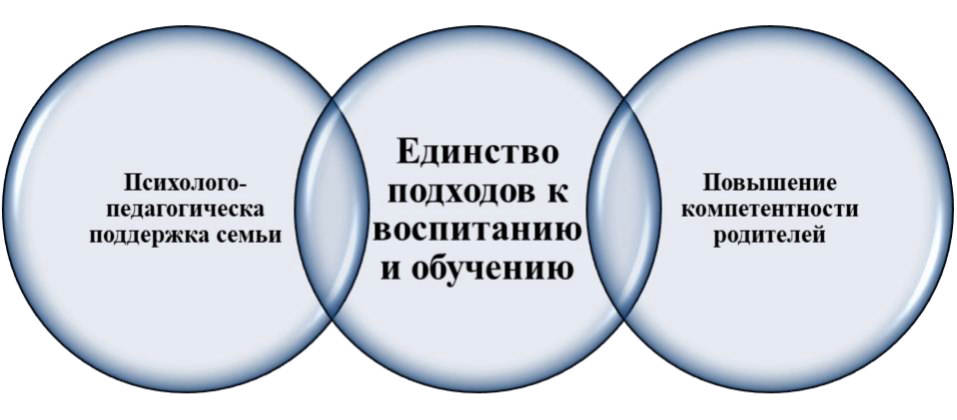  Основными задачами взаимодействия детского сада с семьей являются:информировать родителей и общественность относительно целей ДО, общих для всего образовательного пространства Российской Федерации, о мерах господдержки семьям, имеющим детей дошкольного возраста, а также об образовательной программе, реализуемой в ДОО;просвещение родителей, повышение их правовой, психолого-педагогической компетентности в вопросах охраны и укрепления здоровья, развития и образования детей;способствовать развитию ответственного и осознанного родительства как базовой основы благополучия семьи;построить взаимодействие в форме сотрудничества и установления партнерских отношений с родителями детей младенческого, раннего и дошкольного возраста для решения образовательных задач;вовлекать родителей в образовательный процесс.В основу совместной деятельности семьи и дошкольного учреждения заложены следующие принципы:приоритет семьи в воспитании, обучении и развитии ребенка;открытость;взаимное доверие, уважение и доброжелательность во взаимоотношениях педагогов и родителей;индивидуально-дифференцированный подход к каждой семье;возрастосообразность.Взаимодействие с родителями воспитанников строится по следующим направлениям работы.Благодаря разностороннему взаимодействию ДОО с родителями своих воспитанников повышается качество образовательного процесса и происходит сближение всех участников образовательного процесса, развивается творческий потенциал детей и нереализованный потенциал взрослых.Важный момент в формировании традиций в учреждении — совместное проведение народных праздников, посиделок в гостиной. Ежегодно проводятся мероприятия, в которых родители принимают активное участие.                       Основные практические формы взаимодействия с семьейУТВЕРЖДЕНАЗаведующий МКДОУ Детский сад "Ручеек" п. Прибрежный______________М. В. Толкачева"01" сентября  2023 годаВозрастФОП ДО/ппQRкод / гиперссылка (по желанию)в раннем возрасте,к трем годам15.2(см. ФОП ДО ч. ІІ. п. 15. 2, стр. 7) http://publication.pravo.gov.ru/Document/View/в дошкольном возрасте: 15.3(см. ФОП ДО ч. ІІ. п. 15.3, стр. 8) http://publication.pravo.gov.ru/Document/View/к четырем годам15.3.1(см. ФОП ДО ч. ІІ. п. 15.3.1, стр. 8) http://publication.pravo.gov.ru/Document/View/к пяти годам15.3.2(см. ФОП ДО ч. ІІ. п. 13. 2, стр. 10) http://publication.pravo.gov.ru/Document/View/к шести годам15.3.3(см. ФОП ДО ч. ІІ. п. 15.3.3, стр. 12) http://publication.pravo.gov.ru/Document/View/на этапе завершения освоения Программы (к концу дошкольного возраста)15.4(см. ФОП ДО ч. ІІ. п. 15. 4, стр. 15) http://publication.pravo.gov.ru/Document/View/ПрограммаВозрастQRкод/ гиперссылка/ библиограф. ссылка«Байкал-жемчужина Сибири»в раннем возрасте,к трем годамПОП «Байкал –жемчужина Сибири», с. 11«Байкал-жемчужина Сибири»в дошкольном возрасте:3-4 года4-5 лет6-7 летПОП «Байкал –жемчужина Сибири», с. 12 – 14.ФОП ДО, пп/ Возраст/группаQR -код18.32-3 года/ 1 младшая группа(см. ФОП ДО ч. ІІІ, п. 18.3., стр. 22) http://publication.pravo.gov.ru/Document/View/18.43-4 года/ 2 младшая группа(см. ФОП ДО ч. ІІІ, п. 18.4., стр. 24) http://publication.pravo.gov.ru/Document/View/18.54-5 лет / средняя группа(см. ФОП ДО ч. ІІІ, п. 18.5., стр. 27) http://publication.pravo.gov.ru/Document/View/18.65-6 лет/ старшая группа(см. ФОП ДО ч. ІІІ, п. 18.6., стр. 31) http://publication.pravo.gov.ru/Document/View/18.76-7 лет / подготовительная группа(см. ФОП ДО ч. ІІІ, п. 18.7., стр. 36) http://publication.pravo.gov.ru/Document/View/18.8решение совокупных задач воспитания (см. ФОП ДО ч. ІІІ, п. 18.8., стр. 41) http://publication.pravo.gov.ru/Document/View/Алябьева Е. А. «Дни этики в детском саду» (планирование, игры, сказки, стихи)/М.: ТЦ Сфера, 2011.Л. В. Абрамова, И. Ф. Слепцова «Социально-коммуникативное развитие дошкольников» (4-5 лет). – М.; Мозаика – Синтез  - 2017г.Л. В. Абрамова, И. Ф. Слепцова «Социально-коммуникативное развитие дошкольников» (5-6 лет). – М.; Мозаика – Синтез  - 2018г.Алябьева Е. А. «Воспитание культуры поведения у детей 5-7 лет» / М.: ТЦ Сфера, 2009.О. В. Дыбина. Ознакомление с предметным и социальным окружением (5-6 лет). – М.; Мозаика – Синтез  - 2018Л. В. Куцакова «Трудовое воспитание в детском саду» (3-7 лет).- М.; Мозаика – Синтез  - 2014.Шорыгина Т. А. «Беседы о хорошем и плохом поведении»/М.: ТЦ Сфера, 2007.Шорыгина Т. А. «Беседы о человеке с детьми 5-8 лет»/М.: ТЦ Сфера, 2015.Картотека игр на развитие коммуникативных навыков у дошкольниковВолков Б. С., Волкова Н. В. «Учим общаться детей 3-7 лет»/ М.: ТЦ Сфера, 2014.Сушкова И. В. «Социально-личностное развитие» (анализ программ дошкольного образования «Детство», «Истоки», «Детский сад 2100»)/М.: ТЦ Сфера, 2008.Фалькович Т. А., Барылкина Л. П. «Сценарии занятий по культурно-нравственному воспитанию» (ст. и подг. группы)/М.: «ВАКО»2006.Нравственно-патриотическое воспитание детей дошкольного возраста/ДЕТСТВО-ПРЕСС.2009.Буре Р. С. «Социально-нравственное воспитание дошкольников» (3-7 лет)  – М.; Мозаика – Синтез  - 2012.Комарова Т. С., Куцакова Л. В., Павлова Л. Ю. «Трудовое воспитание в детском саду» (2-7 лет)/ – М.; Мозаика – Синтез  - 2007.Буре Р. С. «Дошкольник и труд» (теория и методика трудового воспитания)/ Мозаика – Синтез  - 2011.Л. Л. Тимофеева. Формирование культуры безопасности у детей от 3 до 8 лет. Парциальная программа./ ДЕТСТВО-ПРЕСС.2021.Л. Л. Тимофеева. Формирование культуры безопасности. Планирование ОД во второй младшей группе./ ДЕТСТВО-ПРЕСС.2020.Л. Л. Тимофеева. Формирование культуры безопасности. Планирование ОД в средней  группе./ ДЕТСТВО-ПРЕСС.2020.Л. Л. Тимофеева. Формирование культуры безопасности. Планирование ОД в старшей  группе./ ДЕТСТВО-ПРЕСС.2021.Л. Л. Тимофеева. Формирование культуры безопасности. Планирование ОД в подготовительной  группе./ ДЕТСТВО-ПРЕСС.2021.Л. Л. Тимофеева. Формирование культуры безопасности. Дидактический материал для средней  группы./ ДЕТСТВО-ПРЕСС.2016.И. А. Лыкова. «МИР БЕЗ Опасности»/М.:Издательский дом «Цветной мир», 2019Л. В. Стахович, Е. В. Семенкова, Л. Ю. Рыжановская. Программа «Азы финансовой грамотности»/М. Вита.Пресс.2019.Л. В. Стахович, Е. В. Семенкова, Л. Ю. Рыжановская. Методические рекомендации./М. Вита.Пресс.2019.Л. В. Стахович, Е. В. Семенкова, Л. Ю. Рыжановская.   «Говорим с детьми о финансах»/М. Вита.Пресс.2019.Л. В. Стахович, Е. В. Семенкова, Л. Ю. Рыжановская.  «Играем вместе»/М. Вита.Пресс.2019.Л. В. Стахович, Е. В. Семенкова, Л. Ю. Рыжановская.   «Читаем и обсуждаем»/М. Вита.Пресс.2019.Л. В. Стахович, Е. В. Семенкова, Л. Ю. Рыжановская.   «Рассуждаем и решаем»/М. Вита.Пресс.2019.Л. В. Стахович, Е. В. Семенкова, Л. Ю. Рыжановская.   «Мини-спектакли»/М. Вита.Пресс.2019.Л. В. Стахович, Е. В. Семенкова, Л. Ю. Рыжановская.  Книжка-раскраска к сказке «Два жадных медвежонка»/М. Вита.Пресс.2019.Л. В. Стахович, Е. В. Семенкова, Л. Ю. Рыжановская.  Книжка-раскраска к  рассказу Н. Носова  «Заплатка»/М. Вита.Пресс.2019.Л. В. Стахович, Е. В. Семенкова, Л. Ю. Рыжановская.  Книжка-раскраска к сказке «Колосок»/М. Вита.Пресс.2019.Л. В. Стахович, Е. В. Семенкова, Л. Ю. Рыжановская.  Рабочая тетрадь 5-6 лет/М. Вита.Пресс.2019.Л. В. Стахович, Е. В. Семенкова, Л. Ю. Рыжановская.  Рабочая тетрадь 6-7 лет/М. Вита.Пресс.2019.Финансовая грамотность дошкольника. Программа кружка. Ресурсный и диагностический материал. Занятия и игры. Изд-во: Учитель. 2021.Бизнес-игра «Миллионер». 2020.ФОП ДО, пп/ Возраст/группаQR –код или ссылка19.32-3 года/ 1 младшая группа(см. ФОП ДО ч. ІІІ, п. 19.3., стр. 45) http://publication.pravo.gov.ru/Document/View/19.43-4 года/ 2 младшая группа(см. ФОП ДО ч. ІІІ, п. 19.4., стр. 47) http://publication.pravo.gov.ru/Document/View/19.54-5 лет / средняя группа(см. ФОП ДО ч. ІІІ, п. 19.5., стр. 49) http://publication.pravo.gov.ru/Document/View/19.65-6 лет/ старшая группа(см. ФОП ДО ч. ІІІ, п. 19.6., стр. 51) http://publication.pravo.gov.ru/Document/View/19.76-7 лет / подготовительная группа(см. ФОП ДО ч. ІІІ, п. 19.7., стр. 54) http://publication.pravo.gov.ru/Document/View/19.8решение совокупных задач воспитания(см. ФОП ДО ч. ІІІ, п. 19.8., стр. 56) http://publication.pravo.gov.ru/Document/View/А. И. Иванова «Мир растений» (Эксперименты и наблюдения в детском саду)/М. ТЦ «Сфера», 2017.О. А. Воронкевич. Добро пожаловать в экологию (конспекты 3-7 лет)/ Изд-во «ДЕТСТВО-ПРЕСС».2021.Л. В. Рыжова. Методика детского экспериментирования/ С-Петербург. ДЕТСТВО-ПРЕСС. 2014.Е. П. Горошилова, Е. В. Шлык «Опытно-экспериментальная деятельность дошкольников»  Перспективное планирование/ С- Петербург. ДЕТСВО-ПРЕСС/ 2019.Корнилова В. М. «Экологическое окно» в детском саду: методические рекомендации/ М.: ТЦ Сфера – 2008.Е. П. Горошилова, Е. В. Шлык «Знакомим дошкольников с окружающим миром» (перспективное планирование, конспекты занятий для детей с 3 до 7 лет)/ С- Петербург. ДЕТСВО-ПРЕСС/2018.Воздух. Земля. Вода. (экологические цепочки)/ 2018.Природно-климатические зоны Земли (Арктика. Саванны и редколесья)Е. В. Марудова. Ознакомление дошкольников с окружающим миром (экспериментирование) – 3-7 лет/ С- Петербург. ДЕТСВО-ПРЕСС. 2020.Игры и эксперименты с песком и камнями (4-7 лет)/ ДЕТСВО-ПРЕСС. 2020.Н. А. Гуриненко. Планирование познавательно-исследовательской деятельности со старшими дошкольниками/ ДЕТСВО-ПРЕСС. 2018.Н. Н. Столбунова, Е. Б. Сайботалова. Развитие познавательно-исследовательской деятельностина основе дидактической системы Ф. Фребеля (2-7 лет)/ ДЕТСВО-ПРЕСС. 2020.Рассказы по картинкам. Весна.Рассказы по картинкам. Зима.Рассказы по картинкам. Осень.Рассказы по картинкам. Лето.«Весна»  - тетрадь для занятий с детьми 4-5 лет.«Лето»  - тетрадь для занятий с детьми 4-5 лет.«Зима»  - тетрадь для занятий с детьми 4-5 лет.«Осень»  - тетрадь для занятий с детьми 2-3 лет.Насекомые.Животные, обитающие на территории нашей страны.Мир в картинках. Явления природы.О. М. Ельцова. Воспитание дощкольников в духе русских культурных традиций. Ч. 1./Изд-во «ТЦ Сфера».2021 год.О. М. Ельцова. Воспитание дощкольников в духе русских культурных традиций. Ч. 2./Изд-во «ТЦ Сфера».2021 год.Комплект материалов по теме «Давай дружить!» (конспекты + наглядно-дидактический материал)/ М.: Мозаика-Синтез.2022.Что такое детский сад?/ООО Издательский дом «Проф-Пресс», 2020.Тело человека/ООО Издательский дом «Проф-Пресс» 2020.Животные  (книжка с окошками)/ ООО Издательский дом «Проф-Пресс», 2021.Путешествие во времени/ ООО Издательский дом «Проф-Пресс»,2018.Цветные истории в картинках/ ООО Издательский дом «Проф-Пресс»,2018.Подколзина Е. Пространственная ориентировка дошкольников с нарушением зрения. (методическое пособие)/М.: Линка-Пресс. 2009.Развитие познавательной и эмоциональной сфер дошкольников/под ред. А. В. Можейко/ М.: ТЦ Сфера – 2009.О космосеН. В. Иванова, Т. В. Шипошина «Космические сказки» (беседы с детьми о космосе)/ М.: ТЦ Сфера, 2021.Шорыгина Т. А. «Детям о космосе и Юрии Гагарине» (беседы, досуги, рассказы)/М.: ТЦ Сфера, 2011.Паникова Е. А., Инкина В. В. «Беседы о космосе»(методическое пособие)/М.: ТЦ Сфера, 2010.Расскажите детям о космосе  3- 7 лет (карточки для занятий)/Космос (наглядно-дидактическое пособие). Мозаика-Синтез.2012.Космос (наглядно-дидактическое пособие)/ М.:ООО «Мозаика-Синтез», 2022Космос (настольная игра)/ Изд. Дом «Проф-Пресс», 2020Государственная символикаГосударственная символика (наглядно-дидактическое пособие)Бытовая техникаМир в картинках. Бытовая техника.Мой дом. Наглядно-дидактическое пособие. Рассказы по картинкам. Мозаика – Синтез.О бытовых приборахШорыгина Т. А «Беседы о бытовых электроприборах»/М.: ТЦ Сфера, 2015.Расскажите детям о бытовых приборах (карточки для занятий)Аудиотехника, видеотехника, оргтехника и средства связи (тематический словарь в картинках)О рабочих инструментахРасскажите детям о рабочих инструментах (карточки для занятий)О грибах и ягодахРасскажите детям о грибах (карточки для занятий)О фруктах и овощахРасскажите детям о фруктах (карточки для занятий)Экзотические фрукты (тематический словарь в картинках)О воде в природеШорыгина Т. А. «Беседы о воде в природе» /М.: ТЦ Сфера, 2008.Шорыгина Т. А. «Беседы о мире морей и океанов»/М.: ТЦ Сфера, 2015.О домашних питомцахРасскажите детям о домашних питомцах (карточки для занятий)О птицахРасскажите детям о птицах (карточки для занятий)Перелетные и зимующие птицы России (тематический словарь в картинках)Домашние и дикие птицы средней полосы (тематический словарь в картинках)Одежда, обувьОбучающие карточки/ ООО Проф-Пресс. 2015.Мои праваРабочая тетрадьДеревьяОбучающие карточки/ ООО Проф-Пресс. 2010.Виды спортаОбучающие карточки/ ООО Проф-Пресс. 2016.Спорт. Зимние виды. (тематический словарь в картинках).Дикие животныеОбучающие карточки/ ООО Проф-Пресс. 2012.Дикие звери и птицы жарких и холодных стран  (тематический словарь в картинках)Посуда Демонстрационный материал (беседа, стихотворение, загадка, вопросы)/М.: ТЦ СфераПосуда (наглядно-дидактическое пособие)/ М.: Мозаика-Синтез.2022.Обитатели морей и океановОбучающие карточки/ ООО Проф-Пресс. 2007.Морские обитатели (наглядно-дидактическое пособие)/М.: Мозаика-Синтез.2013.Безопасность«Не играй с огнем» (демонстрационный материал). 2019.И. А. Лыкова, В. А. Шипунова «Опасные предметы, существа и явления»/М. ИД «Цветной мир».2018.И. А. Лыкова, В. А. Шипунова «Огонь-друг, огонь-враг»/М. ИД «Цветной мир».2019.И. А. Лыкова, В. А. Шипунова «Азбука безопасного общения и поведения»/М. ИД «Цветной мир».2018.ЭтикетБелая К. Ю, Белая А. Е. «Беседы о поведении ребёнка за столом»/ТЦ СФЕРА. 2016.ИгрыЛогические цепочки. 2019.ТранспортИ. А. Лыкова, В. А. Шипунова «Дорожная азбука»/М. ИД «Цветной мир».2017.Транспорт (тематический словарь в картинках)Автомобили (трафарет)/ ООО Издательство «Проф-Пресс», 2019.Конструирование Наглядно-дидактический комплект (4-5лет)ПрофессииПрофессии в картинках (наглядное пособие)Субботина Е. А. Логика для дошкольников. Классификации./ Ростов-на-Дону. Феникс.2019Г. Е. Сычева «Формирование элементарных математических представлений у дошкольников» 6-7 лет. Рабочая тетрадь. Издательство «Гном».2020.Репина Г. А. Математическое развитие дошкольников./М.: ТЦ Сфера, 2008.Упражнения для развития творческого мышления. 3+Математика для дошкольников. 5+ Рабочая тетрадь. Мозаика – Синтез  - 2020.Прописи для малышей. 4+  Мозаика – Синтез  - 2020.Математика для малышей. 4+  Мозаика – Синтез  - 2020.Развитие творческого мышления. 4-6 лет.Л. Г. Петерсон, Е. Е. Кочемасова «Игралочка» (математика для детей 3-4 лет). Издательство БИНОМ 2016 г.Смирнова Е. В. Мои первые прописи (формы)/ М.:Эксмодетство. 2018.Развиваем мышление. – М. ЗАО «Росмэнпресс», 2007.Аптулаева Т. Г. «Геометрические фигуры»/М.: Эксмо.2019.Новикова В. П. Математика в детском саду. Демонстрационный материал (3-7 лет).Новикова В. П. Математика в детском саду. Раздаточный  материал (5-7 лет).Павлова Т. А. Альбом по развитию пространственного ориентирования.Логические блоки Дьенеша.Тренажер для развития математических способностей (5-7 лет) – настольная игра.Математический планшет (учебно-игровое пособие).Домино.Дидактическая игра «Учимся запоминать»Дидактическая игра «Учим время»Развивающая игра «Готов ли ребёнок к школе?»Арифметический эрудит – настольная игра.Сборник занятий – «Развитие мышления»Демонстрационный материал «Математика в детском саду»Книга «Детская развивающая литература» - «Считарь»Дидактическая игра «Собери урожай» (составь числа 6,7,8).Дидактическая игра «Разложи конфеты» (9,10).Картотека «Математические задачи в стихах»Большой геометрический конструктор/КорветФОП ДО, пп/ Возраст/группаQR -код20.32-3 года/ 1 младшая группа(см. ФОП ДО ч. ІІІ, п. 20.3, стр. 60) http://publication.pravo.gov.ru/Document/View/20.43-4 года/ 2 младшая группа(см. ФОП ДО ч. ІІІ, п. 20.4., стр. 62) http://publication.pravo.gov.ru/Document/View/20.54-5 лет / средняя группа(см. ФОП ДО ч. ІІІ, п. 20.5., стр. 65) http://publication.pravo.gov.ru/Document/View/20.65-6 лет/ старшая группа(см. ФОП ДО ч. ІІІ, п. 20.6., стр. 69) http://publication.pravo.gov.ru/Document/View/20.76-7 лет / подготовительная группа(см. ФОП ДО ч. ІІІ, п. 20.7., стр. 72) http://publication.pravo.gov.ru/Document/View/20.8решение совокупных задач воспитания(см. ФОП ДО ч. ІІІ, п. 20.8.4, стр. 76) http://publication.pravo.gov.ru/Document/View/Маханева М. Д., Гоголева Н. А., Цыбирева Л. В. «Обучение грамоте детей 5-7 лет» (методическое пособие)/ ТЦ Сфера, 2018.А. С. Фалева. Игры и упражнения для обучения чтению детей дошкольного возраста. / Изд-во «ДЕТСТВО-ПРЕСС».2021.Ушакова О. С. Развитие речи и творчества дошкольников (игры, упражнения, конспекты занятий)/ М.:ТЦ Сфера, 2015.Ушакова О. С. «Ознакомление дошкольников с литературой и развитие речи (занятия, игры, мониторинг)/ М.:ТЦ Сфера, 2018.Н. В. Нищева. Алгоритмические схемы для обучения дошкольников составлению описательных рассказов (4-7 лет)/ С-Петербург. ДЕТСТВО-ПРЕСС. 2021.Алябьева Е. А. «Развитие глагольного словаря» (методическое пособие)/М.: ТЦ Сфера, 2011.Буряк М. «Слоговые таблицы»/Ростов-на-Дону. Феникс.2020.Жукова Н. Академия дошкольного развития./М.: Эксмодетство, 2018.Астафьева Е. О. «Играем. Читаем. Пишем» (методическое пособие-конспект/ Санкт-Петербург. Детство-Пресс. 2018.Читаем. Пишем. Играем. (рабочая тетрадь дошкольника)/ООО «Издательство Стрекоза», 2018.Я готовлюсь к письму. От рисунка к букве. Тетрадь 1.Я готовлюсь к письму. Мои первые буквы. Тетрадь 2.Г. Г. Галкина «Звуки, буквы я учу!» Альбом упражнений по обучению грамоте дошкольников. Издательство «Гном». 2020.Цуканова С. П., Бетс Л. Л. Формируем навыки чтения. Раздаточные таблицы для обучения грамоте.Уроки грамоты для дошкольников. Рабочая тетрадь. 6+Развитие речи у малышей. 4+Трясорукова Т. П. Развитие речи. 3-4 года/ Ростов-на-Дону. Феникс.2018Е. В. Тихомирова. Современные игры по развитию речи детей./ С-Петербург. ДЕТСТВО-ПРЕСС. 2020.Прописи для дошкольников. 6+Муравьева Т.  В историю через театр.Фомина Л. В. Развивающие занятия в детском саду. (4-6 лет)/Ярославль. Академия развития.2007.Петрова Т. И, Петрова Е. С. Игры и занятия по развитию речи дошкольников./М.: «Школьная Пресса».2004.Швайко Г. С. Игры и игровые упражнения по развитию речи./М.: Айрис дидактика.2006.Грамматика в картинках (один-много)/М.: Мозаика-Синтез. Развитие речи. (книжка с игрой и наклейками для детей 4-5 лет).Логопедическое лото: «Говори правильно» (л)Логопедическое лото: «Говори правильно» (с)Логопедическое лото: «Говори правильно» (р)Лото «Азбука и счет»Лото «Предлоги»Настольные игры «Кто где?» (предлоги и их значение).«Глаголы в картинках» (настольная игра)«Произносим звуки правильно» (настольная игра)Материал для диагностических и развивающих занятий «Скоро в школу»Бодулина О. И. «Готовимся к школе» (подготовка к чтению и письму)«Пишем буквы»Павленко Э. «Развитие речи. Завтра в школу. Развиваем мышление и речь»Кислова Т. Р. «Поиграй и посчитай» (игровой практикум).Дидактическое пособие по звуковой культуре «Звуковые часы» Дидактическая игра «Местоимения» «Я учусь выговаривать» (загадки, скороговорки, считалки)Картотека загадок, пословиц, поговорок.Артикуляционная гимнастикаИгры на развитие речевого дыханияПальчиковые игрыКоррекционно-развивающая методика «Буквограмма»Картотека по формированию звуковой культуры речи «Скороговорки, рифмовки, потешки, считалки»Игры на развитие связной речиСловесные игрыКартотека театрализованных игрКартотека «Развитие коммуникативных способностей»Дидактические игры «Речевое развитие», «Собери пословицу», «Расскажи сказку»,«Противоположности», «Укрепляем память», «Моя первая азбука», «Учимся считать», «Учимся читать», «Учимся писать без ошибок», «Завтра в школу», «Учимся говорить правильно», «Завтра в школу», «Познаем окружающий мир», «Логика».Светлова И. Е.  «Уроки для дошколят».Таблица слоговГрамматика в картинках. Антонимы (наглядное пособие)ФОП ДО, пп/ Возраст/группаQR -код21.32-3 года/ 1 младшая группа(см. ФОП ДО ч. ІІІ, п. 21.3., стр. 78) http://publication.pravo.gov.ru/Document/View/21.43-4 года/ 2 младшая группа(см. ФОП ДО ч. ІІІ, п. 21.4., стр. 83) http://publication.pravo.gov.ru/Document/View/21.54-5 лет / средняя группа(см. ФОП ДО ч. ІІІ, п. 21.5., стр. 90) http://publication.pravo.gov.ru/Document/View/21.65-6 лет/ старшая группа(см. ФОП ДО ч. ІІІ, п. 21.6., стр. 99) http://publication.pravo.gov.ru/Document/View/21.76-7 лет / подготовительная группа(см. ФОП ДО ч. ІІІ, п. 21.7., стр. 109) http://publication.pravo.gov.ru/Document/View/21.8решение совокупных задач воспитания(см. ФОП ДО ч. ІІІ, п. 21.8., стр. 121) http://publication.pravo.gov.ru/Document/View/Филимоновская игрушка. Наглядно-дидактическое пособие. 3-7 лет. Мозаика – Синтез .Золотая хохлома. Наглядно-дидактическое пособие. (3-7 лет). Мозаика – Синтез  - 2018.Хохломская роспись. Альбом для творчества. 5-9 лет. Учебное издание. Школа  7 гномов.Сказочная гжель. Наглядно-дидактическое пособие. (3-7 лет). Мозаика – Синтез  - 2017.Жостовский букет. Альбом для творчества. 5-9 лет. Учебное издание. Школа  7 гномов.Мезенская роспись. Альбом для творчества. 5-9 лет. Учебное издание. Школа  7 гномов.Городецкая роспись. Альбом для творчества. 5-9 лет. Учебное издание. Школа  7 гномов.Полхов-Майдан. Альбом для творчества. 5-9 лет. Учебное издание. Школа 7 гномов.Дымковская игрушка. Альбом для творчества. 5-9 лет. Учебное издание. Школа 7 гномов.Музыкальные инструменты. Наглядно-дидактическое пособие. Мозаика – Синтез  - 2014.Т. Н. Доронова. Дошкольникам об искусстве. Учебно-наглядное пособие. Просвещение.ФОП ДО, пп/ Возраст/группаQR -код22.32-3 года/ 1 младшая группа(см. ФОП ДО ч. ІІІ, п. 22.3., стр. 124) http://publication.pravo.gov.ru/Document/View/22.43-4 года/ 2 младшая группа(см. ФОП ДО ч. ІІІ, п. 22.4., стр. 127) http://publication.pravo.gov.ru/Document/View/22.54-5 лет / средняя группа(см. ФОП ДО ч. ІІІ, п. 22.5., стр. 130) http://publication.pravo.gov.ru/Document/View/22.65-6 лет/ старшая группа(см. ФОП ДО ч. ІІІ, п. 22.6., стр. 134) http://publication.pravo.gov.ru/Document/View/22.76-7 лет / подготовительная группа(см. ФОП ДО ч. ІІІ, п. 22.7., стр. 140) http://publication.pravo.gov.ru/Document/View/22.8решение совокупных задач воспитания (см. ФОП ДО ч. ІІІ, п. 22.8., стр. 147) http://publication.pravo.gov.ru/Document/View/Физическое развитие Е. И. Николаева, В. И. Федорук, Е. Ю. Захарина «Здоровьесбережение и здоровьеформирование в условиях детского сада». С-Пб. ДЕТСВО –ПРЕСС, 2014.Подвижные тематические игры для дошкольников. Издательство «ТЦ СФЕРА» 2014.Степаненкова Э. Я. Сборник подвижных игр. Для работы с детьми 2- 7 лет. – М.; Мозаика – Синтез  - 2018.Т. Е. Харченко «Утренняя гимнастика в детском саду» (5-7 лет).- Мозаика – Синтез  - 2016.Физическое развитие Л. Л. Соколова «Комплексы сюжетных утренних гимнастик для дошкольников». С-Пб. ДЕТСВО –ПРЕСС, 2012г.Степаненкова Э. Я. Сборник подвижных игр. Для работы с детьми 2- 7 лет. – М.; Мозаика – Синтез  - 2018.Т. Е. Харченко «Утренняя гимнастика в детском саду» (5-7 лет).- Мозаика – Синтез  - 2016.Физическое развитие М. М. Борисова «Малоподвижные игры и игровые упражнения» (3-7 лет). – М.; Мозаика – Синтез  - 2018.Л. И. Пензулаева «Оздоровительная гимнастика» (3-7 лет). – М.; Мозаика – Синтез  - 2014 г.Степаненкова Э. Я. Сборник подвижных игр. Для работы с детьми 2- 7 лет. – М.; Мозаика – Синтез  - 2018.Т. Е. Харченко «Утренняя гимнастика в детском саду» (3-5 лет).- Мозаика – Синтез  - 2016.Гимнастика после сна. 3-5 лет. – М.; Мозаика – Синтез  - 2021 г.Физическое развитие Утренняя гимнастика в детском саду.  3-4 года.– М.; Мозаика – Синтез  - 2021 г.Гимнастика после сна. 3-5 лет. – М.; Мозаика – Синтез  - 2021 г.Степаненкова Э. Я. Сборник подвижных игр. Для работы с детьми 2- 7 лет. – М.; Мозаика – Синтез  - 2018.Физическое развитиеПрищепа С. С.  Физическое развитие и здоровье детей 3-7 лет. – 2009г. ТЦ «Сфера»Степаненкова Э. Я. Сборник подвижных игр. Для работы с детьми 2- 7 лет. – М.; Мозаика – Синтез  - 2018.Степаненкова Э. Я. Сборник подвижных игр. Для работы с детьми 2- 7 лет. – М.; Мозаика – Синтез  - 2014.Харченко Т. Е. Утренняя гимнастика в детском саду (2-3 года). – М.; Мозаика – Синтез  - 2018.Возраст/группаСтраницы  Дошкольный  возраст (3-5 лет)33 Дошкольный  возраст (5-7 лет)34Возраст/группаСтраницы  Дошкольный  возраст (3-5 лет)23 Дошкольный  возраст (5-7 лет)24Возраст/группаСтраницы  Дошкольный  возраст (3-5 лет)30 Дошкольный  возраст (5-7 лет)31Возраст/группаСтраницы  Дошкольный  возраст (3-5 лет)74,79 Дошкольный  возраст (5-7 лет)74,79в раннем возрасте(1 год - 3 года)в дошкольном возрасте(3 года - 8 лет)Информационно-рецептивный метод, Репродуктивный метод, Исследовательский методПроблемное изложение, Эвристический метод, Исследовательский методВ  раннем возрасте(1 год - 3 года) -предметная деятельность;-экспериментирование с материалами и веществами;-ситуативно-деловое общение со взрослыми и эмоционально-практическое со сверстниками;-двигательная деятельность;-игровая деятельность;-речевая деятельность;-изобразительная деятельность и конструирование из мелкого и крупного строительного материала;-самообслуживание и элементарные трудовые действия;-музыкальная деятельность.В дошкольном возрасте (3 года – 8 лет) -игровая  деятельность;-общение со взрослым и сверстниками;-речевая деятельность;-познавательно-исследовательская деятельность и экспериментирование;-изобразительная деятельность и конструирование из различных материалов;-двигательная деятельность;-элементарная трудовая деятельность;-музыкальная деятельность. Утренний отрезок времени- беседы с детьми по их интересам, развивающее общение педагога с детьми в форме утреннего круга, рассматривание картин, иллюстраций;-практические, проблемные ситуации; -упражнения по освоению культурно-гигиенических навыков и культуры здоровья, правил и норм поведения и др.;-наблюдения за объектами и явлениями природы, трудом взрослых;-трудовые поручения и дежурства (сервировка стола к приему пищи, уход за комнатными растениями и др.);-игровые ситуации, индивидуальные игры и игры небольшими подгруппами (сюжетно-ролевые, режиссерские, дидактические, подвижные, музыкальные и др.);-индивидуальную работу с детьми в соответствии с задачами  разных образовательных областей;-продуктивную деятельность детей по интересам детей (рисование, конструирование, лепка и др.);-оздоровительные и закаливающие процедуры, здоровьесберегающие мероприятия, двигательную деятельность (гимнастика, подвижные игры и др.).Занятие-проблемно-обучающие ситуации;-образовательные ситуации; -тематические события;-проектная деятельность.Прогулка-наблюдение за объектами и явлениями природы;-подвижные игры и спортивные упражнения;-экспериментирование с объектами неживой природы;-сюжетно-ролевые и конструктивные игры;-элементарная трудовая деятельность детей на участке ДОО;-свободное общение педагога с детьми, индивидуальная работа;-проведение спортивных праздников (при необходимости).Вторая половина дня-игровые ситуации, индивидуальные игры и игры подгруппами;-опыты и эксперименты;-практико-ориентированные проекты, коллекционирование; -чтение художественной литературы;-элементарная трудовая деятельность детей (уборка групповой комнаты, ремонт книг, стирка кукольного белья);-индивидуальная работа по всем видам деятельности и образовательным областям;-работа с родителями (законными представителями).Культурная практикаРоль ребенка в практикеНазвание практикиПериодичностьИгровая практикаТворческий субъект (творческая инициатива)«Игротека»Ежедневно Продуктивная практикаСозидающий и волевой субъект (инициатива целеполагания)«Творческая мастерская»3-4 раза в неделюПознавательно-исследовательская практикаСубъект исследования (познавательная инициатива)«Я – исследователь»1-2 раза в неделюКоммуникативная практикаПартнер по взаимодействию и собеседник (коммуникативная инициатива)Вечерний кругЕжедневно Чтение художественной литературы.Дополняет развивающие возможности других культурных практик«Её величество – Книга»Ежедневно 3-4 года4-5 лет5-7 летПоощрение познавательной активности детей:-внимание к детским вопросам, -ситуации, побуждающие самостоятельно искать решение, возникающих проблем.При проектировании режима дня уделять внимание организации вариативных активностей детей, для участия в разнообразных делах: в играх, в экспериментах, в рисовании, в общении, в творчестве.Освоение детьми системы разнообразных обследовательских действий, приемов простейшего анализа, сравнения, умения наблюдать:  - намеренное насыщение проблемными практическими и познавательными ситуациями, в которых детям необходимо самостоятельно применить освоенные приемы.Создание ситуаций, побуждающих детей проявлять инициативу, активность, желание совместно искать верное решение проблемы. Создание ситуаций, в которых дети приобретают опыт дружеского общения, совместной деятельности, умений командной работы.У ребёнка всегда есть возможность выбора свободной деятельности, поэтому атрибуты и оборудование для детских видов деятельности достаточно разнообразны и постоянно меняются (смена примерно раз в два месяца).Создание педагогических условий, которые развивают детскую самостоятельность, инициативу и творчество:- определение для детей все более сложных задач, активизируя их усилия, развивая произвольные умения и волю, - постоянная поддержка желания преодолевать трудности;- поощрение ребёнка за стремление к таким действиям;- нацеливание на поиск новых, творческих решений возникших затруднений.Диагностико -аналитическоеПросветительскоеКонсультационноеПолучение и анализ данных о семье каждого обучающегося, её запросах в отношении охраны здоровья и развития ребёнка; об уровнем психолого-педагогической компетентности родителей (законных представителей); а также планирование работы с семьёй с учетом результатов проведённого анализа; согласование воспитательных задач.Просвещение родителей (законных представителей) по вопросам особенностей психофизиологического и психического развития детей младенческого, раннего и дошкольного возрастов; выбора эффективных методов обучения и воспитания детей определенного возраста; ознакомление с актуальной информацией о государственной политике в области ДО, включая информирование о мерах господдержки семьям с детьми дошкольного возраста; информирование об особенностях реализуемой в ДОО образовательной программы; условиях пребывания ребенка в группе ДОО; содержании и методах образовательной работы с детьми;Консультирование родителей (законных представителей) по вопросам их взаимодействия с ребенком, преодоления возникающих проблем воспитания и обучения детей, в том числе с ООП в условиях семьи; особенностей поведения и взаимодействия ребенка со сверстниками и педагогом; возникающих проблемных ситуациях; способам воспитания и построения продуктивного взаимодействия с детьми младенческого, раннего и дошкольного возрастов; способам организации и участия в детских деятельностях, образовательном процессе и другому.ЗАДАЧИНАПРАВЛЕНИЯДиагностико-аналитическое направлениеПросветительское и консультационное направлениеИнформирование родителейОпросы, социологические срезы, индивидуальные блокноты, «почтовый ящик», педагогические беседы с родителями (законными представителями); дни открытых дверей, открытые просмотры занятий и других видов деятельности.Групповые родительские собрания, конференции, круглые столы, семинары- практикумы, тренинги  групповые родительские собрания, конференции, круглые столы, семинары-практикумы, тренинги и ролевые игры, консультации, педагогические гостиные, родительские клубы и другое; информационные проспекты, стенды, ширмы, папки-передвижки для родителей (законных представителей); педагогические библиотеки для родителей (законных представителей); сайты ДОО и социальные группы в сети Интернет; фотографии, выставки детских работ, совместных работ родителей (законных представителей) и детей. Просвещение родителейИнформирование родителей (законных представителей) и общественности относительно целей ДО, общих для всего образовательного пространства Российской Федерации, о мерах господдержки семьям, имеющим детей дошкольного возраста, а также об образовательной программе, реализуемой в ДОО; просвещение родителей (законных представителей), повышение их правовой, психолого-педагогической компетентности в вопросах охраны и укрепления здоровья, развития и образования детей.Особое внимание в просветительской деятельности ДОО должно уделяться повышению уровня компетентности родителей (законных представителей) в вопросах здоровьесбережения ребенка. Информирование о факторах, положительно влияющих на физическое и психическое здоровье ребенка (рациональная организация режима дня ребенка, правильное питание в семье, закаливание, организация двигательной активности, благоприятный психологический микроклимат в семье и спокойное общение с ребенком и другое), о действии негативных факторов (переохлаждение, перегревание, перекармливание и другое), наносящих непоправимый вред здоровью ребенка; своевременное информирование о важности вакцинирования в соответствии с рекомендациями Национального календаря профилактических прививок и по эпидемическим показаниям; информирование родителей (законных представителей) об актуальных задачах физического воспитания детей на разных возрастных этапах их развития, а также о возможностях ДОО и семьи в решении данных задач; знакомство родителей (законных представителей) с оздоровительными мероприятиями, проводимыми в ДОО; информирование родителей (законных представителей) о негативном влиянии на развитие детей систематического и бесконтрольного использования IT-технологий (нарушение сна, возбудимость, изменения качества памяти, внимания, мышления; проблемы социализации и общения и другое). Ответственное и осознанное родительствоСпособствовать развитию ответственного и осознанного родительства, как базовой основы благополучия семьи. Диалог педагога и родителей (законных представителей): Диалог позволяет совместно анализировать поведение или проблемы ребенка, выяснять причины проблем и искать подходящие возможности, ресурсы семьи и пути их решения. В диалоге проходит просвещение родителей (законных представителей), их консультирование по вопросам выбора оптимального образовательного маршрута для конкретного ребенка, а также согласование совместных действий, которые могут быть предприняты со стороны ДОО и семьи для разрешения возможных проблем и трудностей ребенка в освоении образовательной программы.Способствовать развитию ответственного и осознанного родительства, как базовой основы благополучия семьи. Диалог педагога и родителей (законных представителей): Диалог позволяет совместно анализировать поведение или проблемы ребенка, выяснять причины проблем и искать подходящие возможности, ресурсы семьи и пути их решения. В диалоге проходит просвещение родителей (законных представителей), их консультирование по вопросам выбора оптимального образовательного маршрута для конкретного ребенка, а также согласование совместных действий, которые могут быть предприняты со стороны ДОО и семьи для разрешения возможных проблем и трудностей ребенка в освоении образовательной программы.Сотрудничество и установления партнёрских отношенийСовместная образовательная деятельность педагогов и родителей (законных представителей) обучающихся предполагает сотрудничество в реализации некоторых образовательных задач, вопросах организации РППС и образовательных мероприятий; поддержку образовательных инициатив родителей (законных представителей) детей младенческого, раннего и дошкольного возрастов; разработку и реализацию образовательных проектов ДОО совместно с семьей.Совместная образовательная деятельность педагогов и родителей (законных представителей) обучающихся предполагает сотрудничество в реализации некоторых образовательных задач, вопросах организации РППС и образовательных мероприятий; поддержку образовательных инициатив родителей (законных представителей) детей младенческого, раннего и дошкольного возрастов; разработку и реализацию образовательных проектов ДОО совместно с семьей.Вовлечение родителей в образовательный процессИндивидуально-дифференцированный подход к каждой семье: при взаимодействии необходимо учитывать особенности семейного воспитания, потребности родителей (законных представителей) в отношении образования ребенка, отношение к педагогу и ДОО, проводимым мероприятиям; возможности включения родителей (законных представителей) в совместное решение образовательных задач.Целесообразно использовать специально разработанные (подобранные) дидактические материалы для организации совместной деятельности родителей (законных представителей) с детьми в семейных условиях в соответствии с образовательными задачами, реализуемыми в ДОО. Эти материалы должны сопровождаться подробными инструкциями по их использованию и рекомендациями по построению взаимодействия с ребенком (с учетом возрастных особенностей). Кроме того, необходимо активно использовать воспитательный потенциал семьи для решения образовательных задач, привлекая родителей (законных представителей) к участию в образовательных мероприятиях, направленных на решение познавательных и воспитательных задач. Включают также и досуговую форму - совместные праздники и вечера, семейные спортивные и тематические мероприятия, тематические досуги, знакомство с семейными традициями и другое.Категории целевых групп обучающихсяДиагностикаКРРНормотипичные дети с нормативным кризисом развитияОпределение уровня актуального и зоны ближайшего развития обучающегося, выявление его резервных возможностейКоррекция и развитие высших психических функцийДети с большим количеством пропусков в посещении ДООКомплексный сбор сведений об обучающемся на основании диагностической информации от специалистов разного профиляРазвитие эмоционально-волевой и личностной сферы обучающегося и психологическую коррекцию его поведенияДети, испытывающие трудности в освоении образовательных программ, развитии, социальной адаптацииРаннюю диагностику отклонений в развитии и анализ причин трудностей социальной адаптацииВыбор оптимальных для развития обучающегося коррекционно-развивающих программ (методик) психолого-педагогического сопровождения в соответствии с его особыми (индивидуальными) образовательными потребностямиОдаренные детиИзучение направленности детской одаренностиСоздание условий, обеспечивающих развитие, обучение и воспитание детей с ярко выраженной познавательной направленностью, высоким уровнем умственного развития или иной направленностью одаренностиДети и (или) семьи в трудной жизненной ситуацииИзучение социальной ситуации развития и условий семейного воспитания ребёнкаОказание поддержки ребенку в случаях неблагоприятных условий жизни, психотравмирующих обстоятельствах при условии информирования соответствующих структур социальной защитыДети и (или) семьи в социально опасном положенииМониторинг развития детей и предупреждение возникновения психолого-педагогических проблем в их развитии.Выявление и изучение неблагоприятных факторов социальной среды и рисков образовательной средыПреодоление педагогической запущенности в работе с обучающимся, стремление устранить неадекватные методы воспитания в семье во взаимодействии родителей (законных представителей) с детьмиДети «группы риска»Мониторинг развития детей и предупреждение возникновения психолого-педагогических проблем в их развитии.Выявление и изучение неблагоприятных факторов социальной среды и рисков образовательной средыКоррекцию и развитие психомоторной сферы, координации и регуляции движений. Помощь в устранении психотравмирующих ситуаций в жизни ребенкаДиагностическая работаКоррекционно-развивающая работаКонсультативная работаИнформационно-просветительская работаИзучение индивидуальных образовательных и социально-коммуникативных потребностей обучающихся;изучение социальной ситуации развития и условий семейного воспитания ребенка;изучение уровня адаптации и адаптивных возможностей обучающегося;всестороннее психолого-педагогическое изучение личности ребенка;изучение, констатацию в развитии ребенка его интересов и склонностей, одаренности.Выбор оптимальных для развития обучающегося коррекционно-развивающих программ (методик) психолого-педагогического сопровождения в соответствии с его особыми (индивидуальными) образовательными потребностями;коррекцию и развитие высших психических функций;развитие коммуникативных способностей, социального и эмоционального интеллекта обучающихся, формирование их коммуникативной компетентности;создание условий, обеспечивающих развитие, обучение и воспитание детей с ярко выраженной познавательной направленностью, высоким уровнем умственного развития или иной направленностью одаренности;создание насыщенной РППС для разных видов деятельности;оказание поддержки ребенку в случаях неблагоприятных условий жизни, психотравмирующих обстоятельствах при условии информирования соответствующих структур социальной защиты;помощь в устранении психотравмирующих ситуаций в жизни ребенка.Разработку рекомендаций по основным направлениям работы с обучающимся с трудностями в обучении и социализации, единых для всех участников образовательных отношений;консультирование специалистами педагогов по выбору индивидуально ориентированных методов и приемов работы с обучающимся;консультативную помощь семье в вопросах выбора оптимальной стратегии воспитания и приемов КРР с ребенком.Различные формы просветительской деятельности (лекции, беседы, информационные стенды, печатные материалы, электронные ресурсы), направленные на разъяснение участникам образовательных отношений - обучающимся (в доступной для дошкольного возраста форме), их родителям (законным представителям), педагогам - вопросов, связанных с особенностями образовательного процесса и психолого-педагогического сопровождения обучающихся, в том числе с ОВЗ, трудностями в обучении и социализации; вовлечение родителей одаренных детей (законных представителей) в образовательный процесс и установление с ними отношений сотрудничества как обязательного условия поддержки и развития одаренного ребенка, как в ДОО, так и в условиях семенного воспитания.ПАТРИОТИЧЕСКОЕ НАПРАВЛЕНИЕ ВОСПИТАНИЯПАТРИОТИЧЕСКОЕ НАПРАВЛЕНИЕ ВОСПИТАНИЯЦЕЛЬЦЕННОСТИСодействовать формированию у ребёнка личностной позиции наследника традиций и культуры, защитника Отечества и творца (созидателя), ответственного за будущее своей страны.Родина и природаСОДЕРЖАНИЕСОДЕРЖАНИЕПатриотическое направление воспитания базируется на идее патриотизма как нравственного чувства, которое вырастает из культуры человеческого бытия, особенностей образа жизни и её уклада, народных и семейных традиций.Работа по патриотическому воспитанию предполагает: формирование «патриотизма наследника», испытывающего чувство гордости за наследие своих предков (предполагает приобщение детей к истории, культуре и традициям нашего народа: отношение к труду, семье, стране и вере); «патриотизма защитника», стремящегося сохранить это наследие (предполагает развитие у детей готовности преодолевать трудности ради своей семьи, малой родины); «патриотизма созидателя и творца», устремленного в будущее, уверенного в благополучии и процветании своей Родины (предполагает конкретные каждодневные дела, направленные, например, на поддержание чистоты и порядка, опрятности и аккуратности, а в дальнейшем - на развитие всего своего населенного пункта, района, края, Отчизны в целом).Патриотическое направление воспитания базируется на идее патриотизма как нравственного чувства, которое вырастает из культуры человеческого бытия, особенностей образа жизни и её уклада, народных и семейных традиций.Работа по патриотическому воспитанию предполагает: формирование «патриотизма наследника», испытывающего чувство гордости за наследие своих предков (предполагает приобщение детей к истории, культуре и традициям нашего народа: отношение к труду, семье, стране и вере); «патриотизма защитника», стремящегося сохранить это наследие (предполагает развитие у детей готовности преодолевать трудности ради своей семьи, малой родины); «патриотизма созидателя и творца», устремленного в будущее, уверенного в благополучии и процветании своей Родины (предполагает конкретные каждодневные дела, направленные, например, на поддержание чистоты и порядка, опрятности и аккуратности, а в дальнейшем - на развитие всего своего населенного пункта, района, края, Отчизны в целом).Посещение объекта культурного наследия (мемориал, храм) п. Прибрежный.Ознакомление с историческим контекстом возникновения объекта культурного наследия населённого пункта.Посещение объекта культурного наследия (мемориал, храм) п. Прибрежный.Ознакомление с историческим контекстом возникновения объекта культурного наследия населённого пункта.ДУХОВНО-НРАВСТВЕННОЕ НАПРАВЛЕНИЕ ВОСПИТАНИЯДУХОВНО-НРАВСТВЕННОЕ НАПРАВЛЕНИЕ ВОСПИТАНИЯЦЕЛЬЦЕННОСТИФормирование способности к духовному развитию, нравственному самосовершенствованию, индивидуально-ответственному поведению.Жизнь, милосердие, доброСОДЕРЖАНИЕСОДЕРЖАНИЕДуховно-нравственное воспитание направлено на развитие ценностно- смысловой сферы дошкольников на основе творческого взаимодействия в детско- взрослой общности, содержанием которого является освоение социокультурного опыта в его культурно-историческом и личностном аспектах.Духовно-нравственное воспитание направлено на развитие ценностно- смысловой сферы дошкольников на основе творческого взаимодействия в детско- взрослой общности, содержанием которого является освоение социокультурного опыта в его культурно-историческом и личностном аспектах. Формирование положительных, доброжелательных, коллективных взаимоотношений и эмпатийных чувств (сочувствия, сопереживания), а также коммуникативных способностей. Формирование положительных, доброжелательных, коллективных взаимоотношений и эмпатийных чувств (сочувствия, сопереживания), а также коммуникативных способностей.СОЦИАЛЬНОЕ НАПРАВЛЕНИЕ ВОСПИТАНИЯСОЦИАЛЬНОЕ НАПРАВЛЕНИЕ ВОСПИТАНИЯЦЕЛЬЦЕННОСТИФормирование ценностного отношения детей к семье, другому человеку, развитие дружелюбия, умения находить общий язык с другими людьми.Семья, дружба, человек и сотрудничествоСОДЕРЖАНИЕСОДЕРЖАНИЕВажной составляющей социального воспитания является освоение ребёнком моральных ценностей, формирование у него нравственных качеств и идеалов, способности жить в соответствии с моральными принципами и нормами и воплощать их в своем поведении. Культура поведения в своей основе имеет глубоко социальное нравственное чувство - уважение к человеку, к законам человеческого общества. Конкретные представления о культуре поведения усваиваются ребёнком вместе с опытом поведения, с накоплением нравственных представлений, формированием навыка культурного поведения.Важной составляющей социального воспитания является освоение ребёнком моральных ценностей, формирование у него нравственных качеств и идеалов, способности жить в соответствии с моральными принципами и нормами и воплощать их в своем поведении. Культура поведения в своей основе имеет глубоко социальное нравственное чувство - уважение к человеку, к законам человеческого общества. Конкретные представления о культуре поведения усваиваются ребёнком вместе с опытом поведения, с накоплением нравственных представлений, формированием навыка культурного поведения.1.Воспитание ответственного отношения к месту своего проживания.2. Обучение детей взаимодействовать друг с другом в различных видах продуктивной деятельности.3. Организация сотрудничества детей в проектах по конкретной тематике.1.Воспитание ответственного отношения к месту своего проживания.2. Обучение детей взаимодействовать друг с другом в различных видах продуктивной деятельности.3. Организация сотрудничества детей в проектах по конкретной тематике.ПОЗНАВАТЕЛЬНОЕ НАПРАВЛЕНИЕ ВОСПИТАНИЯПОЗНАВАТЕЛЬНОЕ НАПРАВЛЕНИЕ ВОСПИТАНИЯЦЕЛЬЦЕННОСТИФормирование ценности познания.ПознаниеСОДЕРЖАНИЕСОДЕРЖАНИЕПознавательное и духовно-нравственное воспитание должны осуществляться в содержательном единстве, так как знания наук и незнание добра ограничивает и деформирует личностное развитие ребёнка.Значимым является воспитание у ребёнка стремления к истине, становление целостной картины мира, в которой интегрировано ценностное, эмоционально окрашенное отношение к миру, людям, природе, деятельности человека.Познавательное и духовно-нравственное воспитание должны осуществляться в содержательном единстве, так как знания наук и незнание добра ограничивает и деформирует личностное развитие ребёнка.Значимым является воспитание у ребёнка стремления к истине, становление целостной картины мира, в которой интегрировано ценностное, эмоционально окрашенное отношение к миру, людям, природе, деятельности человека.Ознакомление ребёнка с природой родного края (совместно со взрослым наблюдение за природными явлениями и растениями своего поселка).Создание условий для изучения свойств различных объектов в условиях своего поселка.Выращивать растения своего поселка.4. Создание мотивации к посильному участию в природоохранных мероприятиях, экологических акциях, связанных с защитой природных богатств.Ознакомление ребёнка с природой родного края (совместно со взрослым наблюдение за природными явлениями и растениями своего поселка).Создание условий для изучения свойств различных объектов в условиях своего поселка.Выращивать растения своего поселка.4. Создание мотивации к посильному участию в природоохранных мероприятиях, экологических акциях, связанных с защитой природных богатств.ФИЗИЧЕСКОЕ И ОЗДОРОВИТЕЛЬНОЕ НАПРАВЛЕНИЕ ВОСПИТАНИЯФИЗИЧЕСКОЕ И ОЗДОРОВИТЕЛЬНОЕ НАПРАВЛЕНИЕ ВОСПИТАНИЯЦЕЛЬЦЕННОСТИФормирование ценностного отношения детей к здоровому образу жизни, овладение элементарнымигигиеническими навыками и правилами безопасности.Жизнь и здоровьеСОДЕРЖАНИЕСОДЕРЖАНИЕФизическое и оздоровительное направление воспитания основано на идее охраны и укрепления здоровья детей, становления осознанного отношения к жизни как основоположной ценности и здоровью как совокупности физического, духовного и социального благополучия человека.Физическое и оздоровительное направление воспитания основано на идее охраны и укрепления здоровья детей, становления осознанного отношения к жизни как основоположной ценности и здоровью как совокупности физического, духовного и социального благополучия человека.Формирование навыков безопасного поведения в условиях своей местности.Понимание причин безопасного поведения в условиях своей местности.Формирование навыков безопасного поведения в условиях своей местности.Понимание причин безопасного поведения в условиях своей местности.ТРУДОВОЕ НАПРАВЛЕНИЕ ВОСПИТАНИЯТРУДОВОЕ НАПРАВЛЕНИЕ ВОСПИТАНИЯЦЕЛЬЦЕННОСТИФормирование ценностного отношения детей к труду, трудолюбию и приобщение ребёнка к труду.ТрудСОДЕРЖАНИЕСОДЕРЖАНИЕТрудовое направление воспитания направлено на формирование и поддержку привычки к трудовому усилию, к доступному напряжению физических, умственных и нравственных сил для решения трудовой задачи; стремление приносить пользу людям. Повседневный труд постепенно приводит детей к осознанию нравственной стороны труда. Самостоятельность в выполнении трудовых поручений способствует формированию ответственности за свои действия.Трудовое направление воспитания направлено на формирование и поддержку привычки к трудовому усилию, к доступному напряжению физических, умственных и нравственных сил для решения трудовой задачи; стремление приносить пользу людям. Повседневный труд постепенно приводит детей к осознанию нравственной стороны труда. Самостоятельность в выполнении трудовых поручений способствует формированию ответственности за свои действия.Формирование навыка уборки игрушек.Знакомство с профессиями родителей.Организация регулярных дежурств.Воспитание уважительного отношения к профессии врача. Формирование навыка уборки игрушек.Знакомство с профессиями родителей.Организация регулярных дежурств.Воспитание уважительного отношения к профессии врача. ЭСТЕТИЧЕСКОЕ НАПРАВЛЕНИЕ ВОСПИТАНИЯЭСТЕТИЧЕСКОЕ НАПРАВЛЕНИЕ ВОСПИТАНИЯЦЕЛЬЦЕННОСТИСпособствовать становлению у ребёнка ценностного отношения к красоте.Культура, красотаСОДЕРЖАНИЕСОДЕРЖАНИЕЭстетическое воспитание направлено на воспитание любви к прекрасному в окружающей обстановке, в природе, в искусстве, в отношениях, развитие у детей желания и умения творить. Эстетическое воспитание через обогащение чувственного опыта и развитие эмоциональной сферы личности влияет на становление нравственной и духовной составляющих внутреннего мира ребёнка. Искусство делает ребёнка отзывчивее, добрее, обогащает его духовный мир, способствует воспитанию воображения, чувств. Красивая и удобная обстановка, чистота помещения, опрятный вид детей и взрослых содействуют воспитанию художественного вкуса.Эстетическое воспитание направлено на воспитание любви к прекрасному в окружающей обстановке, в природе, в искусстве, в отношениях, развитие у детей желания и умения творить. Эстетическое воспитание через обогащение чувственного опыта и развитие эмоциональной сферы личности влияет на становление нравственной и духовной составляющих внутреннего мира ребёнка. Искусство делает ребёнка отзывчивее, добрее, обогащает его духовный мир, способствует воспитанию воображения, чувств. Красивая и удобная обстановка, чистота помещения, опрятный вид детей и взрослых содействуют воспитанию художественного вкуса.Воспитание эстетического отношения к природе, умения видеть прекрасное в ее разнообразных проявлениях и отражать это в продуктивной деятельности.Знакомство с искусством и художественными произведениями своего региона.Воспитание эстетического отношения к природе, умения видеть прекрасное в ее разнообразных проявлениях и отражать это в продуктивной деятельности.Знакомство с искусством и художественными произведениями своего региона.НаправлениевоспитанияЦенностиЦелевые ориентирыПатриотическоеРодина, природаПроявляющий привязанность к близким людям, бережное отношение к живомуДуховнонравственноеЖизнь,милосердие, доброСпособный понять и принять, что такое «хорошо» и «плохо».Проявляющий сочувствие, доброту.СоциальноеЧеловек, семья,дружба,сотрудничествоИспытывающий чувство удовольствия в случае одобрения и чувство огорчения в случае неодобрения со стороны взрослых. Проявляющий интерес к другим детям и способный бесконфликтно играть рядом с ними.Проявляющий позицию «Я сам!». Способный к самостоятельным (свободным) активным действиям в общении.ПознавательноеПознаниеПроявляющий интерес к окружающему миру. Любознательный, активный в поведении и деятельности.Физическое и оздоровительноеЗдоровье, жизньПонимающий ценность жизни и здоровья, владеющий основными способами укрепления здоровья - физическая культура, закаливание, утренняя гимнастика, личная гигиена, безопасное поведение и другое; стремящийся к сбережению и укреплению собственного здоровья и здоровья окружающих.Проявляющий интерес к физическим упражнениям и подвижным играм, стремление к личной и командной победе, нравственные и волевые качества.ТрудовоеТрудПоддерживающий элементарный порядок в окружающей обстановке.Стремящийся помогать старшим в доступных трудовых действиях. Стремящийся к результативности, самостоятельности, ответственности в самообслуживании, в быту, в игровой и других видах деятельности (конструирование, лепка, художественный труд, детский дизайн и другое).ЭстетическоеКультура и красотаПроявляющий эмоциональную отзывчивость на красоту в окружающем мире и искусстве. Способный к творческой деятельности (изобразительной, декоративно-оформительской, музыкальной, словесноречевой, театрализованной и другое).НаправлениевоспитанияЦенностиЦелевые ориентирыПатриотическоеРодина, природаЛюбящий свою малую родину и имеющий представление о своей стране - России, испытывающий чувство привязанности к родному дому, семье, близким людям.ДуховнонравственноеЖизнь,милосердие, доброРазличающий основные проявления добра и зла, принимающий и уважающий традиционные ценности, ценности семьи и общества, правдивый, искренний, способный к сочувствию и заботе, к нравственному поступку.Способный не оставаться равнодушным к чужому горю, проявлять заботу; Самостоятельно различающий основные отрицательные и положительные человеческие качества, иногда прибегая к помощи взрослого в ситуациях морального выбора.СоциальноеЧеловек, семья,дружба,сотрудничествоПроявляющий ответственность за свои действия и поведение; принимающий и уважающий различия между людьми. Владеющий основами речевой культуры. Дружелюбный и доброжелательный, умеющий слушать и слышать собеседника, способный взаимодействовать со взрослыми и сверстниками на основе общих интересов и дел.ПознавательноеПознаниеЛюбознательный, наблюдательный, испытывающий потребность в самовыражении, в том числе творческом. Проявляющий активность, самостоятельность, инициативу в познавательной, игровой, коммуникативной и продуктивных видах деятельности и в самообслуживании. Обладающий первичной картиной мира на основе традиционных ценностей.Физическое и оздоровительноеЗдоровье, жизньПонимающий ценность жизни, владеющий основными способами укрепления здоровья - занятия физической культурой, закаливание, утренняя гимнастика, соблюдение личной гигиены и безопасного поведения и другое; стремящийся к сбережению и укреплению собственного здоровья и здоровья окружающих. Проявляющий интерес к физическим упражнениям и подвижным играм, стремление к личной и командной победе, нравственные и волевые качества.Демонстрирующий потребность в двигательной деятельности.Имеющий представление о некоторых видах спорта и активного отдыха.ТрудовоеТрудПонимающий ценность труда в семье и в обществе на основе уважения к людям труда, результатам их деятельности.Проявляющий трудолюбие при выполнении поручений и в самостоятельной деятельности.ЭстетическоеКультура и красотаСпособный воспринимать и чувствовать прекрасное в быту, природе, поступках, искусстве.Стремящийся к отображению прекрасного в продуктивных видах деятельности.Патриотическое Родина, природаДети любят свою малую родину (поселок), свою семью. Проявляют интерес к её истории и традициям.Духовно-нравственное Жизнь, милосердие, доброДетям свойственно сопереживание, эмоциональная рефлексия и уважение к чувствам и нуждам других людей. Они проявляют желание помочь другим людям, быть им полезными, стремятся привносить положительные изменения в жизнь других и заботиться об окружающих людях (прежде всего о близких и родных), о питомцах, о природе.Социальное Человек, семья, дружба, сотрудничествоДети  обладают хорошо развитыми коммуникативными навыками, Они эффективно работают в команде и с готовностью сотрудничают и взаимодействуют с другими; соблюдают элементарные общепринятые нормы и правила поведения. Познавательное Познание Дети активно интересуются явлениями и объектами окружающей действительности. Они развивают свою природную любознательность и познавательную активность, приобретая жизненные, практические навыки, необходимые для проведения исследований и проявления самостоятельности в совместной деятельности со взрослыми и детьми. Они испытывают удовлетворение от получения новых знаний и умений и сохраняют стремление к познанию и получению новых впечатлений.Физическое и оздоровительное Здоровье, жизньДети  физически развиты в соответствии с возрастными и индивидуальными особенностями, физически активны, стремятся удовлетворить и развивать свои потребности в двигательной активности. Они имеют представление о функционировании своего организма и условиях, необходимых для сохранения и укрепления своего здоровья. Они овладевают навыками безопасного поведения в быту, в природе и социуме.Трудовое Труд Активно участвует в совместной трудовой деятельности наравне со всеми, радуется результатам коллективного труда. Охотно выполняет трудовые поручения.Эстетическое Культура и красота Способен к творческой деятельности (изобразительной, музыкальной, театрализованной и др.); проявляет эмоциональную отзывчивость на красоту окружающего.Цель и смысл деятельности ДОО, её миссияОсновной целью педагогической работы МКДОУ Детский сад «Ручеек» является создание условий для развития каждого ребёнка по его индивидуальной образовательной траектории.Миссия ДОО – заключается в объединении усилий ДОУ и семьи для создания условий, раскрывающих индивидуальность ребёнка и способствующих формированию компетенций, которые обеспечивают ему успешность сегодня и в будущем.Принципы жизни и воспитания в ДООХарактеристикаПринцип гуманизмаПриоритет жизни и здоровья человека, прав и свобод личности, свободного развития личности;воспитание взаимоуважения, трудолюбия, гражданственности, патриотизма, ответственности, правовой культуры, бережного отношения к природе и окружающей среде, рационального природопользованияПринцип ценностного единства и совместностиЕдинство ценностей и смыслов воспитания, разделяемых всеми участниками образовательных отношений, содействие, сотворчество и сопереживание, взаимопонимание и взаимное уважениеПринцип общего культурного образованияВоспитание основывается на культуре
и традициях России, включая культурные особенности регионаПринцип следования нравственному примеруПример как метод воспитания позволяет расширить нравственный опыт ребенка, побудить его к открытому внутреннему диалогу, пробудить в нем нравственную рефлексию, обеспечить возможность выбора при построении собственной системы ценностных отношений, продемонстрировать ребенку реальную возможность следования идеалу в жизниПринципы безопасной жизнедеятельностиЗащищенность важных интересов личности от внутренних и внешних угроз, воспитание через призму безопасности и безопасного поведенияПринцип совместной деятельности ребенка и взрослогоЗначимость совместной деятельности взрослого и ребенка на основе приобщения к культурным ценностям и их освоенияПринцип инклюзивностиОрганизация образовательного процесса, при котором все дети, независимо от их физических, психических, интеллектуальных, культурно-этнических, языковых и иных особенностей, включены в общую систему образованияОбраз ДОО, её особенности, символика, внешний имидж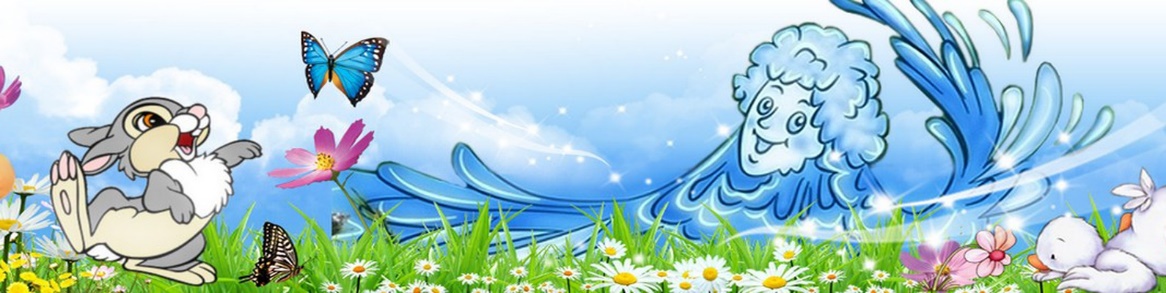 Наш логотип – это символ пространства, в котором ребёнок чувствует любовь и защищенность, где ему тепло и уютно. Ручеек в центре олицетворяет символ детства, счастья и радости. Он окружает с заботой и теплом ромашек. Ромашки – это наши воспитанники. Объединение символизирует дружбу и взаимопонимание всех участников образовательных отношений.Девиз ДОУ: «Ручейки мудрости, знаний, терпенья сольются в добро, мастерство и уменье!»Отношение к воспитанникам, их родителям (законным представителям), сотрудникам и партнерам ДООПозитивный психологический климат в педколлективе.  Построение отношений между взрослыми и детьми на основе, доверия, сотрудничества, любви, доброжелательности, уважения личности каждого ребенка.Ценность принятия и уважения. Вовлечение родителей в процесс воспитания ребенка. Создание условий для раскрытия личностного потенциала ребенка.Ключевые правила ДООна личном примере формировать у детей ценностные ориентиры, нормы общения и поведения;формировать общую для всех культуру безопасного и здорового образа жизни;мотивировать детей общаться друг с другом, поощрять стремление к взаимодействию;поощрять детскую дружбу, чтобы она принимала общественную направленность;содействовать проявлению детьми заботы об окружающих, учить проявлять чуткость к сверстникам;насыщать жизнь детей событиями, которые сплачивают и объединяют;следовать общим для всех правилам, нормам поведения и традициям.Детская общность является полноправным участником воспитательного процесса. Регулярные рефлексивные обсуждения реализации воспитательного процесса – особенность ДОУ.Традиции и ритуалы, особые нормы этикета в ДОО (достигаемые ценности воспитания)Наши традиции: празднование государственных праздников,дня дошкольного работника, дня рождения детского сада; проведение тематических недель;ежегодное участие педагогов в профессиональных конкурсах педагогического мастерства; участие в конкурсах муниципального, регионального и всероссийского уровня,регулярная зарядка по утрам,проведение утреннего и вечернего круга,воспитатели каждое утро встречают детей в группах,проведение открытых просмотров творческой деятельности воспитанников в разных направлениях (музыка, ИЗО), что способствует созданию ситуации успеха каждого воспитанника,родители имеют возможность совместного участия в значимых событиях ДОУ.                    Нормы  этикета, которых придерживается педколлектив:всегда приветствовать детей и родителей с улыбкой;информировать родителей о событиях без оценивания и не перекладывать на них ответственность за поведение ребенка в ДОО;не повышать голос в общении с детьми, родителями, коллегами;уважительно относиться к детям, родителям, коллегам;проявлять самообладание, выдержку в отношениях с детьми;сочетать требовательность с чутким отношением к воспитанникам. Выпускники ДОУ способны к творческой деятельности (художественной, музыкальной, театрализованной и др.), активно участвуют в конкурсах вместе с родителями. Они испытывают удовлетворение от получения новых знаний, сохраняют стремление к познанию и получению новых впечатлений. Выпускники деятельны, активны, способны организовать игровую деятельность; способны к совместной деятельности со сверстниками, социально адаптированы, неравнодушны, физически активны и развиты, знают правила ЗОЖ; проявляют патриотические чувства, проявляют любовь к малой родине (желание, чтобы родной край становился лучше). Понимают свои обязанности в связи с подготовкой к школе: проявляют интерес к учебной деятельности.Особенности РППС, отражающие образ и ценности ДООСозданы условия для образования каждого ребенка по его индивидуальной образовательной траектории.  Создание пространств культивирования традиционных детских игр.Социокультурный контекст, внешняя социальная и культурная среда ДОО (учитывает этнокультурные, конфессиональные и региональные особенности)Воспитательный потенциал социокультурного окружения используется по патриотическому направлению (мемориал), социальному и познавательному (посещение Дома Культуры и библиотеки, школьного музея), а также духовно-нравственному направлению (посещение храма посёлка).Условия для формирования эмоционально-ценностного отношения ребёнка к окружающему миру, другим людям, себеИнтегративный и комплексный подход к образованию детей дошкольного направлен на сотворение эмоционального, образного, духовного, культурного мира ребенка с помощью установления взаимосвязи знаний из различных областей наук, развития общества, природы и т.д.; формирование оценочного, осмысленного отношения к окружающему миру; формирование представлений о взаимосвязи как основе развития мира, науки и человечества; развитие интереса к исследовательской, творческой деятельности.Обучение дошкольников в современной дидактике рассматривается, как управление развитием личности ребенка, где взрослый соучастник, где его позиция «не над ребенком», «не рядом с ребенком», а «вместе с ребенком», а главной составляющей совместной деятельности является «взаимодействие», «сотрудничество» детей и воспитателя.Методы  стимулирования деятельности и поведения воспитанников (требование, соревнование, поощрение, наказание, «взрыв», метод естественных последствий);Технологии эффективной социализации: «Ситуация», «Открой себя»Условия для обретения ребёнком первичного опыта деятельности и поступка в соответствии с традиционными ценностями российского общества Необходимые условия для создания социальной ситуации развития детей:  1) обеспечение эмоционального благополучия через:– непосредственное общение с каждым ребенком;– уважительное отношение к каждому ребенку, к его чувствам и потребностям;  2) поддержку индивидуальности и инициативы детей через:– создание условий для свободного выбора детьми деятельности, участников совместной деятельности;– создание условий для принятия детьми решений, выражения своих чувств и мыслей;– недирективную помощь детям, поддержку детской инициативы и самостоятельности в разных видах деятельности (игровой, исследовательской, проектной, познавательной и т.д.);   3) установление правил взаимодействия в разных ситуациях:– создание условий для позитивных, доброжелательных отношений между детьми;– развитие коммуникативных способностей детей, позволяющих разрешать конфликтные ситуации со сверстниками;– развитие умения детей работать в группе сверстников;  4) построение вариативного развивающего образования, ориентированного на уровень развития, проявляющийся у ребенка в совместной деятельности со взрослым и более опытными сверстниками, но не актуализирующийся в его индивидуальной деятельности (далее - зона ближайшего развития каждого ребенка), через:– создание условий для овладения культурными средствами деятельности;– организацию видов деятельности, способствующих развитию мышления, речи, общения, воображения и детского творчества, личностного, физического и художественно-эстетического развития детей;– поддержку спонтанной игры детей, ее обогащение, обеспечение игрового времени и пространства;– оценку индивидуального развития детей;  5) взаимодействие с родителями (законными представителями) по вопросам образования ребенка, непосредственного вовлечения их в образовательную деятельность, в том числе посредством создания образовательных проектов совместно с семьей на основе выявления потребностей и поддержки образовательных инициатив семьи.   Культурологический подход – основная идея которого – организация обучения по принципу «от человека образованного к человеку культурному».  Методы формирования сознания личности (рассказ, беседа, лекция, пример, диспут, анализ воспитывающих ситуаций). Технология «Воспитание чувств»Условия для становления самостоятельности, инициативности и творческого взаимодействия в разных детско-взрослых и детско-детских общностях, включая разновозрастное детское сообществоЛичностно-деятельный подход предполагает вовлечение детей в активные виды деятельности. Применяются методы организации информационно-насыщенной познавательной деятельности: наблюдения, дидактические игры, реалистические рассказы из опыта воспитателя, чтение познавательных сказок, игры-путешествия, экскурсии, элементарные опыты и эксперименты, проблемные ситуации, задачи-загадки, диалог, создание проектов, сюжетно-ролевые игры, коллекционирование, путешествия-исследования и пр.Образовательный   процесс обеспечивает каждой личности возможность индивидуально воспринимать мир, творчески его преобразовывать, широко использовать субъектный опыт в интерпретации и оценке фактов, явлений, событий окружающей действительности на основе личностно значимых ценностей и внутренних установок.Задача  педагога заключается в стимулировании, поддержке, активизации внутренних резервов развития личности.Методы  самовоспитания (рефлексия, самоприказ, самоотчёт, самоодобрение, самоосуждение и др.).Технологии проектной деятельности.Направление воспитанияНаправление воспитанияНаправление воспитанияНаправление воспитанияНаправление воспитанияНаправление воспитанияФормирование представлений (воспитывающая среда ДОО)Патриотическое Патриотическое Патриотическое Патриотическое Патриотическое Патриотическое ●формировать представления о России как о стране, в которой мы живем, о богатстве природы и культуры России, о великих событиях и героях России, о родном крае, родной природе, родном языке;●знакомить детей с историей, героями, культурой, традициями России и своего народа, выдающимися историческими и современными деятелями;●создавать возможности для формирования и развития культуры речи детей;●знакомить детей с социокультурным окружением: с названиями улиц, зданий, сооружений и их назначением;●создавать зоны РППС, посвященные российским и региональным традициям и символике, семейным традициям; места для рассматривания и чтения детьми книг, изучения материалов, посвященных истории и современной жизни России и региона, города;●создавать тематические уголки, посвященные героям и событиям в истории России и региона.Формирование отношения (детско-родительская, детско-взрослая, профессионально-родительская общности, детское сообщество)Формирование отношения (детско-родительская, детско-взрослая, профессионально-родительская общности, детское сообщество)Формирование отношения (детско-родительская, детско-взрослая, профессионально-родительская общности, детское сообщество)Формирование отношения (детско-родительская, детско-взрослая, профессионально-родительская общности, детское сообщество)Формирование отношения (детско-родительская, детско-взрослая, профессионально-родительская общности, детское сообщество)Формирование отношения (детско-родительская, детско-взрослая, профессионально-родительская общности, детское сообщество)Формирование отношения (детско-родительская, детско-взрослая, профессионально-родительская общности, детское сообщество)Детско-родительская общность:Детско-родительская общность:Детско-родительская общность:Детско-родительская общность:Детско-родительская общность:Детско-родительская общность:●	воспитывать любовь к родной природе, понимание единства природы и людей и бережного отношения к природе;●	поощрять любознательность и исследовательскую деятельность детей, водить детей на экскурсии;Детско-взрослая общность:Детско-взрослая общность:Детско-взрослая общность:Детско-взрослая общность:Детско-взрослая общность:Детско-взрослая общность:●	формировать чувство любви к России и родному краю, родному языку, культурному наследию своего народа;●	воспитывать чувство собственного достоинства и уважительного отношения к своим соотечественникам.Профессионально-родительская общность:Профессионально-родительская общность:Профессионально-родительская общность:Профессионально-родительская общность:Профессионально-родительская общность:Профессионально-родительская общность:●	реализовывать культурно-образовательные проекты по направлению;●	привлекать семьи воспитанников к созданию тематических уголков ДОО.Детское сообщество:Детское сообщество:Детское сообщество:Детское сообщество:Детское сообщество:Детское сообщество:●	создавать условия для появления у детей чувства сопричастности в ходе их участия в праздниках и проектах патриотической направленности.Формирование опыта действия (виды детских деятельностей и культурные практики в ДОО)Формирование опыта действия (виды детских деятельностей и культурные практики в ДОО)Формирование опыта действия (виды детских деятельностей и культурные практики в ДОО)Формирование опыта действия (виды детских деятельностей и культурные практики в ДОО)Формирование опыта действия (виды детских деятельностей и культурные практики в ДОО)Формирование опыта действия (виды детских деятельностей и культурные практики в ДОО)Формирование опыта действия (виды детских деятельностей и культурные практики в ДОО)●	читать детям книги, вместе с детьми обсуждать прочитанное;●	создавать условия для эмоционального сопереживания за положительных героев в ходе просмотра/чтения произведений, посвященных героям России, значимым событиям прошлого и настоящего;●	организовывать коллективные творческие проекты, направленные на приобщение детей к общенациональным культурным традициям, к участию в праздниках (с привлечением семей воспитанников);●	знакомить детей с традиционными для региона ремеслами, создавать условия для появления собственного опыта детей;●	проводить специальные игры и занятия, направленные на обогащение словарного запаса на основе фольклора родного народа;●	петь вместе с детьми народные песни, играть в народные игры.●	читать детям книги, вместе с детьми обсуждать прочитанное;●	создавать условия для эмоционального сопереживания за положительных героев в ходе просмотра/чтения произведений, посвященных героям России, значимым событиям прошлого и настоящего;●	организовывать коллективные творческие проекты, направленные на приобщение детей к общенациональным культурным традициям, к участию в праздниках (с привлечением семей воспитанников);●	знакомить детей с традиционными для региона ремеслами, создавать условия для появления собственного опыта детей;●	проводить специальные игры и занятия, направленные на обогащение словарного запаса на основе фольклора родного народа;●	петь вместе с детьми народные песни, играть в народные игры.●	читать детям книги, вместе с детьми обсуждать прочитанное;●	создавать условия для эмоционального сопереживания за положительных героев в ходе просмотра/чтения произведений, посвященных героям России, значимым событиям прошлого и настоящего;●	организовывать коллективные творческие проекты, направленные на приобщение детей к общенациональным культурным традициям, к участию в праздниках (с привлечением семей воспитанников);●	знакомить детей с традиционными для региона ремеслами, создавать условия для появления собственного опыта детей;●	проводить специальные игры и занятия, направленные на обогащение словарного запаса на основе фольклора родного народа;●	петь вместе с детьми народные песни, играть в народные игры.●	читать детям книги, вместе с детьми обсуждать прочитанное;●	создавать условия для эмоционального сопереживания за положительных героев в ходе просмотра/чтения произведений, посвященных героям России, значимым событиям прошлого и настоящего;●	организовывать коллективные творческие проекты, направленные на приобщение детей к общенациональным культурным традициям, к участию в праздниках (с привлечением семей воспитанников);●	знакомить детей с традиционными для региона ремеслами, создавать условия для появления собственного опыта детей;●	проводить специальные игры и занятия, направленные на обогащение словарного запаса на основе фольклора родного народа;●	петь вместе с детьми народные песни, играть в народные игры.●	читать детям книги, вместе с детьми обсуждать прочитанное;●	создавать условия для эмоционального сопереживания за положительных героев в ходе просмотра/чтения произведений, посвященных героям России, значимым событиям прошлого и настоящего;●	организовывать коллективные творческие проекты, направленные на приобщение детей к общенациональным культурным традициям, к участию в праздниках (с привлечением семей воспитанников);●	знакомить детей с традиционными для региона ремеслами, создавать условия для появления собственного опыта детей;●	проводить специальные игры и занятия, направленные на обогащение словарного запаса на основе фольклора родного народа;●	петь вместе с детьми народные песни, играть в народные игры.●	читать детям книги, вместе с детьми обсуждать прочитанное;●	создавать условия для эмоционального сопереживания за положительных героев в ходе просмотра/чтения произведений, посвященных героям России, значимым событиям прошлого и настоящего;●	организовывать коллективные творческие проекты, направленные на приобщение детей к общенациональным культурным традициям, к участию в праздниках (с привлечением семей воспитанников);●	знакомить детей с традиционными для региона ремеслами, создавать условия для появления собственного опыта детей;●	проводить специальные игры и занятия, направленные на обогащение словарного запаса на основе фольклора родного народа;●	петь вместе с детьми народные песни, играть в народные игры.●	читать детям книги, вместе с детьми обсуждать прочитанное;●	создавать условия для эмоционального сопереживания за положительных героев в ходе просмотра/чтения произведений, посвященных героям России, значимым событиям прошлого и настоящего;●	организовывать коллективные творческие проекты, направленные на приобщение детей к общенациональным культурным традициям, к участию в праздниках (с привлечением семей воспитанников);●	знакомить детей с традиционными для региона ремеслами, создавать условия для появления собственного опыта детей;●	проводить специальные игры и занятия, направленные на обогащение словарного запаса на основе фольклора родного народа;●	петь вместе с детьми народные песни, играть в народные игры.Планируемые результаты воспитанияПланируемые результаты воспитанияПланируемые результаты воспитанияПланируемые результаты воспитанияПланируемые результаты воспитанияПланируемые результаты воспитанияПланируемые результаты воспитания●	знает и любит свою малую родину, понимает, что он живет в России, и имеет представление о мире;●	проявляет ценностное отношение к прошлому и будущему – своему, своей семьи, своей страны. По отношению к прошлому проявляет патриотизм наследника («я горжусь»). По отношению к будущему проявляет патриотизм защитника, хозяина, творца, семьянина («я стремлюсь»);●	стремится подражать героям, исполнять долг, следовать моральным идеям и правилам;узнаёт флаг, герб, гимн России, символику своего региона и города, уважительно к ним относится,  знает  и понимает разнообразные знаки и атрибуты в городской среде, на дороге, в транспорте, на природе и др.●	знает и любит свою малую родину, понимает, что он живет в России, и имеет представление о мире;●	проявляет ценностное отношение к прошлому и будущему – своему, своей семьи, своей страны. По отношению к прошлому проявляет патриотизм наследника («я горжусь»). По отношению к будущему проявляет патриотизм защитника, хозяина, творца, семьянина («я стремлюсь»);●	стремится подражать героям, исполнять долг, следовать моральным идеям и правилам;узнаёт флаг, герб, гимн России, символику своего региона и города, уважительно к ним относится,  знает  и понимает разнообразные знаки и атрибуты в городской среде, на дороге, в транспорте, на природе и др.●	знает и любит свою малую родину, понимает, что он живет в России, и имеет представление о мире;●	проявляет ценностное отношение к прошлому и будущему – своему, своей семьи, своей страны. По отношению к прошлому проявляет патриотизм наследника («я горжусь»). По отношению к будущему проявляет патриотизм защитника, хозяина, творца, семьянина («я стремлюсь»);●	стремится подражать героям, исполнять долг, следовать моральным идеям и правилам;узнаёт флаг, герб, гимн России, символику своего региона и города, уважительно к ним относится,  знает  и понимает разнообразные знаки и атрибуты в городской среде, на дороге, в транспорте, на природе и др.●	знает и любит свою малую родину, понимает, что он живет в России, и имеет представление о мире;●	проявляет ценностное отношение к прошлому и будущему – своему, своей семьи, своей страны. По отношению к прошлому проявляет патриотизм наследника («я горжусь»). По отношению к будущему проявляет патриотизм защитника, хозяина, творца, семьянина («я стремлюсь»);●	стремится подражать героям, исполнять долг, следовать моральным идеям и правилам;узнаёт флаг, герб, гимн России, символику своего региона и города, уважительно к ним относится,  знает  и понимает разнообразные знаки и атрибуты в городской среде, на дороге, в транспорте, на природе и др.●	знает и любит свою малую родину, понимает, что он живет в России, и имеет представление о мире;●	проявляет ценностное отношение к прошлому и будущему – своему, своей семьи, своей страны. По отношению к прошлому проявляет патриотизм наследника («я горжусь»). По отношению к будущему проявляет патриотизм защитника, хозяина, творца, семьянина («я стремлюсь»);●	стремится подражать героям, исполнять долг, следовать моральным идеям и правилам;узнаёт флаг, герб, гимн России, символику своего региона и города, уважительно к ним относится,  знает  и понимает разнообразные знаки и атрибуты в городской среде, на дороге, в транспорте, на природе и др.●	знает и любит свою малую родину, понимает, что он живет в России, и имеет представление о мире;●	проявляет ценностное отношение к прошлому и будущему – своему, своей семьи, своей страны. По отношению к прошлому проявляет патриотизм наследника («я горжусь»). По отношению к будущему проявляет патриотизм защитника, хозяина, творца, семьянина («я стремлюсь»);●	стремится подражать героям, исполнять долг, следовать моральным идеям и правилам;узнаёт флаг, герб, гимн России, символику своего региона и города, уважительно к ним относится,  знает  и понимает разнообразные знаки и атрибуты в городской среде, на дороге, в транспорте, на природе и др.●	знает и любит свою малую родину, понимает, что он живет в России, и имеет представление о мире;●	проявляет ценностное отношение к прошлому и будущему – своему, своей семьи, своей страны. По отношению к прошлому проявляет патриотизм наследника («я горжусь»). По отношению к будущему проявляет патриотизм защитника, хозяина, творца, семьянина («я стремлюсь»);●	стремится подражать героям, исполнять долг, следовать моральным идеям и правилам;узнаёт флаг, герб, гимн России, символику своего региона и города, уважительно к ним относится,  знает  и понимает разнообразные знаки и атрибуты в городской среде, на дороге, в транспорте, на природе и др.Социальное Социальное Социальное Социальное Социальное ●	использовать пространства ДОО для формирования представлений о том, как правильно вести себя в отношениях с  другими людьми;●	создавать игровые зоны по темам семьи, дружбы, взаимопомощи и пр.;●	организовывать сотрудничество детей в различных пространствах и ситуациях;●	обеспечивать свободный доступ детей к различным литературным изданиям, предоставление места для рассматривания и и чтениями детьми книг и изучения различных материалов по темам семьи, дружбы, взаимопомощи, сотрудничества;●	создавать условия для проявления детской инициативы по взаимодействию и сотрудничеству.●	использовать пространства ДОО для формирования представлений о том, как правильно вести себя в отношениях с  другими людьми;●	создавать игровые зоны по темам семьи, дружбы, взаимопомощи и пр.;●	организовывать сотрудничество детей в различных пространствах и ситуациях;●	обеспечивать свободный доступ детей к различным литературным изданиям, предоставление места для рассматривания и и чтениями детьми книг и изучения различных материалов по темам семьи, дружбы, взаимопомощи, сотрудничества;●	создавать условия для проявления детской инициативы по взаимодействию и сотрудничеству.Формирование отношения (детско-родительская, детско-взрослая, профессионально-родительская общности, детское сообщество)Формирование отношения (детско-родительская, детско-взрослая, профессионально-родительская общности, детское сообщество)Формирование отношения (детско-родительская, детско-взрослая, профессионально-родительская общности, детское сообщество)Формирование отношения (детско-родительская, детско-взрослая, профессионально-родительская общности, детское сообщество)Формирование отношения (детско-родительская, детско-взрослая, профессионально-родительская общности, детское сообщество)Формирование отношения (детско-родительская, детско-взрослая, профессионально-родительская общности, детское сообщество)Формирование отношения (детско-родительская, детско-взрослая, профессионально-родительская общности, детское сообщество)Детско-родительская общность:Детско-родительская общность:Детско-родительская общность:Детско-родительская общность:Детско-родительская общность:●	объяснять ребенку нормы и особенности поведения в семье;●	объяснять ребенку нормы и особенности поведения в семье;Детско-взрослая общность:Детско-взрослая общность:Детско-взрослая общность:Детско-взрослая общность:Детско-взрослая общность:●	знакомить детей с правилами поведения в ДОО.●	знакомить детей с правилами поведения в ДОО.Детское сообщество:Детское сообщество:Детское сообщество:Детское сообщество:Детское сообщество:●	создавать условия для приобретения детьми социального опыта в различных формах жизнедеятельности.●	создавать условия для приобретения детьми социального опыта в различных формах жизнедеятельности.Формирование опыта действия (виды детских деятельностей и культурные практики в ДОО)Формирование опыта действия (виды детских деятельностей и культурные практики в ДОО)Формирование опыта действия (виды детских деятельностей и культурные практики в ДОО)Формирование опыта действия (виды детских деятельностей и культурные практики в ДОО)Формирование опыта действия (виды детских деятельностей и культурные практики в ДОО)Формирование опыта действия (виды детских деятельностей и культурные практики в ДОО)Формирование опыта действия (виды детских деятельностей и культурные практики в ДОО)●	читать и обсуждать с детьми литературные произведения о добре и зле, семье, дружбе, взаимопомощи  сотрудничестве и др.;●	организовывать дидактические игры, направленные на освоение полоролевого поведения, освоение культурных способов выражения эмоций;●	создавать совместно с детьми творческие продукты;●	организовывать совместно с детьми праздники и события.●	читать и обсуждать с детьми литературные произведения о добре и зле, семье, дружбе, взаимопомощи  сотрудничестве и др.;●	организовывать дидактические игры, направленные на освоение полоролевого поведения, освоение культурных способов выражения эмоций;●	создавать совместно с детьми творческие продукты;●	организовывать совместно с детьми праздники и события.●	читать и обсуждать с детьми литературные произведения о добре и зле, семье, дружбе, взаимопомощи  сотрудничестве и др.;●	организовывать дидактические игры, направленные на освоение полоролевого поведения, освоение культурных способов выражения эмоций;●	создавать совместно с детьми творческие продукты;●	организовывать совместно с детьми праздники и события.●	читать и обсуждать с детьми литературные произведения о добре и зле, семье, дружбе, взаимопомощи  сотрудничестве и др.;●	организовывать дидактические игры, направленные на освоение полоролевого поведения, освоение культурных способов выражения эмоций;●	создавать совместно с детьми творческие продукты;●	организовывать совместно с детьми праздники и события.●	читать и обсуждать с детьми литературные произведения о добре и зле, семье, дружбе, взаимопомощи  сотрудничестве и др.;●	организовывать дидактические игры, направленные на освоение полоролевого поведения, освоение культурных способов выражения эмоций;●	создавать совместно с детьми творческие продукты;●	организовывать совместно с детьми праздники и события.●	читать и обсуждать с детьми литературные произведения о добре и зле, семье, дружбе, взаимопомощи  сотрудничестве и др.;●	организовывать дидактические игры, направленные на освоение полоролевого поведения, освоение культурных способов выражения эмоций;●	создавать совместно с детьми творческие продукты;●	организовывать совместно с детьми праздники и события.●	читать и обсуждать с детьми литературные произведения о добре и зле, семье, дружбе, взаимопомощи  сотрудничестве и др.;●	организовывать дидактические игры, направленные на освоение полоролевого поведения, освоение культурных способов выражения эмоций;●	создавать совместно с детьми творческие продукты;●	организовывать совместно с детьми праздники и события.Планируемые результаты воспитанияПланируемые результаты воспитанияПланируемые результаты воспитанияПланируемые результаты воспитанияПланируемые результаты воспитанияПланируемые результаты воспитанияПланируемые результаты воспитания●	различает основные проявления добра и зла,●	принимает и уважает ценности семьи и общества;●	способен к сочувствию и заботе, к нравственному поступку;●	принимает и уважает различия между людьми;●	освоил  основы  речевой  культуры;●	проявляет  дружелюбие,  доброжелательность;●	умеет слушать и слышать собеседника;способен   взаимодействовать со взрослыми и сверстниками на основе общих интересов и дел.●	различает основные проявления добра и зла,●	принимает и уважает ценности семьи и общества;●	способен к сочувствию и заботе, к нравственному поступку;●	принимает и уважает различия между людьми;●	освоил  основы  речевой  культуры;●	проявляет  дружелюбие,  доброжелательность;●	умеет слушать и слышать собеседника;способен   взаимодействовать со взрослыми и сверстниками на основе общих интересов и дел.●	различает основные проявления добра и зла,●	принимает и уважает ценности семьи и общества;●	способен к сочувствию и заботе, к нравственному поступку;●	принимает и уважает различия между людьми;●	освоил  основы  речевой  культуры;●	проявляет  дружелюбие,  доброжелательность;●	умеет слушать и слышать собеседника;способен   взаимодействовать со взрослыми и сверстниками на основе общих интересов и дел.●	различает основные проявления добра и зла,●	принимает и уважает ценности семьи и общества;●	способен к сочувствию и заботе, к нравственному поступку;●	принимает и уважает различия между людьми;●	освоил  основы  речевой  культуры;●	проявляет  дружелюбие,  доброжелательность;●	умеет слушать и слышать собеседника;способен   взаимодействовать со взрослыми и сверстниками на основе общих интересов и дел.●	различает основные проявления добра и зла,●	принимает и уважает ценности семьи и общества;●	способен к сочувствию и заботе, к нравственному поступку;●	принимает и уважает различия между людьми;●	освоил  основы  речевой  культуры;●	проявляет  дружелюбие,  доброжелательность;●	умеет слушать и слышать собеседника;способен   взаимодействовать со взрослыми и сверстниками на основе общих интересов и дел.●	различает основные проявления добра и зла,●	принимает и уважает ценности семьи и общества;●	способен к сочувствию и заботе, к нравственному поступку;●	принимает и уважает различия между людьми;●	освоил  основы  речевой  культуры;●	проявляет  дружелюбие,  доброжелательность;●	умеет слушать и слышать собеседника;способен   взаимодействовать со взрослыми и сверстниками на основе общих интересов и дел.●	различает основные проявления добра и зла,●	принимает и уважает ценности семьи и общества;●	способен к сочувствию и заботе, к нравственному поступку;●	принимает и уважает различия между людьми;●	освоил  основы  речевой  культуры;●	проявляет  дружелюбие,  доброжелательность;●	умеет слушать и слышать собеседника;способен   взаимодействовать со взрослыми и сверстниками на основе общих интересов и дел.ПознавательноеПознавательноеПознавательноеПознавательное●	создавать пространства РППС по различным тематическим областям, которые включают наглядный материал, видеоматериалы, различного типа конструкторы и наборы для экспериментирования, книги и детские энциклопедии и пр.;●	организовывать специальные зоны познавательной активности по разным направлениям.●	создавать пространства РППС по различным тематическим областям, которые включают наглядный материал, видеоматериалы, различного типа конструкторы и наборы для экспериментирования, книги и детские энциклопедии и пр.;●	организовывать специальные зоны познавательной активности по разным направлениям.●	создавать пространства РППС по различным тематическим областям, которые включают наглядный материал, видеоматериалы, различного типа конструкторы и наборы для экспериментирования, книги и детские энциклопедии и пр.;●	организовывать специальные зоны познавательной активности по разным направлениям.Формирование отношения (детско-родительская, детско-взрослая, профессионально-родительская общности, детское сообщество)Формирование отношения (детско-родительская, детско-взрослая, профессионально-родительская общности, детское сообщество)Формирование отношения (детско-родительская, детско-взрослая, профессионально-родительская общности, детское сообщество)Формирование отношения (детско-родительская, детско-взрослая, профессионально-родительская общности, детское сообщество)Формирование отношения (детско-родительская, детско-взрослая, профессионально-родительская общности, детское сообщество)Формирование отношения (детско-родительская, детско-взрослая, профессионально-родительская общности, детское сообщество)Формирование отношения (детско-родительская, детско-взрослая, профессионально-родительская общности, детское сообщество)Детско-родительская общность:Детско-родительская общность:Детско-родительская общность:Детско-родительская общность:●	поддерживать и направлять познавательную активность ребенка●	поддерживать и направлять познавательную активность ребенка●	поддерживать и направлять познавательную активность ребенкаДетско-взрослая общность:Детско-взрослая общность:Детско-взрослая общность:Детско-взрослая общность:●	организовывать встречи с интересными людьми, в результате которых у детей формируется познавательная мотивация и создаются условия для ее реализации.●	организовывать встречи с интересными людьми, в результате которых у детей формируется познавательная мотивация и создаются условия для ее реализации.●	организовывать встречи с интересными людьми, в результате которых у детей формируется познавательная мотивация и создаются условия для ее реализации.Детское сообщество:Детское сообщество:Детское сообщество:Детское сообщество:●	создавать условия для демонстрации детьми результатов своей познавательной активности среди сверстников.●	создавать условия для демонстрации детьми результатов своей познавательной активности среди сверстников.●	создавать условия для демонстрации детьми результатов своей познавательной активности среди сверстников.                      Формирование опыта действия (виды детских деятельностей и культурные практики в ДОО)                      Формирование опыта действия (виды детских деятельностей и культурные практики в ДОО)                      Формирование опыта действия (виды детских деятельностей и культурные практики в ДОО)                      Формирование опыта действия (виды детских деятельностей и культурные практики в ДОО)                      Формирование опыта действия (виды детских деятельностей и культурные практики в ДОО)                      Формирование опыта действия (виды детских деятельностей и культурные практики в ДОО)                      Формирование опыта действия (виды детских деятельностей и культурные практики в ДОО)●	проводить совместно с детьми   различные опыты, наблюдения, сравнения;●	организовывать походы и экскурсии, просмотр доступных для восприятия ребенка познавательных фильмов, чтение и просмотр книг;●	организовывать	совместно	с	детьми	конструкторскую,	проектную	продуктивную	и	исследовательскую деятельности;●	организовывать совместно с родителями фестивали семейных проектов, исследований и творческих работ●	проводить совместно с детьми   различные опыты, наблюдения, сравнения;●	организовывать походы и экскурсии, просмотр доступных для восприятия ребенка познавательных фильмов, чтение и просмотр книг;●	организовывать	совместно	с	детьми	конструкторскую,	проектную	продуктивную	и	исследовательскую деятельности;●	организовывать совместно с родителями фестивали семейных проектов, исследований и творческих работ●	проводить совместно с детьми   различные опыты, наблюдения, сравнения;●	организовывать походы и экскурсии, просмотр доступных для восприятия ребенка познавательных фильмов, чтение и просмотр книг;●	организовывать	совместно	с	детьми	конструкторскую,	проектную	продуктивную	и	исследовательскую деятельности;●	организовывать совместно с родителями фестивали семейных проектов, исследований и творческих работ●	проводить совместно с детьми   различные опыты, наблюдения, сравнения;●	организовывать походы и экскурсии, просмотр доступных для восприятия ребенка познавательных фильмов, чтение и просмотр книг;●	организовывать	совместно	с	детьми	конструкторскую,	проектную	продуктивную	и	исследовательскую деятельности;●	организовывать совместно с родителями фестивали семейных проектов, исследований и творческих работ●	проводить совместно с детьми   различные опыты, наблюдения, сравнения;●	организовывать походы и экскурсии, просмотр доступных для восприятия ребенка познавательных фильмов, чтение и просмотр книг;●	организовывать	совместно	с	детьми	конструкторскую,	проектную	продуктивную	и	исследовательскую деятельности;●	организовывать совместно с родителями фестивали семейных проектов, исследований и творческих работ●	проводить совместно с детьми   различные опыты, наблюдения, сравнения;●	организовывать походы и экскурсии, просмотр доступных для восприятия ребенка познавательных фильмов, чтение и просмотр книг;●	организовывать	совместно	с	детьми	конструкторскую,	проектную	продуктивную	и	исследовательскую деятельности;●	организовывать совместно с родителями фестивали семейных проектов, исследований и творческих работ●	проводить совместно с детьми   различные опыты, наблюдения, сравнения;●	организовывать походы и экскурсии, просмотр доступных для восприятия ребенка познавательных фильмов, чтение и просмотр книг;●	организовывать	совместно	с	детьми	конструкторскую,	проектную	продуктивную	и	исследовательскую деятельности;●	организовывать совместно с родителями фестивали семейных проектов, исследований и творческих работПланируемые результаты воспитанияПланируемые результаты воспитанияПланируемые результаты воспитанияПланируемые результаты воспитанияПланируемые результаты воспитанияПланируемые результаты воспитанияПланируемые результаты воспитания●	проявляет любознательность, умеет наблюдать;●	проявляет	активность,	самостоятельность,	инициативу	в	познавательной,	игровой,	коммуникативной	и продуктивной деятельностях, в самообслуживании;●	обладает первичной картиной мира на основе традиционных ценностей российского общества.●	проявляет любознательность, умеет наблюдать;●	проявляет	активность,	самостоятельность,	инициативу	в	познавательной,	игровой,	коммуникативной	и продуктивной деятельностях, в самообслуживании;●	обладает первичной картиной мира на основе традиционных ценностей российского общества.●	проявляет любознательность, умеет наблюдать;●	проявляет	активность,	самостоятельность,	инициативу	в	познавательной,	игровой,	коммуникативной	и продуктивной деятельностях, в самообслуживании;●	обладает первичной картиной мира на основе традиционных ценностей российского общества.●	проявляет любознательность, умеет наблюдать;●	проявляет	активность,	самостоятельность,	инициативу	в	познавательной,	игровой,	коммуникативной	и продуктивной деятельностях, в самообслуживании;●	обладает первичной картиной мира на основе традиционных ценностей российского общества.●	проявляет любознательность, умеет наблюдать;●	проявляет	активность,	самостоятельность,	инициативу	в	познавательной,	игровой,	коммуникативной	и продуктивной деятельностях, в самообслуживании;●	обладает первичной картиной мира на основе традиционных ценностей российского общества.●	проявляет любознательность, умеет наблюдать;●	проявляет	активность,	самостоятельность,	инициативу	в	познавательной,	игровой,	коммуникативной	и продуктивной деятельностях, в самообслуживании;●	обладает первичной картиной мира на основе традиционных ценностей российского общества.●	проявляет любознательность, умеет наблюдать;●	проявляет	активность,	самостоятельность,	инициативу	в	познавательной,	игровой,	коммуникативной	и продуктивной деятельностях, в самообслуживании;●	обладает первичной картиной мира на основе традиционных ценностей российского общества.Физическое и оздоровительноеФизическое и оздоровительноеФизическое и оздоровительное●	организовывать РППС для формирования представлений о здоровом образе жизни, гигиене, безопасности, для приобщения детей к спорту;●	использовать пространства ДОО и прилегающей территории для двигательной активности, подвижных игр, закаливания, зарядки и пр.●	организовывать РППС для формирования представлений о здоровом образе жизни, гигиене, безопасности, для приобщения детей к спорту;●	использовать пространства ДОО и прилегающей территории для двигательной активности, подвижных игр, закаливания, зарядки и пр.●	организовывать РППС для формирования представлений о здоровом образе жизни, гигиене, безопасности, для приобщения детей к спорту;●	использовать пространства ДОО и прилегающей территории для двигательной активности, подвижных игр, закаливания, зарядки и пр.●	организовывать РППС для формирования представлений о здоровом образе жизни, гигиене, безопасности, для приобщения детей к спорту;●	использовать пространства ДОО и прилегающей территории для двигательной активности, подвижных игр, закаливания, зарядки и пр.Формирование отношения (детско-родительская, детско-взрослая, профессионально-родительская общности, детское сообщество)Формирование отношения (детско-родительская, детско-взрослая, профессионально-родительская общности, детское сообщество)Формирование отношения (детско-родительская, детско-взрослая, профессионально-родительская общности, детское сообщество)Формирование отношения (детско-родительская, детско-взрослая, профессионально-родительская общности, детское сообщество)Формирование отношения (детско-родительская, детско-взрослая, профессионально-родительская общности, детское сообщество)Формирование отношения (детско-родительская, детско-взрослая, профессионально-родительская общности, детское сообщество)Формирование отношения (детско-родительская, детско-взрослая, профессионально-родительская общности, детское сообщество)Детско-родительская общность:●	формировать основные навыки гигиены, закаливания, здорового питания;●	организовывать совместное посещение детьми и родителями спортивных мероприятий.●	формировать основные навыки гигиены, закаливания, здорового питания;●	организовывать совместное посещение детьми и родителями спортивных мероприятий.●	формировать основные навыки гигиены, закаливания, здорового питания;●	организовывать совместное посещение детьми и родителями спортивных мероприятий.●	формировать основные навыки гигиены, закаливания, здорового питания;●	организовывать совместное посещение детьми и родителями спортивных мероприятий.●	формировать основные навыки гигиены, закаливания, здорового питания;●	организовывать совместное посещение детьми и родителями спортивных мероприятий.●	формировать основные навыки гигиены, закаливания, здорового питания;●	организовывать совместное посещение детьми и родителями спортивных мероприятий.Детско-взрослая общность:●	обеспечивать достаточную двигательную активность детей.●	обеспечивать достаточную двигательную активность детей.●	обеспечивать достаточную двигательную активность детей.●	обеспечивать достаточную двигательную активность детей.●	обеспечивать достаточную двигательную активность детей.●	обеспечивать достаточную двигательную активность детей.Профессионально-родительская общность:●	организовывать систематическую просветительскую и консультативную работу («Школа родителей») по вопросам безопасного детства, здорового образа жизни и пр.;●	организовывать систематическую просветительскую и консультативную работу («Школа родителей») по вопросам безопасного детства, здорового образа жизни и пр.;●	организовывать систематическую просветительскую и консультативную работу («Школа родителей») по вопросам безопасного детства, здорового образа жизни и пр.;●	организовывать систематическую просветительскую и консультативную работу («Школа родителей») по вопросам безопасного детства, здорового образа жизни и пр.;●	организовывать систематическую просветительскую и консультативную работу («Школа родителей») по вопросам безопасного детства, здорового образа жизни и пр.;●	организовывать систематическую просветительскую и консультативную работу («Школа родителей») по вопросам безопасного детства, здорового образа жизни и пр.;Детское сообщество:●	создавать условия для приобретения детьми опыта безопасного поведения, саморегуляции и помощи.●	создавать условия для приобретения детьми опыта безопасного поведения, саморегуляции и помощи.●	создавать условия для приобретения детьми опыта безопасного поведения, саморегуляции и помощи.●	создавать условия для приобретения детьми опыта безопасного поведения, саморегуляции и помощи.●	создавать условия для приобретения детьми опыта безопасного поведения, саморегуляции и помощи.●	создавать условия для приобретения детьми опыта безопасного поведения, саморегуляции и помощи.Формирование опыта действия (виды детских деятельностей и культурные практики в ДОО)Формирование опыта действия (виды детских деятельностей и культурные практики в ДОО)Формирование опыта действия (виды детских деятельностей и культурные практики в ДОО)Формирование опыта действия (виды детских деятельностей и культурные практики в ДОО)Формирование опыта действия (виды детских деятельностей и культурные практики в ДОО)Формирование опыта действия (виды детских деятельностей и культурные практики в ДОО)Формирование опыта действия (виды детских деятельностей и культурные практики в ДОО)●	организовывать подвижные, спортивные игры, в том числе традиционные народные и дворовые игры на  территории ДОО;●	организовывать проекты по здоровому образу жизни, питанию, гигиене, безопасности жизнедеятельности;прививать оздоровительные традиции в ДОО, культурную практику зарядки и закаливания.●	организовывать подвижные, спортивные игры, в том числе традиционные народные и дворовые игры на  территории ДОО;●	организовывать проекты по здоровому образу жизни, питанию, гигиене, безопасности жизнедеятельности;прививать оздоровительные традиции в ДОО, культурную практику зарядки и закаливания.●	организовывать подвижные, спортивные игры, в том числе традиционные народные и дворовые игры на  территории ДОО;●	организовывать проекты по здоровому образу жизни, питанию, гигиене, безопасности жизнедеятельности;прививать оздоровительные традиции в ДОО, культурную практику зарядки и закаливания.●	организовывать подвижные, спортивные игры, в том числе традиционные народные и дворовые игры на  территории ДОО;●	организовывать проекты по здоровому образу жизни, питанию, гигиене, безопасности жизнедеятельности;прививать оздоровительные традиции в ДОО, культурную практику зарядки и закаливания.●	организовывать подвижные, спортивные игры, в том числе традиционные народные и дворовые игры на  территории ДОО;●	организовывать проекты по здоровому образу жизни, питанию, гигиене, безопасности жизнедеятельности;прививать оздоровительные традиции в ДОО, культурную практику зарядки и закаливания.●	организовывать подвижные, спортивные игры, в том числе традиционные народные и дворовые игры на  территории ДОО;●	организовывать проекты по здоровому образу жизни, питанию, гигиене, безопасности жизнедеятельности;прививать оздоровительные традиции в ДОО, культурную практику зарядки и закаливания.●	организовывать подвижные, спортивные игры, в том числе традиционные народные и дворовые игры на  территории ДОО;●	организовывать проекты по здоровому образу жизни, питанию, гигиене, безопасности жизнедеятельности;прививать оздоровительные традиции в ДОО, культурную практику зарядки и закаливания.Планируемые результаты воспитанияПланируемые результаты воспитанияПланируемые результаты воспитанияПланируемые результаты воспитанияПланируемые результаты воспитанияПланируемые результаты воспитанияПланируемые результаты воспитания●	владеет основными навыками личной гигиены;●	знает и соблюдает правила безопасного поведения в быту, социуме, природе;●	проявляет интерес к физической активности, занятиям спортом, закаливанию.●	владеет основными навыками личной гигиены;●	знает и соблюдает правила безопасного поведения в быту, социуме, природе;●	проявляет интерес к физической активности, занятиям спортом, закаливанию.●	владеет основными навыками личной гигиены;●	знает и соблюдает правила безопасного поведения в быту, социуме, природе;●	проявляет интерес к физической активности, занятиям спортом, закаливанию.●	владеет основными навыками личной гигиены;●	знает и соблюдает правила безопасного поведения в быту, социуме, природе;●	проявляет интерес к физической активности, занятиям спортом, закаливанию.●	владеет основными навыками личной гигиены;●	знает и соблюдает правила безопасного поведения в быту, социуме, природе;●	проявляет интерес к физической активности, занятиям спортом, закаливанию.●	владеет основными навыками личной гигиены;●	знает и соблюдает правила безопасного поведения в быту, социуме, природе;●	проявляет интерес к физической активности, занятиям спортом, закаливанию.●	владеет основными навыками личной гигиены;●	знает и соблюдает правила безопасного поведения в быту, социуме, природе;●	проявляет интерес к физической активности, занятиям спортом, закаливанию.Трудовое Трудовое Трудовое ●	организовывать РППС для формирования у детей разнообразных навыков продуктивных действий, для ознакомления детей с традициями, ремеслами, профессиями;●	использовать пространства ДОО и прилегающей территории, создавая условия для самостоятельного посильного труда детей;●	знакомить детей с лучшими образцами трудовой деятельности человека.●	организовывать РППС для формирования у детей разнообразных навыков продуктивных действий, для ознакомления детей с традициями, ремеслами, профессиями;●	использовать пространства ДОО и прилегающей территории, создавая условия для самостоятельного посильного труда детей;●	знакомить детей с лучшими образцами трудовой деятельности человека.●	организовывать РППС для формирования у детей разнообразных навыков продуктивных действий, для ознакомления детей с традициями, ремеслами, профессиями;●	использовать пространства ДОО и прилегающей территории, создавая условия для самостоятельного посильного труда детей;●	знакомить детей с лучшими образцами трудовой деятельности человека.●	организовывать РППС для формирования у детей разнообразных навыков продуктивных действий, для ознакомления детей с традициями, ремеслами, профессиями;●	использовать пространства ДОО и прилегающей территории, создавая условия для самостоятельного посильного труда детей;●	знакомить детей с лучшими образцами трудовой деятельности человека.Формирование отношения (детско-родительская, детско-взрослая, профессионально-родительская общности, детское сообщество)Формирование отношения (детско-родительская, детско-взрослая, профессионально-родительская общности, детское сообщество)Формирование отношения (детско-родительская, детско-взрослая, профессионально-родительская общности, детское сообщество)Формирование отношения (детско-родительская, детско-взрослая, профессионально-родительская общности, детское сообщество)Формирование отношения (детско-родительская, детско-взрослая, профессионально-родительская общности, детское сообщество)Формирование отношения (детско-родительская, детско-взрослая, профессионально-родительская общности, детское сообщество)Формирование отношения (детско-родительская, детско-взрослая, профессионально-родительская общности, детское сообщество)Детско-родительская общность:Детско-родительская общность:●	приучать детей убирать игрушки, помогать по хозяйству;●	рассказывать детям о трудовых традициях своей семьи, о различных профессиях.●	приучать детей убирать игрушки, помогать по хозяйству;●	рассказывать детям о трудовых традициях своей семьи, о различных профессиях.●	приучать детей убирать игрушки, помогать по хозяйству;●	рассказывать детям о трудовых традициях своей семьи, о различных профессиях.●	приучать детей убирать игрушки, помогать по хозяйству;●	рассказывать детям о трудовых традициях своей семьи, о различных профессиях.●	приучать детей убирать игрушки, помогать по хозяйству;●	рассказывать детям о трудовых традициях своей семьи, о различных профессиях.Детско-взрослая общность:Детско-взрослая общность:●	знакомить детей с правилами организации быта, приучать к выполнению существующих правил;●	показывать пример трудолюбия и ответственного отношения к порученному делу, формировать ответственное отношение к поручениям;●	развивать навыки самообслуживания у детей.●	знакомить детей с правилами организации быта, приучать к выполнению существующих правил;●	показывать пример трудолюбия и ответственного отношения к порученному делу, формировать ответственное отношение к поручениям;●	развивать навыки самообслуживания у детей.●	знакомить детей с правилами организации быта, приучать к выполнению существующих правил;●	показывать пример трудолюбия и ответственного отношения к порученному делу, формировать ответственное отношение к поручениям;●	развивать навыки самообслуживания у детей.●	знакомить детей с правилами организации быта, приучать к выполнению существующих правил;●	показывать пример трудолюбия и ответственного отношения к порученному делу, формировать ответственное отношение к поручениям;●	развивать навыки самообслуживания у детей.●	знакомить детей с правилами организации быта, приучать к выполнению существующих правил;●	показывать пример трудолюбия и ответственного отношения к порученному делу, формировать ответственное отношение к поручениям;●	развивать навыки самообслуживания у детей.Детское сообщество:Детское сообщество:●	поощрять самоорганизацию детского коллектива и оказание помощи младшим детям со стороны старших.●	поощрять самоорганизацию детского коллектива и оказание помощи младшим детям со стороны старших.●	поощрять самоорганизацию детского коллектива и оказание помощи младшим детям со стороны старших.●	поощрять самоорганизацию детского коллектива и оказание помощи младшим детям со стороны старших.●	поощрять самоорганизацию детского коллектива и оказание помощи младшим детям со стороны старших.Формирование опыта действия (виды детских деятельностей и культурные практики в ДОО)Формирование опыта действия (виды детских деятельностей и культурные практики в ДОО)Формирование опыта действия (виды детских деятельностей и культурные практики в ДОО)Формирование опыта действия (виды детских деятельностей и культурные практики в ДОО)Формирование опыта действия (виды детских деятельностей и культурные практики в ДОО)Формирование опыта действия (виды детских деятельностей и культурные практики в ДОО)Формирование опыта действия (виды детских деятельностей и культурные практики в ДОО)●	в режимных моментах и в совместных видах деятельности воспитывать у детей бережливость (беречь игрушки, одежду, труд и старания родителей, воспитателя, сверстников);●	организовывать дежурство по группе;●	организовывать проекты в  различных  тематических  направлениях;●	организовывать различные виды игровой, продуктивной, познавательной деятельности, в которых формируются навыки, необходимые для трудовой деятельности и трудового усилия детей;проводить беседы на тему уважительного отношения к труду;●	в режимных моментах и в совместных видах деятельности воспитывать у детей бережливость (беречь игрушки, одежду, труд и старания родителей, воспитателя, сверстников);●	организовывать дежурство по группе;●	организовывать проекты в  различных  тематических  направлениях;●	организовывать различные виды игровой, продуктивной, познавательной деятельности, в которых формируются навыки, необходимые для трудовой деятельности и трудового усилия детей;проводить беседы на тему уважительного отношения к труду;●	в режимных моментах и в совместных видах деятельности воспитывать у детей бережливость (беречь игрушки, одежду, труд и старания родителей, воспитателя, сверстников);●	организовывать дежурство по группе;●	организовывать проекты в  различных  тематических  направлениях;●	организовывать различные виды игровой, продуктивной, познавательной деятельности, в которых формируются навыки, необходимые для трудовой деятельности и трудового усилия детей;проводить беседы на тему уважительного отношения к труду;●	в режимных моментах и в совместных видах деятельности воспитывать у детей бережливость (беречь игрушки, одежду, труд и старания родителей, воспитателя, сверстников);●	организовывать дежурство по группе;●	организовывать проекты в  различных  тематических  направлениях;●	организовывать различные виды игровой, продуктивной, познавательной деятельности, в которых формируются навыки, необходимые для трудовой деятельности и трудового усилия детей;проводить беседы на тему уважительного отношения к труду;●	в режимных моментах и в совместных видах деятельности воспитывать у детей бережливость (беречь игрушки, одежду, труд и старания родителей, воспитателя, сверстников);●	организовывать дежурство по группе;●	организовывать проекты в  различных  тематических  направлениях;●	организовывать различные виды игровой, продуктивной, познавательной деятельности, в которых формируются навыки, необходимые для трудовой деятельности и трудового усилия детей;проводить беседы на тему уважительного отношения к труду;●	в режимных моментах и в совместных видах деятельности воспитывать у детей бережливость (беречь игрушки, одежду, труд и старания родителей, воспитателя, сверстников);●	организовывать дежурство по группе;●	организовывать проекты в  различных  тематических  направлениях;●	организовывать различные виды игровой, продуктивной, познавательной деятельности, в которых формируются навыки, необходимые для трудовой деятельности и трудового усилия детей;проводить беседы на тему уважительного отношения к труду;●	в режимных моментах и в совместных видах деятельности воспитывать у детей бережливость (беречь игрушки, одежду, труд и старания родителей, воспитателя, сверстников);●	организовывать дежурство по группе;●	организовывать проекты в  различных  тематических  направлениях;●	организовывать различные виды игровой, продуктивной, познавательной деятельности, в которых формируются навыки, необходимые для трудовой деятельности и трудового усилия детей;проводить беседы на тему уважительного отношения к труду;Планируемые результаты воспитанияПланируемые результаты воспитанияПланируемые результаты воспитанияПланируемые результаты воспитанияПланируемые результаты воспитанияПланируемые результаты воспитанияПланируемые результаты воспитания●	понимает ценность труда в семье и в обществе;●	уважает людей труда, результаты их деятельности;проявляет трудолюбие при выполнении поручений и в самостоятельной деятельности.●	понимает ценность труда в семье и в обществе;●	уважает людей труда, результаты их деятельности;проявляет трудолюбие при выполнении поручений и в самостоятельной деятельности.●	понимает ценность труда в семье и в обществе;●	уважает людей труда, результаты их деятельности;проявляет трудолюбие при выполнении поручений и в самостоятельной деятельности.●	понимает ценность труда в семье и в обществе;●	уважает людей труда, результаты их деятельности;проявляет трудолюбие при выполнении поручений и в самостоятельной деятельности.●	понимает ценность труда в семье и в обществе;●	уважает людей труда, результаты их деятельности;проявляет трудолюбие при выполнении поручений и в самостоятельной деятельности.●	понимает ценность труда в семье и в обществе;●	уважает людей труда, результаты их деятельности;проявляет трудолюбие при выполнении поручений и в самостоятельной деятельности.●	понимает ценность труда в семье и в обществе;●	уважает людей труда, результаты их деятельности;проявляет трудолюбие при выполнении поручений и в самостоятельной деятельности.Этико-эстетическоеЭтико-эстетическое●	создавать в ДОО и на прилегающей территории РППС, обеспечивающую формирование представлений о красоте, об опрятности, формирование эстетического вкуса;●	обеспечивать наличие в РППС материалов, которые знакомят детей с лучшими отечественными и мировыми образцами искусства;●	организовывать в ДОО и на прилегающей территории зоны, связанные с образцами культурного наследия;●	создавать в ДОО событийную и рукотворную среды (выставки творческих работ, декорирование помещений к праздникам и др.);обеспечивать свободный доступ детей и родителей к различным литературным изданиям и наглядным материалам по теме культуры общения и развития, этики и эстетики.●	создавать в ДОО и на прилегающей территории РППС, обеспечивающую формирование представлений о красоте, об опрятности, формирование эстетического вкуса;●	обеспечивать наличие в РППС материалов, которые знакомят детей с лучшими отечественными и мировыми образцами искусства;●	организовывать в ДОО и на прилегающей территории зоны, связанные с образцами культурного наследия;●	создавать в ДОО событийную и рукотворную среды (выставки творческих работ, декорирование помещений к праздникам и др.);обеспечивать свободный доступ детей и родителей к различным литературным изданиям и наглядным материалам по теме культуры общения и развития, этики и эстетики.●	создавать в ДОО и на прилегающей территории РППС, обеспечивающую формирование представлений о красоте, об опрятности, формирование эстетического вкуса;●	обеспечивать наличие в РППС материалов, которые знакомят детей с лучшими отечественными и мировыми образцами искусства;●	организовывать в ДОО и на прилегающей территории зоны, связанные с образцами культурного наследия;●	создавать в ДОО событийную и рукотворную среды (выставки творческих работ, декорирование помещений к праздникам и др.);обеспечивать свободный доступ детей и родителей к различным литературным изданиям и наглядным материалам по теме культуры общения и развития, этики и эстетики.●	создавать в ДОО и на прилегающей территории РППС, обеспечивающую формирование представлений о красоте, об опрятности, формирование эстетического вкуса;●	обеспечивать наличие в РППС материалов, которые знакомят детей с лучшими отечественными и мировыми образцами искусства;●	организовывать в ДОО и на прилегающей территории зоны, связанные с образцами культурного наследия;●	создавать в ДОО событийную и рукотворную среды (выставки творческих работ, декорирование помещений к праздникам и др.);обеспечивать свободный доступ детей и родителей к различным литературным изданиям и наглядным материалам по теме культуры общения и развития, этики и эстетики.●	создавать в ДОО и на прилегающей территории РППС, обеспечивающую формирование представлений о красоте, об опрятности, формирование эстетического вкуса;●	обеспечивать наличие в РППС материалов, которые знакомят детей с лучшими отечественными и мировыми образцами искусства;●	организовывать в ДОО и на прилегающей территории зоны, связанные с образцами культурного наследия;●	создавать в ДОО событийную и рукотворную среды (выставки творческих работ, декорирование помещений к праздникам и др.);обеспечивать свободный доступ детей и родителей к различным литературным изданиям и наглядным материалам по теме культуры общения и развития, этики и эстетики.Формирование отношения (детско-родительская, детско-взрослая, профессионально-родительская общности, детское сообщество)Формирование отношения (детско-родительская, детско-взрослая, профессионально-родительская общности, детское сообщество)Формирование отношения (детско-родительская, детско-взрослая, профессионально-родительская общности, детское сообщество)Формирование отношения (детско-родительская, детско-взрослая, профессионально-родительская общности, детское сообщество)Формирование отношения (детско-родительская, детско-взрослая, профессионально-родительская общности, детское сообщество)Формирование отношения (детско-родительская, детско-взрослая, профессионально-родительская общности, детское сообщество)Формирование отношения (детско-родительская, детско-взрослая, профессионально-родительская общности, детское сообщество)Детско-родительская общность:Детско-родительская общность:●	знакомить детей с художественными произведениями, обсуждать вопросы этического и эстетического характера.●	знакомить детей с художественными произведениями, обсуждать вопросы этического и эстетического характера.●	знакомить детей с художественными произведениями, обсуждать вопросы этического и эстетического характера.●	знакомить детей с художественными произведениями, обсуждать вопросы этического и эстетического характера.●	знакомить детей с художественными произведениями, обсуждать вопросы этического и эстетического характера.Детско-взрослая общность:Детско-взрослая общность:●	показывать пример культурного поведения.●	показывать пример культурного поведения.●	показывать пример культурного поведения.●	показывать пример культурного поведения.●	показывать пример культурного поведения.Профессионально-родительская общность:Профессионально-родительская общность:●	совместно проектировать и создавать эстетическую среду ДОО.●	совместно проектировать и создавать эстетическую среду ДОО.●	совместно проектировать и создавать эстетическую среду ДОО.●	совместно проектировать и создавать эстетическую среду ДОО.●	совместно проектировать и создавать эстетическую среду ДОО.Детское сообщество:Детское сообщество:●	создавать условия для понимания и усвоения детьми этических и эстетических норм.●	создавать условия для понимания и усвоения детьми этических и эстетических норм.●	создавать условия для понимания и усвоения детьми этических и эстетических норм.●	создавать условия для понимания и усвоения детьми этических и эстетических норм.●	создавать условия для понимания и усвоения детьми этических и эстетических норм.Формирование опыта действия (виды детских деятельностей и культурные практики в ДОО)Формирование опыта действия (виды детских деятельностей и культурные практики в ДОО)Формирование опыта действия (виды детских деятельностей и культурные практики в ДОО)Формирование опыта действия (виды детских деятельностей и культурные практики в ДОО)Формирование опыта действия (виды детских деятельностей и культурные практики в ДОО)Формирование опыта действия (виды детских деятельностей и культурные практики в ДОО)Формирование опыта действия (виды детских деятельностей и культурные практики в ДОО)●	организовывать  продуктивные  виды  деятельности  (лепка,  рисование,  конструирование,  и  пр.);●	организовывать  творческую  деятельность  в  рамках  дополнительного  образования;●	организовывать совместные с родителями и детьми культурно-образовательные и творческие проекты, праздники и фестивали;●	создавать музейные уголки в ДОО;●	создавать возможности для творческого самовыражения детей: поддерживать инициативу, стремление к импровизации при самостоятельном воплощении ребенком художественных замыслов;●	вовлекать детей в разные виды художественно-эстетической деятельности.●	организовывать  продуктивные  виды  деятельности  (лепка,  рисование,  конструирование,  и  пр.);●	организовывать  творческую  деятельность  в  рамках  дополнительного  образования;●	организовывать совместные с родителями и детьми культурно-образовательные и творческие проекты, праздники и фестивали;●	создавать музейные уголки в ДОО;●	создавать возможности для творческого самовыражения детей: поддерживать инициативу, стремление к импровизации при самостоятельном воплощении ребенком художественных замыслов;●	вовлекать детей в разные виды художественно-эстетической деятельности.●	организовывать  продуктивные  виды  деятельности  (лепка,  рисование,  конструирование,  и  пр.);●	организовывать  творческую  деятельность  в  рамках  дополнительного  образования;●	организовывать совместные с родителями и детьми культурно-образовательные и творческие проекты, праздники и фестивали;●	создавать музейные уголки в ДОО;●	создавать возможности для творческого самовыражения детей: поддерживать инициативу, стремление к импровизации при самостоятельном воплощении ребенком художественных замыслов;●	вовлекать детей в разные виды художественно-эстетической деятельности.●	организовывать  продуктивные  виды  деятельности  (лепка,  рисование,  конструирование,  и  пр.);●	организовывать  творческую  деятельность  в  рамках  дополнительного  образования;●	организовывать совместные с родителями и детьми культурно-образовательные и творческие проекты, праздники и фестивали;●	создавать музейные уголки в ДОО;●	создавать возможности для творческого самовыражения детей: поддерживать инициативу, стремление к импровизации при самостоятельном воплощении ребенком художественных замыслов;●	вовлекать детей в разные виды художественно-эстетической деятельности.●	организовывать  продуктивные  виды  деятельности  (лепка,  рисование,  конструирование,  и  пр.);●	организовывать  творческую  деятельность  в  рамках  дополнительного  образования;●	организовывать совместные с родителями и детьми культурно-образовательные и творческие проекты, праздники и фестивали;●	создавать музейные уголки в ДОО;●	создавать возможности для творческого самовыражения детей: поддерживать инициативу, стремление к импровизации при самостоятельном воплощении ребенком художественных замыслов;●	вовлекать детей в разные виды художественно-эстетической деятельности.●	организовывать  продуктивные  виды  деятельности  (лепка,  рисование,  конструирование,  и  пр.);●	организовывать  творческую  деятельность  в  рамках  дополнительного  образования;●	организовывать совместные с родителями и детьми культурно-образовательные и творческие проекты, праздники и фестивали;●	создавать музейные уголки в ДОО;●	создавать возможности для творческого самовыражения детей: поддерживать инициативу, стремление к импровизации при самостоятельном воплощении ребенком художественных замыслов;●	вовлекать детей в разные виды художественно-эстетической деятельности.●	организовывать  продуктивные  виды  деятельности  (лепка,  рисование,  конструирование,  и  пр.);●	организовывать  творческую  деятельность  в  рамках  дополнительного  образования;●	организовывать совместные с родителями и детьми культурно-образовательные и творческие проекты, праздники и фестивали;●	создавать музейные уголки в ДОО;●	создавать возможности для творческого самовыражения детей: поддерживать инициативу, стремление к импровизации при самостоятельном воплощении ребенком художественных замыслов;●	вовлекать детей в разные виды художественно-эстетической деятельности.Планируемые результаты воспитанияПланируемые результаты воспитанияПланируемые результаты воспитанияПланируемые результаты воспитанияПланируемые результаты воспитанияПланируемые результаты воспитанияПланируемые результаты воспитания●	воспринимает и чувствует прекрасное в быту, природе, поступках, искусстве;●	стремится  к  отображению  прекрасного  в  продуктивных  видах  деятельности;●	обладает  зачатками  художественно-эстетического  вкуса.●	воспринимает и чувствует прекрасное в быту, природе, поступках, искусстве;●	стремится  к  отображению  прекрасного  в  продуктивных  видах  деятельности;●	обладает  зачатками  художественно-эстетического  вкуса.●	воспринимает и чувствует прекрасное в быту, природе, поступках, искусстве;●	стремится  к  отображению  прекрасного  в  продуктивных  видах  деятельности;●	обладает  зачатками  художественно-эстетического  вкуса.●	воспринимает и чувствует прекрасное в быту, природе, поступках, искусстве;●	стремится  к  отображению  прекрасного  в  продуктивных  видах  деятельности;●	обладает  зачатками  художественно-эстетического  вкуса.●	воспринимает и чувствует прекрасное в быту, природе, поступках, искусстве;●	стремится  к  отображению  прекрасного  в  продуктивных  видах  деятельности;●	обладает  зачатками  художественно-эстетического  вкуса.●	воспринимает и чувствует прекрасное в быту, природе, поступках, искусстве;●	стремится  к  отображению  прекрасного  в  продуктивных  видах  деятельности;●	обладает  зачатками  художественно-эстетического  вкуса.●	воспринимает и чувствует прекрасное в быту, природе, поступках, искусстве;●	стремится  к  отображению  прекрасного  в  продуктивных  видах  деятельности;●	обладает  зачатками  художественно-эстетического  вкуса.профессионального сообществапрофессионально- родительского сообществадетско-взрослого сообществаЦенность детства и каждого ребенка как личности.Цели: создание условий для раскрытия личностного потенциала ребенка.Ценность принятия и уважения.Цель: вовлечение родителей в процесс воспитания ребенка.Ценности доверия, дружбы, ответственности и заботы.Цель: равноправие и партнерство взрослого и ребенка.Образовательная областьНаправления воспитанияЦенностиВоспитательные задачи«Социально-коммуникативное развитие» Патриотическое, духовно-нравственное, социальное и трудовое направления«Родина», «Природа», «Семья», «Человек», «Жизнь», «Милосердие», «Добро», «Дружба», «Сотрудничество», «Труд».п.29.3.4 ФОП ДО«Познавательное развитие» Познавательное и патриотическое направления«Человек», «Семья», «Познание», «Родина» и «Природа»п.29.3.4 ФОП ДО«Речевое развитие» Социальное и эстетическое направления«Культура», «Красота»п.29.3.4 ФОП ДО«Художественно-эстетическое развитие» Эстетическое направление«Красота», «Культура», «Человек», «Природа»п.29.3.4 ФОП ДО«Физическое развитие» Физическое и оздоровительное направления«Жизнь», «Здоровье»п.29.3.4 ФОП ДОВид событияФорма событияГрупповые мероприятия воспитательной направленностиПраздники, общие дела, проекты, акцииРитмы жизниУтренний и вечерний кругРежимные моментыПрием пищи, подготовка ко снуСвободная деятельность детейСвободная игра, прогулкаКомпоненты РППСПеречень оборудования, имеющегося в  ДООЗнаки и символы государства, региона, населенного пункта и ДООТематические уголки, альбомы, картыКомпоненты среды, отражающие региональные, этнографические и другие особенности социокультурных условий, в которых находится ДООТематические уголки, лэпбуки, макеты, карты, альбомы, художественная и познавательная литература, журналы, наборы картинок и методические пособия.Компоненты среды, отражающие экологичность, природосообразность и безопасностьПриродная зона служит саморазвитию дошкольников. Чтобы организовать ее, воспитатели подобрали растения и подготовили необходимое оборудование для ухода за ними (передники, лейки, палочки для рыхления, пульверизаторы и т. д.). В природной зоне воспитатель проводит с дошкольниками наблюдения, опыты и занятия природоведческого характера.Компоненты среды, обеспечивающие детям возможность общения, игры и совместной деятельностиТеатральный уголок (ширма; маски сказочных персонажей; кукольный, «варежковый», перчаточный, пальчиковый и настольный виды театра; костюмы; декорации)Компоненты среды, отражающие ценность семьи, людей разных поколений, радость общения с семьейИгровой центр: сюжетно-ролевая игра «Семья» (набор мебели, куклы для игры, детская посуда, разнообразный подсобный материал)Компоненты среды, обеспечивающие ребёнку возможность познавательного развития, экспериментирования, освоения новых технологий, раскрывающие красоту знаний, необходимость научного познания, формирующие научную картину мираЛаборатория «Познай-ка» содержит специальную детскую литературу, лабораторное оборудование, камни, песок, ракушки, алгоритмы проведения опытов и др.Компоненты среды, обеспечивающие ребёнку возможности для укрепления здоровья, раскрывающие смысл здорового образа жизни, физической культуры и спортаСпортивный уголок (спортивное оборудование, мячи, корзины для метания, «дорожки-здоровья»   и др.)Компоненты среды, предоставляющие ребёнку возможность погружения в культуру России, знакомства с особенностями традиций многонационального российского народаМини-музей «Русская изба» (предметы русского старинного быта, макет избы, половики, прялка, кухонная утварь, утюг, колыбелька, рушники, лапти); «Символы России» (колокола, самовары, матрешки и др.)Компоненты среды, обеспечивающие ребёнку возможность посильного труда, а также отражающие ценности труда в жизни человека и государстваУголок «Мы дежурим», посильный труд в природной зоне, альбомы о рабочих профессиях и работников банка, УМК по теме «Трудовое воспитание в ДОО».Варианты сотрудничестваСоциальный партнерУчастие представителей организаций-партнеров в проведении отдельных мероприятий (дни открытых дверей, государственные и региональные, праздники, торжественные мероприятия и тому подобноеМКУК «Прибрежнинский КДЦ» Братского района, МКОУ «Илирская СОШ №2».Участие представителей организаций-партнеров в проведении занятий МКОУ «Илирская СОШ №2»Проведение на базе организаций-партнеров различных мероприятий, событий и акций воспитательной направленностиМКУК «Прибрежнинский КДЦ» Братского района, храм Пророка Илии п. ПрибрежныйРеализация различных проектов воспитательной направленности, совместно разрабатываемых детьми, родителями (законными представителями) и педагогами с организациями-партнерамиМКУК «Прибрежнинский КДЦ» Братского района.Должность ответственногоФункцияСтарший воспитатель планирование, организация, реализация, обеспечение воспитательной деятельностиСтарший воспитательповышение квалификации педагогов ДОУ в сфере воспитанияПедагог-психологпсихолого-педагогическое сопровождение обучающихся, в том числе с ОВЗ и других категорийЗаведующий привлечение специалистов других организаций (образовательных, социальных, правоохранительных и других) к воспитательной деятельностиДля реализации РПВ в ДОО используется практическое руководство «Воспитателю о воспитании», представленное в открытом доступе в электронной форме на платформе институтвоспитания.рф 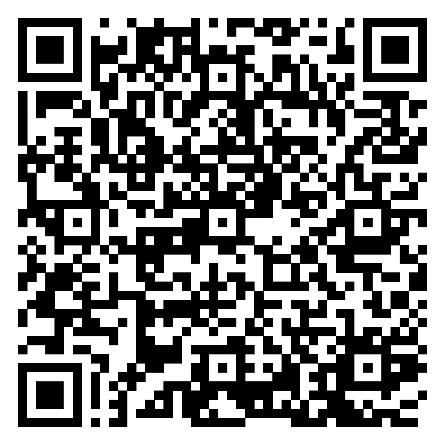 СодержаниеНаименование локального акта ДООВнесение изменений в должностные инструкции педагогов по вопросам воспитательной деятельности«Приказ о внесении изменений в должностные инструкции педагогов»Договоры о сотрудничестве с социальными партнерамиДоговор о сотрудничестве с социальным партнеромИзменения в программе развития ДОО«Приказ об изменении в программе развития ДОО»Изменения в ВСОКО ДОО«Приказ об изменениях  в ВСОКО ДОО»Целевая группаУсловия, обеспечивающие эмоциональное благополучие/ комфортную работуДетиУважение взрослых к человеческому достоинству детей, формирование и поддержка их положительной самооценки, уверенности в собственных возможностях и способностях.Использование в образовательной деятельности форм и методов работы с детьми, соответствующих их возрастным и индивидуальным особенностям (недопустимость как искусственного ускорения, так и искусственного замедления развития детей).Построение образовательной деятельности на основе взаимодействия взрослых с детьми, ориентированного на интересы и возможности каждого ребёнка и учитывающего социальную ситуацию его развития.Поддержка взрослыми положительного, доброжелательного отношения детей друг к другу и взаимодействия детей друг с другом в разных видах деятельности.Поддержка инициативы и самостоятельности детей в специфических для них видах деятельности.Возможность выбора детьми материалов, видов активности, участников совместной деятельности и общения.Защита детей от всех форм физического и психического насилия.Поддержка родителей (законных представителей) в воспитании детей, охране и укреплении их здоровья, вовлечение семей непосредственно в образовательную деятельность.Для детей с ОВЗ организация инклюзивного образования.Поддержка спонтанной игры детей, её обогащение, обеспечение игрового времени и пространства. Оценка индивидуального развития детей.Педагогические работникиДолжно быть обеспечено дополнительное профессиональное образование для профессионального развития педагогических работников.Консультативная поддержка педагогических работников по вопросам образования, охраны здоровья детей, в том числе инклюзивного образования (в случае его организации).Организация методического сопровождения процесса реализации Программы.Обеспечены безопасные и здоровые условия труда при проведении образовательного процесса.Проведена специальная оценка условий труда, прохождение медосмотра и санитарно-гигиеническая подготовка.Прочие группы сотрудниковЕжегодное планирование мероприятий по улучшению условий и охране труда в соответствии с законодательством, с обоснованием потребных финансовых средств, финансирование на проведение мероприятий, в том числе на обучение работников безопасным приемам работ, проведение специальной оценки условий труда, прохождение обязательных предварительных и периодических медицинских осмотров работников, санитарно-гигиеническую подготовку и другие. Обеспечивать работников сертифицированной спецодеждой и другими средствами индивидуальной защиты (СИЗ). Обеспечивать соблюдение санитарных норм и правил по тепловому режиму, освещённости и другим условиям в помещениях.Помещение/территорияОборудование для использования ИКТ в образовательном процессе1 младшая группаКомпьютер, проектор без интернет-ресурсов, телевизор.2 младшая группаКомпьютер, проектор без интернет-ресурсов, телевизор.Средняя группаКомпьютер, проектор без интернет-ресурсов, телевизор с выходом в интернет.Старшая, подготовительная группаКомпьютер, проектор без интернет-ресурсов, телевизор с выходом в интернет.Методкабинет Компьютер,  интернет-ресурсы, принтер.Кабинет заведующейКомпьютер, принтер, копировальный аппарат, интернет-ресурсы, телефон.Кабинет заведующего хозяйствомКомпьютер, принтер,  интернет-ресурсы, телефон.Название помещенияДля каких форм активности используетсяГрупповые Проведение организованной деятельности, реализации проектов, свободной и творческой деятельности детей, т.е. проведение режимных моментов.Музыкальный зал (совместно с физкультурным)Проведение организованной деятельности по музыкальному и физическому развитию, проведение утренников, праздников и досугов.Участки (улица)Для наблюдений, трудовой деятельности, подвижных игр, различных квестов, самостоятельной деятельности детей, экскурсий.Центр активности/ пространство/ модульНаполнениеОсобенности функционированияГрупповые помещенияГрупповые помещенияГрупповые помещенияФизкультурно-оздоровительныйВключает оборудование, связанное с двигательной активностью и оздоровлением детей.Соответствует возрастным возможностям детей, развивает двигательную активность, в том числе развитие крупной и мелкой моторики, участие в подвижных играх, обеспечивает возможность укрепления здоровья.Игровой Содержит игрушки и атрибуты для организации игровой деятельности в соответствии с гендерными предпочтениями.Обеспечивает игровую активность и эмоциональное благополучие детей во взаимодействии с предметно-пространственным окружением. Дает ребенку возможность общения.Художественно-творческийИгры и материалы для организации творческой активности детей.Обеспечивает возможность самовыражения детей, их творческую активность.Поисково-познавательныйОборудование для экспериментирования, алгоритмы, схемы, литература по теме.Обеспечивает познавательные, исследовательские интересы воспитанников, экспериментирование с материалами. Даёт возможность познавательного развития ребенка.Релаксации Состоит из зоны отдыха, мягкой детской мебели, книжных  стеллажей, столиков, за которыми дети могут смотреть книги, играть в спокойные игры.Обеспечивает эмоциональное благополучие воспитанников, дает возможность общения и уединения.Бытовой Включает  в себя то, что связано с приемом пищи, трудовыми поручениями, трудовой деятельностью.Даёт возможность ребёнку посильного труда, а также отражает ценности труда в жизни человека. Участки для прогулокСодержат малые архитектурные формы. Частично озеленены, имеются веранды на всех группах, оборудованные песочницы, горки.Обеспечивают все виды активностей и интересов воспитанников, охрану и укрепление здоровья детей.Холлы, рекреации, улица Холлы, рекреации, улица Холлы, рекреации, улица Информационное пространство для родителейСодержит информацию о воспитанниках, материалы, отражающие включение родителей в образовательный процесс.Обеспечивает непрерывный образовательный процесс, информирование родителей (законных представителей)Православный храм Православные иконы, церковные лампады, детская БиблияОбеспечивает формирование духовно-нравственного отношения и чувства сопричастности к культурному наследию своего народа Иные помещенияИные помещенияИные помещенияМузыкальный зал (спортивный зал)Музыкальное оборудование, спортивный инвентарь для занятийИнвентарь соответствует специфики Программы и обеспечивает реализацию образовательного потенциала.Методический кабинетИмеется библиотека УМК, библиотека парциальных программ, библиотека периодических изданийСодержание периодических изданий позволяет в полном объеме  реализовать  образовательную Программу.Вид ресурсаНаименование ресурсаРасходные материалыКанцелярские принадлежности для детей и взрослыхМатериалы для образовательной деятельностиФизкультурное, оздоровительное оборудование и др.Материалы для игровой деятельностиИгрушки Подписки на периодические изданияЖурнал «Старший воспитатель»2 -3 года3-4 года4-5 лет5-6 лет6-8 лет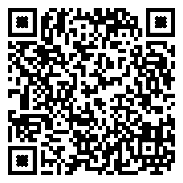 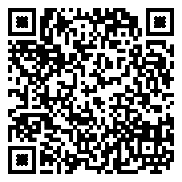 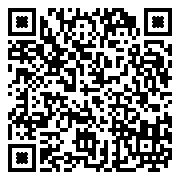 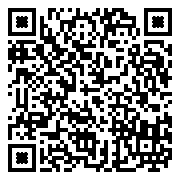 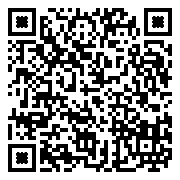 Партнеры по сетевому взаимодействиюОснование сотрудничестваСодержание сотрудничестваМКДОУ «Сибирячок» п. ПрибойныйМКДОУ «Лесовичок» п. КежемскийМКДОУ «Елочка» с. ПокосноеМКДОУ «Ручеек» д. КуваткаМКДОУ «Светлячок» с. КалтукМКДОУ «Светлячок» п.Шумилово-принимать участие в подготовке и проведении совместных мероприятий;-осуществлять консультативную помощь всем участникам   образовательного процесса;-взаимно предоставлять друг другу право пользования информацией, необходимой для осуществления деятельности;- предоставлять материалы для размещения на сайте учреждения и госпабликах;- принимать участие в разработке методических материалов;- содействовать         информационному            обеспечению           деятельности           партнера, представлять его интересы в согласованном порядке.СодержаниеВремяПервый период (холодный период)Первый период (холодный период)Прием детей, осмотр, самостоятельная деятельность, утренняя гимнастика (не менее 10 мин)7.30-8.30Подготовка к завтраку, завтрак8.30-9.00Игры, подготовка к занятиям9.00-9.30Занятия в игровой форме 9.30-9.409.50-10.00Подготовка к прогулке, прогулка10.00-11.30Второй завтрак10.30-11.00Возвращение с прогулки, самостоятельная деятельность детей11.30-12.00Подготовка к обеду, обед11.30-12.30Подготовка ко сну, дневной сон, постепенный подъем, оздоровительные и гигиенические процедуры12.30-15.30Подготовка к полднику, полдник15.30-16.00Игры, самостоятельная деятельность детей16.00-16.30Культурные практики, совместные проекты, события16.00-16.30Подготовка к прогулке, прогулка, самостоятельная деятельность детей, уход домой16.30-18.00Второй период реализации Программы /Теплый период годаВторой период реализации Программы /Теплый период годаПрием детей, осмотр, самостоятельная деятельность, утренняя гимнастика (не менее 10 мин) 7.30-8.30Подготовка к завтраку, завтрак8.30-9.00Игры, подготовка к прогулке, выход на прогулку9.00-9.30Прогулка, игры, самостоятельная деятельность детей9.30-11.30Второй завтрак10.30-11.00Возвращение с прогулки, самостоятельная деятельность11.30-12.00Подготовка к обеду, обед12.00-12.30Подготовка ко сну, дневной сон, постепенный подъем, оздоровительные и гигиенические процедуры12.30-15.30Полдник15.30-16.00Подготовка к прогулке, прогулка, самостоятельная деятельность детей, уход домой16.00-18.00ДатаВоспитательное событиеНаправление воспитанияФормы организации воспитательного процессаФормы организации воспитательного процессаФормы организации воспитательного процесса2-4 года4 – 5 лет6 – 7 лет01.09.	День знанийПознавательное Ознакомление Беседа Познавательный досуг03.09.	День окончания Второй мировой войны Патриотическое--Ознакомление 07.09.День Бородинского сраженияПатриотическое --Презентация 27.09.День воспитателя и всех дошкольных работников.ТрудовоеСоциальное Беседа «Наши помощники – воспитатели»Беседа «Поговорим о профессиях: воспитатель»Рассказ-беседа «Профессиональные праздники: День воспитателя»26.09.ЧФУ «День Байкала»Познавательное, патриотическоеОзнакомление, экспериментированиеРазвлекательный досуг с элементами презентации.Развлекательный досуг с элементами презентации. 01.10.Международный день музыкиДуховно-нравственное / эстетическоеМузыкальный досуг с презентацией песни каждой группыМузыкальный досуг с презентацией песни каждой группыМузыкальный досуг с презентацией песни каждой группы04.10.День защиты животныхДуховно-нравственное, патриотическоеОзнакомление Беседа Беседа-рассказ с элементами презентации05.10.День учителяТрудовое, социальное-Беседа Сюжетно-дидактическая игра «В школе»15.10.3 воскресенье - День отца в РоссииСоциальноеПродуктивная деятельностьПродуктивная деятельностьПродуктивная деятельностьЧФУПознавательное, социальноеПроведение праздника осени. Конкурс семейных поделок.Проведение праздника осени. Конкурс семейных поделок.Проведение праздника осени. Конкурс семейных поделок.04.11. День народного единстваДуховно-нравственное, патриотическое-Беседа-рассказ с элементами презентацииБеседа-рассказ с элементами презентации10.11.День сотрудников органов внутренних дел России.Трудовое, патриотическоеЧтение С. Михалков «Дядя Степа – милиционер»Сюжетно-ролевые, дидактические игры по теме, чтение.Сюжетно-ролевые, дидактические игры по теме, чтение.26.11. День МатериСоциальное Продуктивная деятельность, проведение праздничных событий, оформление фотовыставок.Продуктивная деятельность, проведение праздничных событий, оформление фотовыставок.Продуктивная деятельность, проведение праздничных событий, оформление фотовыставок.30.11.День Государственного герба Российской Федерации.Патриотическое -Тематический образовательный проект «Что может герб нам рассказать?»Тематический образовательный проект «Что может герб нам рассказать?»ЧФУФизическое и оздоровительноеФизкультурный досуг «Загадочный лес»Физкультурный досуг «Загадочный лес»Физкультурный досуг «Загадочный лес»03.12. День неизвестного солдатаПатриотическое  Акция  возложения цветов к памятнику ветеранам Великой Отечественной войны Акция  возложения цветов к памятнику ветеранам Великой Отечественной войны Акция  возложения цветов к памятнику ветеранам Великой Отечественной войны05.12. День добровольца (волонтера) в РоссииДуховно-нравственное, патриотическое-Рассказ-беседа с элементами презентации «Кто такие волонтеры?»Акция «Поможем детям младшей группы» (подготовка спектаклей, выполнение поделок в подарок малышам, проведение занятий для малышей.08.12.Международный день художникаЭстетическое, трудовое -Проведение бесед по теме, чтение; ознакомление с профессией «художник».Проведение бесед по теме, чтение; ознакомление с профессией «художник».09.12. День Героев ОтечестваПатриотическое, трудовое  -Беседа-рассказ с элементами презентации.Беседа-рассказ с элементами презентации.12.12. День Конституции РФСоциальное -Законотворческие практики: устанавливаем правила поведения в группе, фиксируем их с помощью условных обозначений.Законотворческие практики: устанавливаем правила поведения в группе, фиксируем их с помощью условных обозначений.30.12. Новый годСоциальное, трудовое  Проведение новогодних праздничных мероприятий.Проведение новогодних праздничных мероприятий.Проведение новогодних праздничных мероприятий.ЧФУФизкультурно-оздоровительноеДосуг «В здоровом теле – здоровый дух»Досуг «В здоровом теле – здоровый дух»Досуг «В здоровом теле – здоровый дух» 27.01. День снятия блокады ЛенинградаПатриотическое --Беседа-рассказ с элементами презентации 27.01.ЧФУФизкультурно-оздоровительное Развлечение «Медведь встречает Новый год»Развлечение «Медведь встречает Новый год»Развлечение «Медведь встречает Новый год»08.02. День российской наукиСоциальное, трудовое  -Беседа-рассказ с элементами презентацииПознавательный досуг15.02. День памяти о россиянах, исполняющих служебный долг за пределами ОтечестваСоциальное, трудовое--Ознакомление: беседа-рассказ 21.02.Международный день родного языкаСоциальное и эстетическое Конкурс чтецов «Читаем стихи на родном языкКонкурс чтецов «Читаем стихи на родном языкКонкурс чтецов «Читаем стихи на родном язык23.02. День защитника ОтечестваПатриотическое Ознакомление: чтение рассказов о военных профессияхПроведение физкультурных досугов с элементами соревнования «Растим будущих защитников»Проведение физкультурных досугов с элементами соревнования «Растим будущих защитников»ЧФУФизкультурно-оздоровительноеФизкультурный досуг «Зимние виды спорта»Физкультурный досуг «Зимние виды спорта»Физкультурный досуг «Зимние виды спорта» 08.03.Международный женский деньСоциальное Проведение праздничных утренников с приглашением мам, бабушек.Проведение праздничных утренников с приглашением мам, бабушек.Проведение праздничных утренников с приглашением мам, бабушек.22.03.Всемирный день водных ресурсовПатриотическое Игры и экспериментирование с водойЧтение. Беседа-рассказ с элементами презентации.Экспериментирование с водойЧтение. Беседа-рассказ с элементами презентации.Экспериментирование с водой27.03.Всемирный день театраЭстетическое Участие в теат­рализованных играх по мотивам русских народных сказокБеседы-презентации о театре и творческих профессияхПодготовка кукольных спектаклей для детей младшего возраста31.03.День рождения Корнея ЧуковскогоСоциальное Театрализованные представления по сказкам К. ЧуковскогоТеатрализованные представления по сказкам К. ЧуковскогоТеатрализованные представления по сказкам К. ЧуковскогоЧФУ «Масленица»Духовно-нравственное,познавательноеФольклорный праздник Фольклорный праздник Фольклорный праздник 12.04.   День космонавтикиПознавательное, патриотическое  Продуктивная деятельностьРазвлечение «Большое космическое путешествие»Развлечение «Большое космическое путешествие»22.04.День землиПознавательное -Беседа-рассказ с элементами презентацииПознавательный досуг 29.04.Международный день танцаСоциальное, эстетическое Развлечение «Танцуют все»Развлечение «Танцуют все»Развлечение «Танцуют все»ЧФУ «День подснежника»Познавательное, патриотическое  Акция «Создаем экологическую книгу родного края»Акция «Создаем экологическую книгу родного края»Акция «Создаем экологическую книгу родного края»01.05. Праздник весны и трудаСоциальное,трудовое Музыкальный досуг «Песни весны»Музыкальный досуг «Песни весны»Музыкальный досуг «Песни весны»09.05. День ПобедыДуховно-нравственное, патриотическоеАкции по возложению цветов к мемориалу поселка, праздничные утренники, продуктивная деятельность. Акции по возложению цветов к мемориалу поселка, праздничные утренники, продуктивная деятельность. Акции по возложению цветов к мемориалу поселка, праздничные утренники, продуктивная деятельность.  19.05. День детских общественных организаций РоссииСоциальное, трудовое  --Беседа-рассказ с элементами презентации24.05. День славянской письменности и культурыДуховно-нравственное--Беседа-рассказ с элементами презентации «Волшебные буквы»ЧФУ «Пасха красная»Духовно-нравственноеКонкурсы поделок к празднику. Развлечение совместно с КДЦ. Конкурсы поделок к празднику. Развлечение совместно с КДЦ. Конкурсы поделок к празднику. Развлечение совместно с КДЦ. 01.06.День защиты детейСоциальное Детский праздник на участке с элементами спортивной эстафеты.Детский праздник на участке с элементами спортивной эстафеты.Детский праздник на участке с элементами спортивной эстафеты.0.06. День русского языкаСоциальное и эстетическое Представления по сказкам А. ПушкинаПредставления по сказкам А. ПушкинаПредставления по сказкам А. Пушкина12.06. День РоссииПатриотическое   -Беседа-рассказ с элементами презентацииБеседа-рассказ с элементами презентации22.06.День памяти и скорбиДуховно-нравственное, патриотическое--Акция «Свеча памяти»ЧФУ «Троица»Духовно-нравственное, патриотическоеПосещение храма в праздничные мероприятияПосещение храма в праздничные мероприятия08.07. 08.07. День семьи, любви и верностиДуховно-нравственное«Когда семья вместе, так и душа на месте» - музыкальное развлечение.«Когда семья вместе, так и душа на месте» - музыкальное развлечение.«Когда семья вместе, так и душа на месте» - музыкальное развлечение.30.07 .ЧФУПатриотическое,познавательное--Принять участие в праздновании Дня поселка 12.08 День физкультурникаФизическое и оздоровительное День здоровья. Проведение физкультурных досугов на свежем воздухе.День здоровья. Проведение физкультурных досугов на свежем воздухе.День здоровья. Проведение физкультурных досугов на свежем воздухе.22.08.  День Государственного флага РФПатриотическое Продуктивная деятельностьБеседа-рассказ с элементами презентации «Флаг города, флаг региона, флаг страны»Беседа-рассказ с элементами презентации «Флаг города, флаг региона, флаг страны»27.08. День российского киноСоциальное, трудовое-Беседа «Что такое кино?»Мультконцерт – развлекательное мероприятие02.02.ЧФУ «Ильин день»Духовно-нравственное, патриотическоеРазвлечение на свежем воздухеПосещение храма в престольный праздник поселка.Посещение храма в престольный праздник поселка.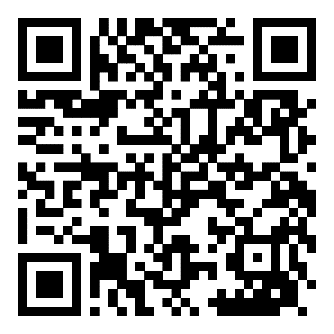 ФОП ДО реализуется педагогическими работниками ДОО во всех помещениях и на территории детского сада, со всеми детьми ДОО. Составляет, примерно 80% от общего объема Программы.Название направленияСодержание работыДиагностико-аналитическое направлениеВключает получение и анализ данных:о семье каждого обучающегося, ее запросах в отношении охраны здоровья и развития ребенка;об уровне психолого-педагогической компетентности родителей;планирование работы с семьей с учетом результатов проведенного анализа;согласование воспитательных задачПросветительское направлениеПросвещение родителей по вопросам:особенностей психофизиологического и психического развития детей младенческого, раннего и дошкольного возраста;выбора эффективных методов обучения и воспитания детей определенного возраста;ознакомления с актуальной информацией о государственной политике в области дошкольного образования, включая информирование о мерах господдержки семьям с детьми дошкольного возраста;информирования об особенностях реализуемой в ДОО образовательной программы;условий пребывания ребенка в группе ДОО;содержания и методов образовательной работы с детьмиКонсультационное направлениеКонсультирование родителей:по вопросам их взаимодействия с ребенком, преодоления возникающих проблем воспитания и обучения детей, в том числе с особыми образовательными потребностями (ООП) в условиях семьи;об особенностях поведения и взаимодействия ребенка со сверстниками и педагогом;о возникающих проблемных ситуациях;о способах воспитания и построения продуктивного взаимодействия с детьми младенческого, раннего и дошкольного возраста;о способах организации и участия в детских деятельностях, об образовательном процессе и др.ЭтапыФормыЗнакомство с семьейВстречи-знакомства, анкетированиеИнформирование родителей о ходе образовательной деятельностиДни открытых дверей, индивидуальные и групповые консультации, родительские собрания, информационные стенды, создание памяток, сайт ДОО, организация выставок детского творчества, приглашение родителей на детские концерты и праздникиПросвещение родителейЛекции, семинары, семинары-практикумы, мастер-классы, тренинги, создание родительской библиотеки в группахСовместная деятельностьПривлечение родителей к участию в занятиях, акциях, экскурсиях, конкурсах, субботниках, в детской исследовательской и проектной деятельности, в разработке проектов, кружковой работе